An Introduction to Mathematical CryptographySolution ManualJeffrey Hoffstein, Jill Pipher, Joseph H. Silvermanc 2008 by J. Hoffstein, J. Pipher, J.H. Silverman July 31, 2008Chapter 1An Introduction to CryptographyExercises for Chapter 1Section. Simple substitution ciphersBuild a cipher wheel as illustrated in Figure 1.1, but with an inner wheel that rotates, and use it to complete the following tasks. (For your convenience, there is a cipher wheel that you can print and cut out at www.math.brown. edu/~jhs/MathCrypto/CipherWheel.pdf.)Encrypt the following plaintext using a rotation of 11 clockwise.“A page of history is worth a volume of logic.”Decrypt the following message, which was encrypted with a rotation of 7 clockwise. AOLYLHYLUVZLJYLAZILAALYAOHUAOLZLJYLALZAOHALCLYFIVKFNBLZZLZDecrypt the following message, which was encrypted by rotating 1 clock- wise for the first letter, then 2 clockwise for the second letter, etc.XJHRFTNZHMZGAHIUETXZJNBWNUTRHEPOMDNBJMAUGORFAOIZOCCSolution to Exercise 1.1.apageofhistoryisworthavolumeoflogic   LALRPZQSTDEZCJTDHZCESLGZWFXPZQWZRTNThis quote is in a court decision of Oliver Wendell Holmes, Jr. (1921).therearenosecretsbetterthanthesecretsthateverybodyguesses      AOLYLHYLUVZLJYLAZILAALYAOHUAOLZLJYLAZAOHALCLYFIVKFNBLZZLZThere are no secrets better than the secrets that everybody guesses.This quote is due to George Bernard Shaw, Mrs. Warren’s Profession (1893) 1whenangrycounttenbeforeyouspeakifveryangryanhundred     XJHRFTNZHMZGAHIUETXZJNBWNUTRHEPOMDNBJMAUGORFAOIZOCCWhen angry, count ten before you speak; if very angry, an hundred.This quote is due to Thomas Jefferson, A Decalogue of Canons. . . (1825).Decrypt each of the following Caesar encryptions by trying the various possible shifts until you obtain readable text.LWKLQNWKDWLVKDOOQHYHUVHHDELOOERDUGORYHOBDVDWUHHUXENRBWXCUXENFQRLQJUCNABFQNWRCJUCNAJCRXWORWMBBGUTBMBGZTFHNLXMKTIPBMAVAXXLXTEPTRLEXTOXKHHFYHKMAXFHNLXSolution to Exercise 1.2.ithinkthatishallneverseeabillboardlovelyasatree    LWKLQNWKDWLVKDOOQHYHUVHHDELOOERDUGORYHOBDVDWUHHI think that I shall never see, a billboard lovely as a tree.This quote is due to Ogden Nash, Many Long Years Ago (1945), Song of the Open Road.loveisnotlovewhichalterswhenitalterationfinds     UXENRBWXCUXENFQRLQJUCNABFQNWRCJUCNAJCRXWORWMBLove is not love which alters when it alteration finds.This quote is due to William Shakespeare, Sonnet 116.inbaitingamousetrapwithcheesealwaysleaveroomforthemouse      BGUTBMBGZTFHNLXMKTIPBMAVAXXLXTEPTRLEXTOXKHHFYHKMAXFHNLXIn baiting a mousetrap with cheese, always leave room for the mouse.This quote is due to H.H. Munro (Saki), The Square Egg (1924).For this exercise, use the simple substitution table given in Table 1.11.Encrypt the plaintext messageThe gold is hidden in the garden.Make a decryption table, that is, make a table in which the ciphertext alphabet is in order from A to Z and the plaintext alphabet is mixed up.Use your decryption table from (b) to decrypt the following message.IBXLX JVXIZ SLLDE VAQLL DEVAU QLBSolution to Exercise 1.3. (a)Table 1.1: Simple substitution encryption table for exercise 1.3t h  e  g  o l d i s  h i d  d  e  n i n t h  e  g  a r d  e  n I B X F E P A Q L B Q A A X W Q W I B X F S V A X WBreaking it into five letter blocks gives the ciphertextIBXFE PAQLB QAAXW QWIBX FSVAX W(b)(c)t h e s e c r e t p a s s w o r d i s s w o r d f i s h I B X L X J V X I Z S L L D E V A Q L L D E V A U Q L BPutting in word breaks gives the plaintextThe secret password is swordfish.Each of the following messages has been encrypted using a simple sub- stitution cipher. Decrypt them. For your convenience, we have given you a frequency table and a list of the most common bigrams that appear in the ciphertext. (If you do not want to recopy the ciphertexts by hand, they can be downloaded or printed from the web site listed in the preface.)“A Piratical Treasure”JNRZR BNIGI BJRGZ IZLQR OTDNJ GRIHT USDKR ZZWLG OIBTM NRGJN IJTZJ LZISJ NRSBL QVRSI ORIQT QDEKJ JNRQW GLOFN IJTZX QLFQL WBIMJ ITQXT HHTBL KUHQL JZKMM LZRNT OBIMI EURLW BLQZJ GKBJT QDIQS LWJNR OLGRI EZJGK ZRBGS MJLDG IMNZT OIHRK MOSOT QHIJL QBRJN IJJNT ZFIZL WIZTO MURZM RBTRZ ZKBNN LFRVR GIZFL KUHIM MRIGJ LJNRB GKHRT QJRUU RBJLW JNRZI TULGI EZLUK JRUST QZLUK EURFT JNLKJ JNRXR SThe ciphertext contains 316 letters. Here is a frequency table:The most frequent bigrams are: JN (11 times), NR (8 times), TQ (6 times), and LW, RB, RZ, and JL (5 times each).“A Botanical Code”KZRNK GJKIP ZBOOB XLCRG BXFAU GJBNG RIXRU XAFGJ BXRME MNKNG BURIX KJRXR SBUER ISATB UIBNN RTBUM NBIGK EBIGR OCUBR GLUBN JBGRL SJGLN GJBOR ISLRS BAFFO AZBUN RFAUS AGGBI NGLXM IAZRX RMNVL GEANG CJRUE KISRM BOOAZ GLOKW FAUKI NGRIC BEBRI NJAWB OBNNO ATBZJ KOBRC JKIRR NGBUE BRINK XKBAF QBROA LNMRG MALUF BBGThe ciphertext contains 253 letters. Here is a frequency table:The most frequent bigrams are: NG and RI (7 times each), BU (6 times), and BR (5 times).In order to make this one a bit more challenging, we have removed all occurrences of the word “the” from the plaintext.“A Brilliant Detective”GSZES GNUBE SZGUG SNKGX CSUUE QNZOQ EOVJN VXKNG XGAHS AWSZZ BOVUE SIXCQ NQESX NGEUG AHZQA QHNSP CIPQA OIDLV JXGAK CGJCG SASUB FVQAV CIAWN VWOVP SNSXV JGPCV NODIX GJQAE VOOXC SXXCG OGOVA XGNVU BAVKX QZVQD LVJXQ EXCQO VKCQG AMVAX VWXCG OOBOX VZCSO SPPSN VAXUB DVVAX QJQAJ VSUXC SXXCV OVJCS NSJXV NOJQA MVBSZ VOOSH VSAWX QHGMV GWVSX CSXXC VBSNV ZVNVN SAWQZ ORVXJ CVOQE JCGUW NVAThe ciphertext contains 313 letters. Here is a frequency table:The most frequent bigrams are: XC (10 times), NV (7 times), and CS, OV, QA, and SX (6 times each).Solution to Exercise 1.4.The message was encrypted using the table:The plaintext reads:“These characters, as one might readily guess, form a cipher—that is to say, they convey a meaning; but then, from what is known of Captain Kidd, I could not suppose him capable of constructing any of the more abstruse cryptographs. I made up my mind, at once, that this was of a simple species— such, however, as would appear, to the crude intellect of the sailor, absolutely insoluble without the key.” (The Gold-Bug, 1843, Edgar Allan Poe)The message was encrypted using the table:The plaintext reads:“I was, I think, well educated for the standard of the day. My sister and I had a German governess. A very sentimental creature. She taught us the language of flowers—a forgotten study nowadays, but most charming. A yellow tulip, for instance, means Hopeless Love, while a China Aster means I die of Jealousy at your feet.” (The Four Suspects, 1933, Agatha Christie)The message was encrypted using the table:The plaintext reads (all occurrences of the word “the” were omitted from the text before encryption):I am fairly familiar with all forms of secret writing, and am myself (the) author of a trifling monograph upon (the) subject, in which I analyze one hundred separate ciphers, but I confess that this is entirely new to me. (The) object of those who invented this system has apparently been to conceal that these characters convey a message, and to give (the) idea that they are (the) mere random sketches of children. (The Adventure of the Dancing Men, 1903, Sir Arthur Conan Doyle)Suppose that you have an alphabet of 26 letters.How many possible simple substitution ciphers are there?A letter in the alphabet is said to be fixed if the encryption of the letter is the letter itself. How many simple substitution ciphers are there that leave:no letters fixed?at least one letter fixed?exactly one letter fixed?at least two letters fixed?(Part (b) is quite challenging! You might try doing the problem first with an alphabet of four or five letters to get an idea of what is going on.)Solution to Exercise 1.5.We can assign A to any of 26 letters, then B to any of the remaining 25 letters, etc. So there are 26! = 403291461126605635584000000 different simple substitution ciphers.Let S(n, k) denote the number of permutations of n elements that fix at least k elements. You might guess that since there are n ways to choose k elements to fix and (n − k)! permutations of the remaining n − k elements,S(n, k) = µn¶(n − k)!	←− Incorrect Formula.	(1.1)But this overcounts because any permutation fixing more than n k ele- ments will be counted multiple times. We can, however, get a useful formula out of this mistake by modifying it somewhat. If we let R(n, k) denote the number of permutations of n elements that fix exactly k elements, and !(n k) (the subfactorial of (n k)) denote the number of permutations of n k ele- ments that fix no elements (such permutations are called derangements), then the following equation holds:R(n, k) = µn¶!(n − k).	(1.2)How can we compute !n? One way would be to consider cycle decompo- sitions of permutations of n elements, since any derangement of n elements decomposes into a disjoint union of cycles, with the size of the cycles summing to n. This, however, is only feasible for relatively small n. It would also be possible to formulate a recurrence relation, but a method following that tack would take several steps. We’ll instead use the following fact:!n = n! − #{permutations that fix at least 1 element}.	(1.3)Now if we notice that#{permutations that fix at least 1 element} = #{permutations that fix element 1}∪{permutations that fix element 2}∪ · · · ∪ {permutations that fix element n}	(1.4)and use an analogue of the following formula in probability (often called theinclusion–exclusion principle):P (E1 ∪ E2 ∪ · · · ∪ En) = Σ P (Ei) + Σ P (Ei1 ∩ Ei2 ) + . . .+(−1)r+1i1<i2<···<irP (Ei1∩ Ei2∩ Eir ) + . . .we see thatn+(−1)n+1P (E1 ∩ E2 ∩ · · · ∩ En)	(1.5)!n =	#{permutations that fix element i}i=1n—	#{permutations that fix elements i1 and i2} + . . .i1<i2+(−1)r+1i1<i2<···<ir#{permutations that fix elements i1, i2, . . . ir} + . . .+(−1)n+1#{permutations that fix everything}.	(1.6)regardless of which k elements you fix, and there are  nelements to fix. So the above equation becomes!n = µn¶(n − 1)! − µn¶(n − 2)! + . . .ways to choose k+(−1)k+1µn¶(n − k)! + · · · + (−1)n+1(n − n)!.	(1.7)Now noticing thatµn¶(n − k)! = 	n!	(n − k)! = n! ,	(1.8)kthe formula (??) becomes(n − k)!k!	k!n	k!n = n! Σ (−1)  .	(1.9)k=0This sum is somewhat cumbersome to compute when n is large, but notice that it resembles the series for e−1. Thusn	k	∞	k(−1)  = −1k!k=0k=Σn+1(−1)  .k!Since the series is alternating and the terms are decreasing in magnitude, each term is larger than the sum of the remaining terms (alternating series test). So¯kΣ=0(−1)kk!— e−1¯ <1(n + 1)! .Multiplying by n! and using (??) yieldsn!	1!n −	<	.¯	e ¯n + 1Hence !n is the closest integer to n!/e.Now that we’re able to compute !n, we can computeR(n, k) = µn¶!(n − k) = µn¶ ,(n − k)! ¼ ,kand then we can compute S(n, k) usingnk	ek−1S(n, k) =j=kR(n, j) = n! −j=0R(n, j).	(1.10)(b-i) No letters fixed is R(n, 0) =!n is the nth derangement number. For n = 26 we getR(26, 0) =!26 = [26!/e| = [148362637348470135821287824.964|= 148362637348470135821287825.(b-ii) At least one letter fixed is n! minus no letters fixed, soS(n, 1) = n! − R(n, 0) = n!−!n = n! − [n!/e|.HenceS(26, 1) = 26! − [26!/e| = 254928823778135499762712175.(b-iii) Exactly 1 letter fixed isR(n, 1) = n·!(n − 1) = n ,(n − 1)! ¼ ,R(26, 1) = 26 , 25! ¼ = 148362637348470135821287824.(b-iv) At least two letters fixed is n! minus zero or one letters fixed, soS(n, 1) = n! − R(n, 0) − R(1, 0) = n!−!n − n·!(n − 1)= n! − [n!/e| − n[(n − 1)!/e|.HenceS(26, 1) = 26! − [26!/e| − 26 · [25!/e| = 106566186429665363941424351.Section. Divisibility and greatest common divisorsLet a, b, c Z. Use the definition of divisibility to directly prove the following properties of divisibility. (This is Proposition 1.4.)If a | b and b | c, then a | c.If a | b and b | a, then a = ±b.If a | b and a | c, then a | (b + c) and a | (b − c).Solution to Exercise 1.6.By definition we have b = aA and c = bB for some integers A and B. Multiplying gives bc = aAbB, and dividing by b yields c = aAB. (Note that b is nonzero, since zero is not allowed to divide anything.) Hence c is an integer multiple of a, so a c.By definition we have b = aA and a = bB for some integers A and B. Multiplying gives ab = aAbB, and dividing by ab yields 1 = AB. (Note that aand b are nonzero, since zero is not allowed to divide anything.) But the only way for two integers to have product 1 is for A = B =	1.By definition we have b = au and c = av for some integers u and v. Thenb ± c = au ± av = a(u ± v),so both b + c and b	c are integer multiples of a. Hence both are divisible by a.Use a calculator and the method described in Remark 1.9 to compute the following quotients and remainders.34787 divided by 353.238792 divided by 7843.(c) 9829387493 divided by 873485.(d) 1498387487 divided by 76348.Solution to Exercise 1.7.(a) a = 34787, b = 353, a/b = 98.54674221, q = 98, r = a	b q = 193. (b) a = 238792, b = 7843, a/b = 30.44651281, q = 30, r = a		b q = 3502.(c) a = 9829387493, b = 873485, a/b = 11253.06959249, q = 11253, r =a	b q = 60788.(d) a = 1498387487, b = 76348, a/b = 19625.75950909, q = 19625, r =a − b · q = 57987.Use a calculator and the method described in Remark 1.9 to compute the following remainders, without bothering to compute the associated quo- tients.The remainder of 78745 divided by 127.The remainder of 2837647 divided by 4387.The remainder of 8739287463 divided by 18754.The remainder of 4536782793 divided by 9784537.Solution to Exercise 1.8.(a) a = 78745, b = 127, a/b = 620.03937008.r ≈ 127 · 0.03937008 ≈ 4.99999889,	so r = 5. (b) a = 2837647, b = 4387, a/b = 646.83086392.r ≈ 4387 · 0.83086392 ≈ 3644.99997317,	so r = 3645. (c) a = 8739287463, b = 18754, a/b = 465995.91889730.r ≈ 18754 · 0.91889730 ≈ 17232.99996420,	so r = 17233. (d) a = 4536782793, b = 9784537, a/b = 463.66862254.r ≈ 9784537 · 0.66862254 ≈ 6542161.98166398,	so r = 6542162.Use the Euclidean algorithm to compute the following greatest common divisors.(a) gcd(291, 252).(b) gcd(16261, 85652).(c) gcd(139024789, 93278890).(d) gcd(16534528044, 8332745927).Solution to Exercise 1.9. (a) gcd(291, 252) = 3.(b) gcd(16261, 85652) = 161.(c) gcd(139024789, 93278890) = 1.(d) gcd(16534528044, 8332745927) = 43.For each of the gcd(a, b) values in Exercise 1.9, use the extended Euclidean algorithm (Theorem 1.11) to find integers u and v such that au + bv = gcd(a, b).Solution to Exercise 1.10. (a) 291 · 13 − 252 · 15 = 3(b) 16261 · 85573 − 85652 · 16246 = 161(c) 139024789 · 6944509 − 93278890 · 10350240 = 1(d) 16534528044 · 81440996 − 8332745927 · 161602003 = 43Let a and b be positive integers.Suppose that there are integers u and v satisfying au + bv = 1. Prove that gcd(a, b) = 1.Suppose that there are integers u and v satisfying au + bv = 6. Is it nec- essarily true that gcd(a, b) = 6? If not, give a specific counterexample, and describe in general all of the possible values of gcd(a, b)?Suppose that (u1, v1) and (u2, v2) are two solutions in integers to the equa- tion au + bv = 1. Prove that a divides v2 − v1 and that b divides u2 − u1.More generally, let g = gcd(a, b) and let (u0, v0) be a solution in integersto au + bv = g. Prove that every other solution has the form u = u0 + kb/g and v = v0 ka/g for some integer k. (This is the second part of Theorem 1.11.)Solution to Exercise 1.11.Let g = gcd(a, b). Then a = gA and b = gB for some integers A andB. Substituting into the given equation au + bv = 1 yields1 = au + bv = gAu + gBv = g(Au + Bv).Thus g divides 1, so we must have g = 1.No, au+bv = 6 does not imply gcd(a, b) = 6. For example, if gcd(a, b) = 1, then we can solve aU + bV = 1, and multiplying this equation by 6 gives a(6U ) + b(6V ) = 6. For a specific counterexample, take a = 3 and b = 2. Thenbut gcd(a, b) = 1.a · 6 + b · (−6) = 6,In general, if au + bv = c has a solution, then c divides gcd(a, b). To see this, let g = gcd(a, b) and divide c by g with remainder, sayc = gq + r	with 0 ≤ r < g.We know that we can find a solution to g = ax + by, so we getau + bv = c = gq + r = (ax + by)q + r.Rearranging this yieldsa(u − xq) + b(v − yq) = r.In other words, we have a solution to aX + bY = r with 0  r < g. The left-hand side is divisible by g. (Remember that g = gcd(a, b), so g divides both a and b.) Hence g  r. But the only r satisfying 0  r < g and g  r is r = 0. Therefore c = gq, which completes the proof that gcd(a, b) divides c.We are given thatau + bv = g	and	au0 + bv0 = g.Subtracting and rearranging yieldsa(u − u0) = −b(v − v0).Dividing both sides by g givesa (u − u ) = − b (v − v ).We observe that gcd(a/g, b/g) = 1. (To see this, we note that (a/g)u0 + (b/g)v0 = 1, so (a) tells us that gcd(a/g, b/g) = 1.) Thus a/g divides (b/g)(v −v0) and is relatively prime to (b/g), so it must divide v − v0. Hencev − v0 = g x for some integer x.The same reasoning tells us thatu − u0 = g y	for some integer y.Henceu = u0 +y	and	v = v0 + x. g			gSubstituting into the equation a (u − u0) = − b (v − v0) from above yieldsa b	b ag g y = −g g x,so y = −x. If we use the letter k instead of the letter y, we have shown thatb	au = u0 + g k	and	v = v0 − g k,which is exactly what we were trying to prove.The method for solving au + bv = gcd(a, b) described in Section 1.2 is somewhat inefficient. This exercise describes a method to compute u and v that is well suited for computer implementation. In particular, it uses very little storage.Show that the following algorithm computes the greatest common divi- sor g of the positive integers a and b, together with a solution (u, v) in integers to the equation au + bv = gcd(a, b).Set u = 1, g = a, x = 0, and y = bIf y = 0, set v = (g − au)/b and return the values (g, u, v)Divide g by y with remainder, g = qy + t, with 0 ≤ t < ySet s = u − qxSet u = x and g = ySet x = s and y = tGo To Step (2)Implement the above algorithm on a computer using the computer lan- guage of your choice.Use your program to compute g = gcd(a, b) and integer solutions to the equation au + bv = g for the following pairs (a, b).(i)	(527, 1258)(ii)	(228, 1056)(iii)  (163961, 167181)(iv)	(3892394, 239847)What happens to your program if b = 0? Fix the program so that it deals with this case correctly.It is often useful to have a solution with u > 0. Modify your program so that it returns a solution with u > 0 and u as small as possible. [Hint. If (u, v) is a solution, then so is (u + b/g, v a/g).] Redo (c) using your modified program.Solution to Exercise 1.12.A solution for this exercise is not currently available.A solution for this exercise will not be provided.(c) and (e): (i) 527 · 43 − 1258 · 18 = 17 (ii) 228 · 51 − 1056 · 11 = 12(iii) 163961 · 4517 − 167181 · 4430 = 7(iv) 3892394 59789	239847 970295 = 1(d) If b = 0, then there is a “division by zero” error in step 2. So the program should check if b = 0, if in that case it should return (a, 1, 0).Let a1, a2, . . . , ak be integers with gcd(a1, a2, . . . , ak) = 1, i.e., the largest positive integer dividing all of a1, . . . , ak is 1. Prove that the equa- tiona1u1 + a2u2 + · · · + akuk = 1has a solution in integers u1, u2, . . . , uk. (Hint. Repeatedly apply the extended Euclidean algorithm, Theorem 1.11. You may find it easier to prove a more general statement in which gcd(a1, . . . , ak) is allowed to be larger than 1.)Solution to Exercise 1.13.We prove more generally that for any integers a1, . . . , ak (not all zero), there is a solution toa1u1 + a2u2 + · · · + akuk = gcd(a1, . . . , ak).We give the proof using induction on k. If k = 1 there is nothing to prove, since a1 1 = gcd(a1). For k = 2, this is already proven in the extended Euclidean algorithm. So assume now that we know the result for fewer than k integers, where k 3, and we want to prove it for k integers. By the induction hypothesis, we can find a solution toa1u1 + a2u2 + · · · + ak−1uk−1 = gcd(a1, . . . , ak−1).To ease notation, we let b = gcd(a1, . . . , ak−1). We apply the extended Eu- clidean algorithm to the two numbers b and ak, which gives us a solutiontobv + akw = gcd(b, ak).Multiplying the earlier equation by v and subtituting this equation givesa1u1v + a2u2v + · · · + ak−1uk−1v = gcd(a1, . . . , ak−1)v= bv	by definition of b,= −akw + gcd(b, ak).Hencea1u1v + a2u2v + · · · + ak−1uk−1v + akw = gcd(b, ak).This completes the proof, since from the definition of gcd as the largest integer dividing all of the listed integers, it’s clear thatgcd(b, ak) = gcd¡gcd(a1, . . . , ak−1), ak¢ = gcd(a1, . . . , ak−1, ak).Section. Modular arithmeticLet m ≥ 1 be an integer and suppose thata1 ≡ a2 (mod m)	and	b1 ≡ b2 (mod m).Prove thata1 ± b1 ≡ a2 ± b2 (mod m)	and	a1 · b1 ≡ a2 · b2 (mod m).(This is Proposition 1.13(a).)Solution to Exercise 1.14.Write out the following tables for Z/mZ and (Z/mZ)∗, as we did in Figures 1.4 and 1.5.Make addition and multiplication tables for Z/3Z.Make addition and multiplication tables for Z/6Z.Make a multiplication table for the unit group (Z/9Z)∗.Make a multiplication table for the unit group (Z/16Z)∗.Solution to Exercise 1.15.(a)(b)(c)(d)Do the following modular computations. In each case, fill in the box with an integer between 0 and m − 1, where m is the modulus.(a) 347 + 513 ≡	(mod 763).(b) 3274 + 1238 + 7231 + 6437 ≡	(mod 9254). (c) 153 · 287 ≡	(mod 353).(d) 357 · 862 · 193 ≡	(mod 943).(e) 5327 6135 7139 2187 5219 1873	(mod 8157).(Hint. After each multiplication, reduce modulo 8157 before doing the next multiplication.)(f) 1372 ≡	(mod 327).(g) 3736 ≡	(mod 581).(h) 233 · 195 · 114 ≡	(mod 97).Solution to Exercise 1.16.(a) 347 + 513 ≡(mod 763).(b) 3274 + 1238 + 7231 + 6437 ≡(mod 9254).(c) 153 · 287 ≡(mod 353).(d) 357 · 862 · 193 ≡	636	(mod 943).(e) 5327 · 6135 · 7139 · 2187 · 5219 · 1873 ≡(mod 8157).(f) 1372 ≡(g) 3736 ≡(h) 233 · 195 · 114 ≡(mod 327).(mod 581).(mod 97).Find all values of x between 0 and m 1 that are solutions of the following congruences. (Hint. If you can’t figure out a clever way to find the solution(s), you can just substitute each value x = 1, x = 2,. . . , x = m 1 and see which ones work.)(a) x + 17 ≡ 23 (mod 37).(b) x + 42 ≡ 19 (mod 51).(c) x2 ≡ 3 (mod 11).(d) x2 ≡ 2 (mod 13).(e) x2 ≡ 1 (mod 8).(f) x3 − x2 + 2x − 2 ≡ 0 (mod 11).(g) x ≡ 1 (mod 5) and also x ≡ 2 (mod 7). (Find all solutions modulo 35, that is, find the solutions satisfying 0 ≤ x ≤ 34.)Solution to Exercise 1.17.(a) x ≡ 23 − 17 ≡ 6 (mod 37).(b) x ≡ 19 − 42 ≡ −23 ≡ 28 (mod 51).(c) The squares modulo 11 are 02 ≡ 0, 12 ≡ 1, 22 ≡ 4, 32 ≡ 9, 42 ≡ 16 ≡ 5, etc. The full list is {0, 1, 4, 9, 5, 3, 3, 5, 9, 4, 1}. Thus 52 ≡ 2 (mod 11) and 62 ≡ 2 (mod 11), so there are two solutions, x = 5 and x = 6 .(d) The squares modulo 13 are {0, 1, 4, 9, 3, 12, 10, 10, 12, 3, 9, 4, 1}. Thus x2 ≡2 (mod 13) has	.The solutions to x2 ≡ 1 (mod 8) are	.Plugging x = 0, 1, 2, . . . , 10 into x3 −x2 + 2x− 2 and reducing modulo 11, we find the three solutions x = 1, x = 3, and x = 8 .One method is to try all values x = 0, 1, 2, . . . , 34. A faster method is to list the solutions to x  1 (mod 5), namely 1, 6, 11, 16, 21, 26, 31, . . . and reduce them modulo 7 to see which ones are congruent to 2 modulo 7. Thus working modulo 7,1 ≡ 1,	6 ≡ 6,	11 ≡ 4,	16 ≡ 2,	21 ≡ 0,	26 ≡ 5,	31 ≡ 3.Thus the solution is	.Suppose that ga ≡ 1 (mod m) and that gb ≡ 1 (mod m). Prove thatggcd(a,b) ≡ 1  (mod m).Solution to Exercise 1.18.The extended Euclidean algorithm says that there are integers u and vsatisfying au + bv = gcd(a, b). Thenggcd(a,b) ≡ gau+bv ≡ (ga)u · (gb)v ≡ 1u · 1v ≡ 1  (mod p).Prove that if a1 and a2 are units modulo m, then a1a2 is a unit modulom.Solution to Exercise 1.19.By definition of unit, there are numbers b1 and b2 so thata1b1 ≡ 1  (mod m)  and  a2b2 ≡ 1  (mod m).Then(a1a2)(b1b2) ≡ (a1b1)(a2b2) ≡ 1 · 1 ≡ 1  (mod m),so a1a2 is a unit. Its inverse is b1b2.Prove that m is prime if and only if φ(m) = m 1, where φ is Euler’s phi function.Solution to Exercise 1.20.Suppose first that m is prime. Let k be any number between 1 and m 1 and let d = gcd(k, m). Then d m, so the fact that m is prime tells us that either d = 1 or d = m. But also d  k and 1   k < m, so we have d <m. Hence d = 1. This proves that every number k between 1 and m 1 satisfies gcd(k, m) = 1. Henceφ(m) = # 1 ≤ k < m : gcd(k, m) = 1  = #{1, 2, 3, . . . , m − 1} = m − 1.Next suppose that φ(m) = m 1. This means that every number k be- tween 1 and m 1 satisfies gcd(k, m) = 1. Suppose that d divides m and that d = m. Then 1  d  m  1, so gcd(d, m) = 1. But the fact that d divides m implies that gcd(d, m) = d. Hence d = 1. This proves that the only divisors of m are 1 and m, so m is prime.Let m ∈ Z.Suppose that m is odd. What integer between 1 and m − 1 equals 2−1 mod m?More generally, suppose that m ≡ 1 (mod b). What integer between 1 and m − 1 is equal to b−1 mod m?Solution to Exercise 1.21.The fact that m is odd means that	is an integer, and clearly2 · m + 1 = m + 1 ≡ 1  (mod m).The assumption that m ≡ 1 (mod b) means that m−1is an integer, sowe haveb · m − 1 = m − 1 ≡ −1  (mod m).This is almost what we want, so multiply by −1 to getb · 1 − m = 1 − m ≡ 1  (mod m).Unfortunately, 1−m is negative, but we can add on multiples of m withoutchanging its value modulo m. Thus 1−m + m = 1+(b−1)m is an integer andb	bb · 1 + (b − 1)m = 1 + (b − 1)m ≡ 1  (mod m).Hence b−1 mod m is equal to	.Let m be an odd integer and let a be any integer. Prove that 2m + a2 can never be a perfect square. (Hint. If a number is a perfect square, what are its possible values modulo 4?)Solution to Exercise 1.22.Any number squared is either 0 or 1 modulo 4. But2m + a2	2 + a2	2 + 0 ≡ 2  if a is even,2 + 1 ≡ 3  if a is odd.Thus 2m + a2 is either 2 or 3 modulo 4, so it can never be a perfect square.(a) Find a single value x that simultaneously solves the two congruencesx ≡ 3  (mod 7)	and	x ≡ 4  (mod 9).(Hint. Note that every solution of the first congruence looks like x = 3+7y for some y. Substitute this into the second congruence and solve for y; then use that to get x.)Find a single value x that simultaneously solves the two congruencesx ≡ 13  (mod 71)	and	x ≡ 41  (mod 97).Find a single value x that simultaneously solves the three congruencesx ≡ 4  (mod 7),	x ≡ 5  (mod 8),	and	x ≡ 11  (mod 15).Prove that if gcd(m, n) = 1, then the pair of congruencesx ≡ a  (mod m)	and	x ≡ b  (mod n)has a solution for any choice of a and b. Also give an example to show that the condition gcd(m, n) = 1 is necessary.Solution to Exercise 1.23.(a) x = 31  (b) x = 5764  (c) x = 221(d) The solutions to the first congruence look like x = a + my for any integer y. Substituting into the second congruence yieldsa + my ≡ b  (mod n),so we want to find a value of z such thata + my − b = nz.In other words, we need integers y and z satisfyingmy − nz = b − a.We are given that gcd(m, n) = 1, so we can find integers u and v satisfyingmu + nv = 1. Multiplying this by b − a givesmu(b − a) + nv(b − a) = b − a,so we can take y = u(b	a) and z = v(b	a). Then we have x = a + my =a + mu(b	a).To summarize, we first solve mu + nv = 1 and then we takex = a + mu(b − a) = a + (1 − nv)(b − a) = b + nv(b − a).The two expressions for x show that x	a (mod m) and x	v (mod n).This exercise is a special case of the Chinese remainder theorem, which is covered in Chapter 2.Let N , g, and A be positive integers (note that N need not be prime). Prove that the following algorithm, which is a low-storage variant of the square-and-multiply algorithm described in Section 1.3.2, returns the value gA (mod N ). (In Step 4 we use the notation x to denote the greatest integer function, i.e., round x down to the nearest integer.)Solution to Exercise 1.24.*** fill in solutionUse the square-and-multiply algorithm described in Section 1.3.2, or the more efficient version in Exercise 1.24, to compute the following powers.(a) 17183 (mod 256).(b) 2477 (mod 1000).(c) 11507 (mod 1237).Solution to Exercise 1.25.(a)  183 = 1 + 2 + 22 + 24 + 25 + 27,	17183 (mod 256) =	.(b)  477 = 1 + 22 + 23 + 24 + 26 + 27 + 28,	2477 (mod 1000) =(c)  507 = 1 + 2 + 23 + 24 + 25 + 26 + 27 + 28,	11507 (mod 1237) =	.Section. Prime numbers, unique factorization, and finite fieldsLet {p1, p2, . . . , pr} be a set of prime numbers, and letN = p1p2 · · · pr + 1.Prove that N is divisible by some prime not in the original set. Use this fact to deduce that there must be infinitely many prime numbers. (This proof of the infinitude of primes appears in Euclid’s Elements. Prime numbers have been studied for thousands of years.)Solution to Exercise 1.26.Let q be any prime that divides N . (Since N 2, we know that it must be divisible by some prime.) Suppose that q were equal to some pi. Then we would have1 = N − p1p2 · · · pr ≡ 0  (mod q),since q would divide both of the terms N and p1  pr. But then q 1, which is impossible. Therefore q is not equal to any of the pi’s.Next suppose that there were only finitely many primes. That means we can list them, say p1, p2, . . . , pr. But from the first part of the exercise, we can create a new prime that’s not in our list. This contradicts the assumption that there are finitely many primes, and hence proves that there must be infinitely many primes.Without using the fact that every integer has a unique factorization into primes, prove that if gcd(a, b) = 1 and if a bc, then a c. (Hint. Use the fact that it is possible to find a solution to au + bv = 1.)Solution to Exercise 1.27.From the extended Euclidean algorithm, we can solve au+bv = 1. Multiply by c to get acu + bcv = c. We are given that a  bc, so there is an integer dsatisfying bc = ad. Substituting this gives acu + adv = c. Thus a(cu + dv) = c, which shows that a | c.Compute the following ordp values:(a) ord2(2816).(b) ord7(2222574487).(c) ordp(46375) for each of p = 3, 5, 7, and 11.Solution to Exercise 1.28. (a) ord2(2816) = 8.(b) ord7(2222574487) = 5.(c) Let a = 46375. Then ord3(a) = 0,  ord5(a) = 3,  ord7(a) = 1, ord11(a) = 0.Let p be a prime number. Prove that ordp has the following proper- ties.ordp(ab) = ordp(a) + ordp(b). (Thus ordp resembles the logarithm func-tion, since it converts multiplication into addition!)ordp(a + b) ≥ min©ordp(a), ordp(b)}.	©	}Solution to Exercise 1.29.By definition of ordp, we havea = pordp(a)A  and  b = pordp(b)B	with	p - A  and  p - B.Thenab = pordp(a)A · pordp(b)B = pordp(a)+ordp(b)AB	with	p - AB,so by definition,ordp(ab) = ordp(a) + ordp(b).We continue with the notation from (a) and, without loss of generality, we switch a and b if necessary so that ordp(a) ≥ ordp(b). Thena + b = pordp(a)A + pordp(b)B = pordp(b) ³pordp(a)−ordp(b)A + B´ .Thus pordp(b) | a + b, so by definition of ordp we haveordp(a + b) ≥ ordp(b).(Note that we’ve set things up so that ordp(b) = min ordp(a), ordp(b) , so this is the result that we want.)We continue with the notation from (a) and (b), but for this part we are given that ordp(a) > ordp(b). We also know that p - B, so it follows thatp - ³pordp(a)−ordp(b)A + B´ ,since the exponent of p on the first term is positive. Hence pordp(b) is the largest power of p dividing a + b, which proves thatordp(a + b) = ordp(b).Section. Powers and primitive roots in finite fieldsFor each of the following primes p and numbers a, compute a−1 mod pin two ways: (i) Use the extended Euclidean algorithm. (ii) Use the fast poweralgorithm and Fermat’s little theorem. (See Example 1.28.)p = 47 and a = 11. (b) p = 587 and a = 345.(c) p = 104801 and a = 78467.Solution to Exercise 1.30.(i) We use the extended Euclidean algorithm to solve11u + 47v = 1.The solution is (u, v) = ( 17, 4), so 11−1	17	30 (mod 47). (ii) Fermat’s little theorem gives11−1 ≡ 1145 ≡ 30  (mod 47).(i) We use the extended Euclidean algorithm to solve345u + 587v = 1.The solution is (u, v) = (114, 67), so 345−1	114 (mod 587). (ii) Fermat’s little theorem gives345−1 ≡ 345585 ≡ 114  (mod 587).(i) We use the extended Euclidean algorithm to solve78467u + 104801v = 1.The solution is (u, v) = (1763, 1320), so 78467−1	1763 (mod 104801). (ii) Fermat’s little theorem gives78467−1 ≡ 78467104799 ≡ 1763  (mod 104801).Let p be a prime and let q be a prime that divides p − 1.Let a ∈ F∗p and let b = a(p−1)/q. Prove that either b = 1 or else b hasorder q. (Recall that the order of b is the smallest k	1 such that bk = 1 in F∗p. Hint. Use Proposition 1.30.)Suppose that we want to find an element of F∗p of order q. Using (a), wecan randomly choose a value of a	F∗p and check whether b = a(p−1)/qsatisfies b = 1. How likely are we to succeed? In other words, computethe value of the ratio#{a ∈ F∗p : a(p−1)/q /= 1} #F∗p(Hint. Use Theorem 1.31.)Solution to Exercise 1.31.Let k be the order of b, i.e., the smallest exponent such that bk = 1. We know that bq = ap−1 = 1 from Fermat’s little theorem. Then Proposition 1.30 tells us that k divides q, and since q is prime, it follows that either k = qor k = 1. Thus either b has order q, or else it has order 1, in which case b =b1 = 1.Let g ∈ F∗p be a primitive root. Then every a ∈ F∗p has the form gi for some 0 ≤ i < p − 1. We’ll count the number of a with a(p−1)/q = 1. Thus#{a ∈ F∗p : a(p−1)/q = 1} = #{0 ≤ i < p − 1 : (gi)(p−1)/q = 1}= #{0 ≤ i < p − 1 : gi(p−1)/q = 1}.Since g has order p − 1, we have gk = 1 if and only if p − 1 | k. Hencegi(p−1)/q = 1	⇐⇒	p − 1 | i(p − 1)/q	⇐⇒	q | i.Hencep − 1#{a ∈ F∗ : a(p−1)/q = 1} = #{0 ≤ i < p − 1 : q | i} =	.p	qIt follows that#{a ∈ F∗p : a(p−1)/q1} = p − 1 − #{a ∈ F∗p : a(p−1)/q = 1}= p − 1 − p − 1 = (p − 1) µ1 − 1 ¶ .Henceq#{a ∈ F∗p : a(p−1)/q /= 1} = 1#F∗pq1— q ,so if q is large, we have a very good chance of succeeding on our first try.Recall that g is called a primitive root modulo p if the powers of g give all nonzero elements of Fp.For which of the following primes is 2 a primitive root modulo p? (i) p = 7	(ii) p = 13	(iii) p = 19	(iv) p = 23For which of the following primes is 3 a primitive root modulo p? (i) p = 5	(ii) p = 7	(iii) p = 11	(iv) p = 17Find a primitive root for each of the following primes.(i)  p = 23	(ii)  p = 29	(iii)  p = 41	(iv)  p = 43Find all primitive roots modulo 11. Verify that there are exactly φ(10) of them, as asserted in Remark 1.33.Write a computer program to check for primitive roots and use it to find all primitive roots modulo 229. Verify that there are exactly φ(229) of them.Use your program from (e) to find all primes less than 100 for which 2 is a primitive root.Repeat the previous exercise to find all primes less than 100 for which 3 is a primitive root. Ditto to find the primes for which 4 is a primitive root.Solution to Exercise 1.32.(i) No. (ii) Yes. (iii) Yes. (iv) No.(i) Yes. (ii) Yes. (iii) No. (iv) Yes.In each case, we list the smallest primitive root(i) p = 23, g = 5. (ii) p = 29, g = 2. (iii) p = 41, g = 6. (iv) p = 43, g = 3.The primitive roots modulo 11 are 2, 6, 7, 8 . There are φ(10) = 4 of them.The primitive roots modulo 229 are{6, 7, 10, 23, 24, 28, 29, 31, 35, 38, 39, 40, 41, 47, 50, 59, 63, 65, 66,67, 69, 72, 73, 74, 77, 79, 87, 90, 92, 96, 98, 102, 105, 110, 112, 113,116, 117, 119, 124, 127, 131, 133, 137, 139, 142, 150, 152, 155, 156, 157,160, 162, 163, 164, 166, 170, 179, 182, 188, 189, 190, 191, 194, 198, 200,201, 205, 206, 219, 222, 223}.There are exactly φ(228) = 72 of them.(f) 2 is a primitive root modulo p for p  3, 5, 11, 1319, 29, 37, 53, 59, 61, 67, 83 and for no other primes less than 100. It is conjectured that 2 is a primitive root for infinitely many primes (Artin’s conjecture).(g) 3 is a primitive root modulo p for p	5, 7, 17, 19, 29, 31, 43, 53, 79, 89 and for no other primes less than 100. On the other hand, there are no primes for which 4 is a primitive root. This is because 4 = 22 is a square, so the powers of 4 can hit at most half of the possible nonzero values modulo p.Let p be a prime such that q = 1 (p — 1) is also prime. Suppose that gis an integer satisfyingg /≡ ±1  (mod p)	and	gq /≡ 1  (mod p).Prove that g is a primitive root modulo p.Solution to Exercise 1.33.Let n be the order of g, i.e., the smallest power of g that is congruent to 1. Then n divides p  1 from Proposition 1.30. Since p  1 = 2q with q prime, this means thatn = 1  orn = 2  orn = q	orn = 2q.We are given that g /≡ ±1 (mod p), so n /= 1 and n /= 2, and we are also given that gq /≡ ±1 (mod p), so n /= q.The only value left is n = 2q. This proves that n = p — 1, so g is a primitive root modulo p.This exercise begins the study of squares and square roots modulo p.Let p be an odd prime number and let b be an integer with p - b. Prove that either b has two square roots modulo p or else b has no square roots modulo p. In other words, prove that the congruenceX2 ≡ b (mod p)has either two solutions or no solutions in Z/pZ. (What happens for p = 2? What happens if p | b?)For each of the following values of p and b, find all of the square roots of b modulo p.(i)  (p, b) = (7, 2)	(ii)  (p, b) = (11, 5)(iii)  (p, b) = (11, 7)	(iv)  (p, b) = (37, 3)How many square roots does 29 have modulo 35? Why doesn’t this con- tradict the assertion in (a)?Let p be an odd prime and let g be a primitive root modulo p. Then any number a is equal to some power of g modulo p, say a gk (mod p). Prove that a has a square root modulo p if and only if k is even.Solution to Exercise 1.34.If X = a1 and X = a2 are square roots of b modulo p, then p dividesa2 — b and p divides a2 — b, so p divides their difference1	2(a2 — b) — (a2 — b) = a2 — a2 = (a1 — a2)(a1 + a2).It follows that p divides either a1 a2 or a1 + a2. If the former, then a1 a2 (mod p), and if the latter, then a1  a2 (mod p). Thus there are at most two possibilities.Further, if there is one solution a and if p 3, then p a is a second solution different from a, so if there are any solutions, then there are exactly two solutions. On the other hand, if p = 2, then X2 b (mod p) always has exactly one solution, namely X = b.(i) 3 and 4.4 and 7.None.15 and 22.8, 13, 22, and 27 are all solutions to X2 29 (mod 35), so 29 has four square roots modulo 35. This does not contradict (a), since the modulus 35 is not prime.Suppose first that k is even, say k = 2j. Thena ≡ gk ≡ g2j ≡ (gj)2	(mod p),so a is a square modulo p.Next suppose a is a square, say a ≡ b2 (mod p). Since g is a primitive root, we can write b ≡ gi (mod p) for some exponent i. Thengk ≡ a ≡ b2 ≡ (gi)2 ≡ g2i	(mod p).Thus gk−2i  1 (mod p), and the fact that g is a primitive root implies that p  1 divides k  2i. But p  1 is even, hence 2 divides k  2i, so 2divides k.Let p ≥ 3 be a prime and suppose that the congruenceX2 ≡ b (mod p)has a solution.Prove that for every exponent e ≥ 1 the congruenceX2 ≡ b (mod pe)	(1.11) has a solution. (Hint. Use induction on e. Build a solution modulo pe+1by suitably modifying a solution modulo pe.)Let X = α be a solution to X2 ≡ b (mod p). Prove that in (a), we can find a solution X = β to X2 ≡ b (mod pe) that also satisfies β ≡ α (mod p).Let β and β′ be two solutions as in (b). Prove that β ≡ β′ (mod pe).Use Exercise 1.34 to deduce that the congruence (1.14) has either twosolutions or no solutions modulo pe.Solution to Exercise 1.35.We do (a), (b), and (c) simultaneously. We are given that X = α is asolution to X2 ≡ b (mod p). We are going to prove by induction that for every e ≥ 1 there is a unique value β mod pe satisfying bothβ2 ≡ b  (mod pe)	and	β ≡ α  (mod p).The case e = 1 is given to us, we must take β = α. Now suppose that we have a value of β that works for e, and we ask for all solutions that work for e + 1. Note that if γ is a solution for e + 1, then γ mod pe is a solution for e. So by the uniqueness part of the induction hypothesis, we would need to have γ  β (mod pe). In other words, if there are any solutions γ for e + 1, then γ is forced to have the formγ = β + ype	for some integer y.What we want to do is show that there is a unique value of y modulo p that makes γ into a solution of X2  b (mod pe+1).We also want to use the fact that β is a solution to X2	b (mod pe). This means thatβ2 = b + peB	for some integer B.Now we substitute γ = β + ype into the congruence X2	b (mod pe+1) and try to solve for y. Thus(β + ype)2 ≡ b (mod pe+1) β2 + 2ype + y2p2e ≡ b  (mod pe+1)β2 + 2ype ≡ b  (mod pe+1)	since 2e ≥ e + 1,b + peB + 2ype ≡ b (mod pe+1)	since β2 = b + peB, pe(B + 2y) ≡ 0 (mod pe+1).Thus we need to solveB + 2y ≡ 0  (mod p).This has a unique solution for y. (Note that p is assumed to be an odd prime. If p = 2, the argument does not work.) We can even solve explicitly,y ≡ p — 1 B	(mod p).This completes the proof that for every e  1 there exists a unique value of β(mod pe) satisfyingβ2 ≡ b  (mod pe)	and	β ≡ α  (mod p),which gives all of the statements in (a), (b), and (b).(d) From the earlier exercise we know that X2  b (mod p) has either 0 or 2 solutions. If it has no solutions, there there certainly aren’t any solutions to X2  b (mod pe) for e  2, since any such solution could always be reduced modulo p. On the other hand, if X2  b (mod p) has two solutions, then (a), (b), and (c) together imply that there are also two solutions to X2  b (mod pe) for each e  1, since the solutions to X2  b (mod p) are matched up one-to-one with the solutions to X2  b (mod pe).This exercise is a very special case of Hensel’s lemma.Compute the value of2(p−1)/2 (mod p)for every prime 3	p < 20. Make a conjecture as to the possible values of 2(p−1)/2 (mod p) when p is prime and prove that your conjecture is correct.Solution to Exercise 1.36.p = 3	21 = 2 ≡ 2p = 5	22 = 4 ≡ 4p = 7	23 = 8 ≡ 1p = 11	25 = 32 ≡ 10p = 13	26 = 64 ≡ 12p = 17	28 = 256 ≡ 1p = 19	29 = 512 ≡ 18Conjecture: 2(p−1)/2 is congruent to either 1 or p — 1 modulo p.Proof : Let a = 2(p−1)/2. Then a2 ≡ 2p−1 ≡ 1 (mod p) by Fermat’s little theorem. Therefore a ≡ ±1 (mod p). To see this last fact, note that p | (a2 —1), so p | (a — 1)(a + 1), so since p is prime, it divides one of a — 1 or a + 1, which is just another way of saying that a ≡ ±1 (mod p).Section. Cryptography by handWrite a 2 to 5 page paper on one of the following topics, including both cryptographic information and placing events in their historical context:Cryptography in the Arab world to the 15th century.European cryptography in the 15th and early 16th centuries.Cryptography and cryptanalysis in Elizabethan England.Cryptography and cryptanalysis in the 19th century.Cryptography and cryptanalysis during World War I. (f) Cryptography and cryptanalysis during World War II.(Most of these topics are too broad for a short term paper, so you shouldchoose a particular aspect on which to concentrate.)Solution to Exercise 1.37.A solution for this exercise will not be provided.A homophonic cipher is a substitution cipher in which there may be more than one ciphertext symbol for each plaintext letter. Here is an example of a homophonic cipher, where the more common letters have several possible replacements.Decrypt the following message.( % ∆ ♠ ⇒ q # 4 ∞ : ♦ 6 3 ⊙ [ ℵ 8 % 2 [ 7 ⇓ ♣ & ♥ 5 ⊙ ∇Solution to Exercise 1.38.(	%	∆	q	#	4	:	6	[	8I	f	m	u	s	i	c	b	e	t	h	e	f	o	o	d	o%	2	[	7	5f	l	o	v	e	p	l	a	y	o	nFrom Shakespeare’s Twelfth Night : If music be the food of love, play on...A transposition cipher is a cipher in which the letters of the plaintext remain the same, but their order is rearranged. Here is a simple example in which the message is encrypted in blocks of 25 letters at a time.1 Take the given 25 letters and arrange them in a 5-by-5 block by writing the message horizontally on the lines. For example, the first 25 letters of the messageNow is the time for all good men to come to the aid...is written as1If the number of letters in the message is not an even multiple of 25, then extra random letters are appended to the end of the message.Now the cipehrtext is formed by reading the letters down the columns, which gives the ciphertextNTMAO OHELD WEFLM ITOGE SIRON.Use this transposition cipher to encrypt the first 25 letters of the messageFour score and seven years ago our fathers...The following message was encrypted using this transposition cipher. De- crypt it.WNOOA HTUFN EHRHE NESUV ICEMEThere are many variations on this type of cipher. We can form the letters into a rectangle instead of a square, and we can use various patterns to place the letters into the rectangle and to read them back out. Try to decrypt the following ciphertext, in which the letters were placed hor- izontally into a rectangle of some size and then read off vertically by columns.WHNCE STRHT TEOOH ALBAT DETET SADHELEELL QSFMU EEEAT VNLRI ATUDR HTEEA(For convenience, we’ve written the ciphertext in 5 letter blocks, but thatdoesn’t necessarily mean that the rectangle has a side of length 5.)Solution to Exercise 1.39.Ciphertext: FCNER OODNS URSYA REEEG SAVAOF  O  U  R  S C  O  R  E  A N  D  S  E V E  N  Y  E  A R  S  A  G OPlaintext: When in the course of human events it becomes necessary...Hopefully everyone recognizes the first few words of the American Decla-Plaintext: We hold these truths to be self-evident, that all men are created equal, that they are endowed by their Creator...Another excerpt from the Declaration of Independence. It was encryptedusing a 15-by-4 rectangle.Section. Symmetric ciphers and asymmetric ciphersEncode the following phrase (including capitalization, spacing and punctuation) into a string of bits using the ASCII encoding scheme given in Table 1.10.Solution to Exercise 1.40.Bad day, Dad.Thus the phrase “Bad day, Dad.” becomes the ASCII list of bits01000010011000010110010000100000011001000110000101111001001011000010000001000100011000010110010000101110Consider the affine cipher with key k = (k1, k2) whose encryption and decryption functions are given by (1.11) on page 43.Let p = 541 and let the key be k = (34, 71). Encrypt the message m =204. Decrypt the ciphertext c = 431.Assuming that p is public knowledge, explain why the affine cipher is vulnerable to a chosen plaintext attack. (See Property 4 on page 38.) How many plaintext/ciphertext pairs are likely to be needed in order to recover the private key?Alice and Bob decide to use the prime p = 601 for their affine cipher. The value of p is public knowledge, and Eve intercepts the ciphertexts c1 = 324 and c2 = 381 and also manages to find out that the corresponding plaintexts are m1 = 387 and m2 = 491. Determine the private key and then use it to encrypt the message m3 = 173.Suppose now that p is not public knowledge. Is the affine cipher still vulnerable to a chosen plaintext attack? If so, how many plaintext/cipher- text pairs are likely to be needed in order to recover the private key?Solution to Exercise 1.41.(a) The encryption of m = 204 is c 34 204+71 7007 515 (mod 541). The inverse of k1 is 34−1  366 (mod 541). The decryption of c = 431 is m  366(431  71)  297 (mod 541).Given two plaintext/ciphertext pairs, one can solve the two linear con- gruencesc1 ≡ k1 · m1 + k2	(mod p)	and	c2 ≡ k1 · m2 + k2	(mod p) for the two unknowns k1 and k2.Eve knows that324 ≡ k1 · 387 + k2	(mod 601)	and	381 ≡ k1 · 491 + k2	(mod 601) She subtracts the first equation from the second to get57 ≡ k1 · 104  (mod 601).She computes 104−1 ≡ 549 (mod 601), and hencek1 ≡ 57 · 104−1 ≡ 41  (mod 601).Then she uses either of the above congruences to recover k2,k2 ≡ 324 — k1 · 387 ≡ 83  (mod 601).Eve now knows Alice and Bob’s private key, so she can encrypt a message,c3 ≡ k1 · m3 + k2 ≡ 41 · 173 + 83 ≡ 565  (mod 601).Yes. Suppose that we have three plaintext/ciphertext pairs,(m1, c1), (m2, c2), (m3, c3).This gives us a system of three congruencesc1 ≡ k1m1 + k2 (mod p) c2 ≡ k1m2 + k2 (mod p) c3 ≡ k1m3 + k2  (mod p)We can write this in suggestive matrix and vector notation atc1 m1 1 ¡¢	¡	¢Using linear algebra modulo p, this implies that the determinant of the matrix satisfiesc1 m1 1c3 m3 1Thus three plaintext/ciphertext pairs allows Eve to compute a number, namelyc1 m1 1c3 m3 1that is divisible by the secret prime p. If Eve can factor D, then at worst she has a few possible values of p to check. So three pairs may be enough to break the cipher.More generally, if Eve has n different pairs, she can compute determinant values D1, . . . , Dn−2 by using different pairs in the last row of the matrix (keeping the first two rows the same). This gives her a bunch of numbers thatare divisible by p, and within a short time she will almost certain find that gcd(D1, . . . , Dn−2) is equal to p.Consider the Hill cipher defined by (1.11),ek(m) ≡ k1 · m + k2  (mod p)   and   dk(c) ≡ k1−1 · (c — k2)  (mod p),where m, c, and k2 are column vectors of dimension n, and k1 is an n-by-nmatrix.We use the vector Hill cipher with p = 7 and the key k1 = ( 1 3 )and k2 = ( 5 ).Encrypt the message m = ( 2 ).What is the matrix k1−1 used for decryption?Decrypt the message c = ( 3 ).Explain why the Hill cipher is vulnerable to a chosen plaintext attack.The following plaintext/ciphertext pairs were generated using a Hill ci- pher with the prime p = 11. Find the keys k1 and k2.m1 = ( 5 ) ,	c1 = ( 1 ) ,	m2 = ( 8 ) ,	c2 = ( 8 ) ,	m3 = ( 7 ) ,	c3 = ( 8 ) .4	8	10	5	1	7Explain how any simple substitution cipher that involves a permutation of the alphabet can be thought of as a special case of a Hill cipher.Solution to Exercise 1.42. (a-i) ek(m) = 5 3 .1	3 64 5(a  diiki)(c) = 0 4 .Each known plaintext/ciphertext pair gives a congruence of the form c k1 m+k2 (mod p). Writing this out gives n linear equations for the n2 +n unknown entries of k1 and k2. Hence n+1 plaintext/ciphertext pairs probably gives enough equations to solve for the keys k1 and k2.We let k1 = ( x y ) and k2 = ( u ). Then the congruence c1 = k1m1 +z w	vk2 (mod 11) becomes the matrix equationµ1¶ = µx y ¶ µ5¶ + µu¶ = µ5x + 4y + u¶	(mod 11).So this gives the two congruences5x + 4y + u ≡ 1  (mod 11)	and	5z + 4w + v ≡ 8  (mod 11).Similarly, the congruence c2 = k1m2 + k2 (mod 11) gives8x + 10y + u ≡ 8  (mod 11)	and	8z + 10w + v ≡ 5 (mod 11). and c3 = k1m3 + k2 (mod 11) gives7x + y + u ≡ 8  (mod 11)	and	7z + w + v ≡ 7  (mod 11).This gives us 6 equations for the 6 unknowns x, y, z, w, u, v. Further, three of the equations only involve x, y, u and the other three only involve z, w, v, so it’s really two sets of 3-by-3 equations to solve:5x + 4y + u = 1	5z + 4w + v = 88x + 10y + u = 8	8z + 10w + v = 57x + y + u = 8	7z + w + v = 7.(All equations are modulo 11.) These are easily solved using basic linear al- gebra methods, and we find that(x, y, u) = (3, 7, 2)	and	(z, w, v) = (4, 3, 9).Hencek1 = µ3 7¶	and	k2 = µ2¶ .We work with vectors of dimension 26. Let e1, . . . , e26 be the usual basis vectors for R26, i.e., ei has a 1 in the ith place and 0’s elsewhere. For the plaintext, we use e1 to represent (a), we use e2 to represent (b), and so on. We view the the simple substitution cipher as a function that takes each plaintext letter and assigns it to a ciphertext letter. Equivalently, it takes each ei and assigns it to some eπ(i), where π is a one-to-one functionπ : {1, 2, . . . , 26} —→ {1, 2, . . . , 26}.In the Hill cipher, we now take k1 to be the matrix whose ijth entry is 1 if e(i) = j, and otherwise it is 0. We also take k2 = 0. Then k1 ei = eπ(i), so the encryption of the plaintext ei is equal to eπ(i), as desired.Let N be a large integer and let	=	=	= Z/N Z. For each of the functionse : K × M —→ Clisted in (a), (b), and (c), answer the following questions:Is e an encryption function?If e is an encryption function, what is its associated decryption function d?If e is not an encryption function, can you make it into an encryptionfunction by using some smaller, yet reasonably large, set of keys?ek(m) ≡ k — m (mod N ).ek(m) ≡ k · m (mod N ).ek(m) ≡ (k + m)2 (mod N ).Solution to Exercise 1.43.Yes, e is an encryption function. The decryption function dk(c) = k	cis the same as e!No, e is not an encryption function, it is not one-to-one. However, if we restrict the keys to K = (Z/N Z)∗ (i.e., gcd(k, N ) = 1), then e is an encryptionfunction, with decryption function dk(c) ≡ k−1c (mod N ).No, e is not an encryption function, it is not one-to-one, and no sub-set of keys will make it one-to-one. However, one might define a decryption “function” by dk(c)	√c	k (mod N ). Assuming that one knows how tocompute square roots modulo N , this gives two possibly decryptions, since it’s really	√c. In practice, one might be able to use some property of validmessages to figure out which one is correct.(a) Convert the 12 bit binary number 110101100101 into a decimal integer between 0 and 212	1.Convert the decimal integer m = 37853 into a binary number.Convert the decimal integer m = 9487428 into a binary number.Use exclusive or (XOR) to “add” the bit strings 11001010 ⊕ 10011010.Convert the decimal numbers 8734 and 5177 into binary numbers, com-bine them using XOR, and convert the result back into a decimal number.Solution to Exercise 1.44.(a) 211 + 210 + 28 + 26 + 25 + 22 + 20 =(b) 37853 = 215 + 212 + 29 + 28 + 27 + 26 + 24 + 23 + 22 + 20, so the binaryform of 37853 is	.(c) 9487428 = 223 + 220 + 215 + 214 + 210 + 26 + 22, so the binary formof 9487428 is	.(d) 11001010 ⊕ 10011010 =	.(e)8734 = ‘10001000011110’,5177 = ‘01010000111001’,8734 ⊕ 5177 = 10001000011110 ⊕ 01010000111001 = 11011000100111,‘11011000100111’ =	.Alice and Bob choose a key space containing 256 keys. Eve builds a special-purpose computer that can check 10,000,000,000 keys per second.How many days does it take Eve to check half of the keys in  ?Alice and Bob replace their key space with a larger set containing 2B dif- ferent keys. How large should Alice and Bob choose B in order to force Eve’s computer to spend 100 years checking half the keys? (Use the ap- proximation that there are 365.25 days in a year.)For many years the United States government recommended a symmetric cipher called DES that used 56 bit keys. During the 1990s, people built special purpose computers demonstrating that 56 bits provided insufficient security. A new symmetric cipher called AES, with 128 bit keys, was developed to replace DES. See Section 8.10 for further information about DES and AES.Solution to Exercise 1.45. (a)(256 keys) · µ 	1 second	¶ · µ  1 minute ¶· µ  1 hour ¶ · µ  1 day ¶ ≈ 83.4 days.It thus takes about 83.4 days to check all the keys, so about	to check half the keys.(b)µ 10,000,000,000 keys¶ · µ 60 seconds¶ · µ 60 minutes ¶· µ 24 hours ¶ · µ 365.25 days ¶ · (100 years)1 day	1 year= 31557600000000000000 keys ≈ 264.775 keys.Thus it takes Eve’s computer 100 years to check 264.775 keys. The problem says that this should be half the keys, so Alice and Bob should have at least 265.775 different keys. In practice, it is easiest to choose an integral power of 2, so Alice and Bob’s key space should contain (at least) 266 keys.Comparing (a) and (b), notice that by increasing the keylength from 56 bits to 66 bits, Alice and Bob’s security goes from 42 days to 100 years. Thus even asmall increase in the keylength results in an enormous increase in the breaking time by exhaustive search. This reflects the fact that exponential functions grow extremely rapidly.Explain why the cipherek(m) = k ⊕ m	and	dk(c) = k ⊕ cdefined by XOR of bit strings is not secure against a chosen plaintext attack. Demonstrate your attack by finding the private key used to encrypt the 16-bit ciphertext c = 1001010001010111 if you know that the corresponding plaintext is m = 0010010000101100.Solution to Exercise 1.46.If you know m and c, since they are related by c = k ⊕ m, it follows thatc ⊕ m = k ⊕ m ⊕ m = k. For the example,k = c ⊕ m = 1001010001010111 ⊕ 0010010000101100 =	.Alice and Bob create a symmetric cipher as follows. Their private key kis a large integer and their messages (plaintexts) are d-digit integersM = {m ∈ Z : 0 ≤ m < 10d}.To encrypt a message, Alice computes √k to d decimal places, throws awaythe part to the left of the decimal point, and keeps the remaining d digits. Let  α be this d-digit number. (For example, if k = 23 and d = 6, then87 = 9.32737905 . . . and α = 327379.)Alice encrypts a message m asc ≡ m + α  (mod 10d).Since Bob knows k, he can also find α, and then he decrypts c by comput- ing m  c  α (mod 10d).Alice and Bob choose the secret key k = 11 and use it to encrypt 6-digit integers (i.e., d = 6). Bob wants to send Alice the message m = 328973. What is the ciphertext that he sends?Alice and Bob use the secret key k = 23 and use it to encrypt 8-digit integers. Alice receives the ciphertext c = 78183903. What is the plain- text m?Show that the number α used for encryption and decryption is given by the formulaα = j10d ³√k — [√k ♩´k ,where [t♩ denotes the greatest integer that is less than or equal to t.(Challenge Problem) If Eve steals a plaintext/ciphertext pair (m, c), then it is clear that she can recover the number α, since α  c m (mod 10d). If 10d is large compared to k, can she also recover the number k? Thismig√ht be useful, for example, if Alice and Bob use some of the other digitsof	k to encrypt subsequent messages.Solution√to Exercise 1.47.(a)	11 = 3.3166247903 . . . , so α = 316624 and the ciphertext is c =328973 + 316624 =	.(b) √23 = 4.7958315233127195 . . . , so α = 79583152 and the plaintext isc = 78183903 — 79583152 = —1399249 ≡(mod 108).The quantity x  x gives the fractional part of x, i.e., the part to the right of the decimal point. The remaining part of the formula simply shifts the digits d places to the left and then discards everything after the decimal point.The answer is yes, Eve should be able to recover k, but probably not using the tools that we’ve developed so far. Let β = α/10d. Then√k = L + β	for some L ∈ Z.There are two unknowns here, k and L, and all that Eve knows is that they are both integers. Squaring both sides givesk = L2 + 2Lβ + β2.Thus there are integers A and B satisfyingβ2 + Aβ + B = 0,namely A = 2L and B = L2 k. Of course, Eve doesn’t know A or B, either. However, there are algorithms based on lattice reduction that are very good at finding the smallest (quadratic) polynomial with integer coefficients satisfiedby a given decimal number. Using these algorithms, Eve should be able to find A and B, from which it is easy to recover k as k = 1 A2 — B.Bob and Alice use a cryptosystem in which their private key is a (large) prime k and their plaintexts and ciphertexts are integers. Bob encrypts a message m by computing the product c = km. Eve intercepts the following two ciphertexts:c1 = 12849217045006222,  c2 = 6485880443666222.Use the gcd method described in Section 1.7.4 to find Bob and Alice’s private key.Solution to Exercise 1.48.We computegcd(c1, c2) = 174385766.This factors as 174385766 = 2 87192883 and 87192883 is prime, so it is Bob and Alice’s key.Chapter 2Discrete Logarithms and Diffie–HellmanExercises for Chapter 2Section. Diffie–Hellman and RSAWrite a one page essay giving arguments, both pro and con, for the following assertion:If the government is able to convince a court that there is a valid reason for their request, then they should have access to an in- dividual’s private keys (even without the individual’s knowledge), in the same way that the government is allowed to conduct court authorized secret wiretaps in cases of suspected criminal activity or threats to national security.Based on your arguments, would you support or oppose the government be- ing given this power? How about without court oversight? The idea that all private keys should be stored at a secure central location and be accessible to government agencies (with or without suitably stringent legal conditions) is called key escrow.Solution to Exercise 2.1.A solution for this exercise will not be provided.Research and write a one to two page essay on the classification of cryp- tographic algorithms as munitions under ITAR (International Traffic in Arms Regulations). How does that act define “export”? What are the potential fines and jail terms for those convicted of violating the Arms Export Control Act? Would teaching non-classified cryptographic algorithms to a college class that includes non-US citizens be considered a form of export? How has US government policy changed from the early 1990s to the present?39Solution to Exercise 2.2.Some historical material:Press ReleaseLaw Professor Sues Federal Government Over Computer Privacy Issues Federal Civil Rights Action Seeks Injunction Against State DepartmentAnd National Security AgencyCleveland Scholar Attacks Prohibition On Discussing Cryptographic Soft- ware With Foreign Students And ColleaguesFor Immediate ReleaseCleveland, Wednesday, August 7, 1996A Case Western Reserve University law professor filed suit today in federal court, challenging government regulations which restrict his ability to teach a course in computer law. Peter Junger, a twenty-five year veteran of the law school faculty, will file a federal civil rights action this afternoon in the United States District Court in Cleveland. The suit names the Department of State and the secretive National Security Agency, which administer federal regulations limiting Professor Junger’s ability to teach.The case involves the International Traffic in Arms Regulations, or ITAR, federal regulations which restrict the export of military technology. Under the ITAR, cryptographic computer software, which encodes text to preserve the privacy of messages on the Internet, is considered a “munition” and subject to strict export control. The regulations raise significant First Amendment ques- tions by defining “export” to include discussing technical information about non-classified software with foreign nationals, such as students registered for Professor Junger’s course.In recent months, the State Department has sent a series of letters threat- ening possible criminal action to a Florida man who posted a simple crypto- graphic algorithm to the ”sci.crypt” Usenet Newsgroup, an Internet site pop- ular with cryptography enthusiasts. These and similar incidents have caused Professor Junger to limit his discussions of cryptographic material with foreign colleagues, for fear of violating the ITAR. Penalties for unlicensed disclosure of cryptographic information are severe: federal law provides ten year prison terms and One Million Dollar fines for those convicted of violating the Arms Export Control Act, the legislation under which the ITAR was promulgated.————————————Statement by Ambassador David Aaron US Envoy for CryptographyRSA Data Security Conference, January 28, 1997 International Views of Key RecoveryThese concerns are being heard in Washington. The Administration has taken the following steps - many based on the direct recommendations of industry representatives:First, at the end of last year, jurisdiction for licenses of encryption exports was transferred from the Department of State to the Department of Com- merce. Commercial encryption is no longer treated as a munition and therebysubject to various foreign policy embargoes. We hope this will both speed up and simplify the tasks of obtaining licenses.Second, and very important, the Administration will license the export of encryption products, of any algorithm and any key length, if they incorporate key recovery.Third, the Administration will also permit the export, over the next two years, of 56-bit DES and equivalent encryption products without key recovery provided exporters make commitments to develop key recovery products. I am pleased to report that already at least 4 vendors have formally filed key recovery commitments and several more companies are in the initial stages of dialogue with the Department of Commerce.And last, a point which is often lost in the debate, domestic use of key recovery will be voluntary as announced by the Vice President last October. All Americans will remain free to use any encryption system in the United States.———————————In 1992, the Software Publishers Association and the State Department reached an agreement which allows the export of programs containing RSA Data Security’s RC2 and RC4 algorithms, but only when the key size is set to 40 bits or less. 40 bits is not very secure, and application of a distributed attack using standard workstations in a good-size lab can break these in at most a few days. This theory was demonstrated quite visibly in mid-1995 when two independent groups broke 40-bit keys used in the export version of the Netscape browser.Section. The discrete logarithm problemLet g be a primitive root for Fp.Suppose that x = a and x = b are both integer solutions to the congruence gx  h (mod p). Prove that a  b (mod p 1). Explain why this implies that the map (2.1) on page 63 is well-defined.Prove that  logg(h1h2) = logg(h1) + logg(h2)   for all h1, h2 ∈ F∗p.Prove that  logg(hn) = n logg(h)   for all h ∈ F∗p and n ∈ Z.Solution to Exercise 2.3.We are given that ga  gb (mod p), since they are both congruent to h. Hence ga−b  1 (mod p). But g is a primitive root, so its order is p 1, which implies that p  1 divides a  b. Hence a  b (mod p  1). This meansthe logg(h) is well-defined up to adding or subtracting multiples of p  1, so the map (2.1) on page 63 is well-defined.We haveglogg (h1)+logg (h2) = glogg (h1) · glogg (h2)≡ h1 · h2	(mod p)≡ glogg (h1h2)	(mod p).Hence logg(h1) + logg(h2) = logg(h1h2), or more precisely, the are congruent modulo p	1.We havegn log (h) = ³glog (h)´n ≡ hn ≡ glog (hn)	(mod p).Hence n logg(h) = logg(hn).Compute the following discrete logarithms.log2(13) for the prime 23, i.e., p = 23, g = 2, and you must solve the congruence 2x ≡ 13 (mod 23).log10(22) for the prime p = 47.log627(608) for the prime p = 941. (Hint. Look in the second column of Table 2.1 on page 64.)Solution to Exercise 2.4.(a) log2(13) = 7 in F23, since 213 = 128	13 (mod 23). (b) log10(22) = 11 in F47.(c) The table shows that 62718	608 (mod 941), so log627(608) = 18 in F941.Let p be an odd prime and let g be a primitive root modulo p. Prove that a has a square root modulo p if and only if its discrete logarithm logg(a) modulo p is even.Solution to Exercise 2.5.This solution is taken from the proof of Proposition 3.60.Let m = logg(a), so a = gm. If m = 2k is even, then gm = g2k = (gk)2 is a square.On the other hand, let m be odd, say m = 2k + 1, and suppose that gm is a square modulo p, say gm c2 (mod p). Fermat’s little theorem (Theo- rem 1.25) tells us thatcp−1 ≡ 1  (mod p).However, cp−1 (mod p) is also equal tocp−1 ≡ (c2) p−2 1 ≡ (gm) p−2 1 ≡ (g2k+1) p−2 1 ≡ gk(p−1) · g p−2 1Another application of Fermat’s little theorem tells us thatgk(p−1) ≡ (gp−1)k ≡ 1k ≡ 1  (mod p),(mod p).so we find thatg p−2 1 ≡ 1 (mod p).This contradicts the fact that g is a primitive root, which proves that every odd power of g is not a square modulo p.Section. Diffie–Hellman key exchangeAlice and Bob agree to use the prime p = 1373 and the base g = 2 for a Diffie–Hellman key exchange. Alice sends Bob the value A = 974. Bob asks your assistance, so you tell him to use the secret exponent b = 871. What value B should Bob send to Alice, and what is their secret shared value? Can you figure out Alice’s secret exponent?Solution to Exercise 2.6.Bob sends B = gb = 2871  805 (mod 1373) to Alice. Their shared value is Ab = 974871 397 (mod 1373). There is no really easy way to determine Alice’s secret exponent, but with a computer or even a progammable calcu- lator, it does not take long to compute all of the powers of 2 modulo 1373.(Using the babystep–giantstep me√thod is even faster, you only need to maketwo lists of length approximately	1373 = 37.04	If you do this, you willfind that 2587 ≡ 974 (mod 1373), so Alice’s secret exponent is 587.Let p be a prime and let g be an integer. The Diffie–Hellman Decision Problem is as follows. Supoose that you are given three numbers A, B, and C, and suppose that A and B are equal toA ≡ ga (mod p)	and	B ≡ gb (mod p),but that you do not necessarily know the values of the exponents a and b. Determine whether C is equal to gab (mod p). Notice that this is different from the Diffie–Hellman problem described on page 67. The Diffie–Hellman problem asks you to actually compute the value of gab.Prove that an algorithm that solves the Diffie–Hellman problem can be used to solve the Diffie–Hellman decision problem.Do you think that the Diffie–Hellman decision problem is hard or easy? Why?See Exercise 5.35 for a related example in which the decision problem is easy, but it is believed that the associated computational problem is hard.Solution to Exercise 2.7.This is obvious. If you can compute gab from g, ga, and gb, then you can simply compare the value of gab with the value of C and check if they are equal.No one currently knows how to solve the Diffie–Hellman decision problem without solving the Diffie–Hellman computational problem.Section. The ElGamal public key cryptosystemAlice and Bob agree to use the prime p = 1373 and the base g = 2 for communications using the ElGamal public key cryptosystem.Alice chooses a = 947 as her private key. What is the value of her public key A?Bob chooses b = 716 as his private key, so his public key isB ≡ 2716 ≡ 469 (mod 1373).Alice encrypts the message m = 583 using the ephemeral key k = 877. What is the ciphertext (c1, c2) that Alice sends to Bob?Alice decides to choose a new private key a = 299 with associated public key A  2299  34 (mod 1373). Bob encrypts a message using Alice’s public key and sends her the ciphertext (c1, c2) = (661, 1325). Decrypt the message.Now Bob chooses a new private key and publishes the associated public key B = 893. Alice encrypts a message using this public key and sends the ciphertext (c1, c2) = (693, 793) to Bob. Eve intercepts the transmission. Help Eve by solving the discrete logarithm problem 2b 893 (mod 1373) and using the value of b to decrypt the message.Solution to Exercise 2.8.A ≡ 2947 ≡ 177 (mod 1373), so Alice’s public key is	.(b) c1 ≡ 2877 ≡ 719 (mod 1373) and c2 ≡ 583 · 469877 ≡ 623 (mod 1373). Alice sends the ciphertext (c1, c2) = (719, 623) to Bob.(c) (ca)−1 · c2 ≡ (661299)−1 · 1325 ≡ 645−1 · 1325 ≡ 794 · 1325 ≡ 332(mod 1373). Thus the plaintext is m=332 . It turns out that the ephemeralkey is k = 566, but Alice does not know this value.(d) The solution to 2b	893 (mod 1373) is key. It is now easy to decrypt,, which is Bob’s private(ca)−1 · c2 ≡ (693219)−1 · 793 ≡ 431−1 · 793 ≡ 532 · 793 ≡ 365  (mod 1373).Thus Alice’s message to Bob is	. (The ephemeral key was k = 932.)Suppose that an oracle offers to solve the Diffie–Hellman problem for you. (See page 67 for a description of the Diffie–Hellman problem.) Explain how you can use the oracle to decrypt messages that have been encrypted using the ElGamal public key cryptosystem.Solution to Exercise 2.9.In the ElGamal PKC, you know Alice’s public key A  ga (mod p) and you know the ciphertext consisting of the two quantities c1  gk (mod p) and c2  m Ak (mod p), where k is Bob’s secret ephemeral key. You thus know the values of ga and gk, so the Diffie–Hellman problem oracle will take thosevalues and tell you the value of gak (mod p). But gak ≡ Ak (mod p), so you can recover Bob’s plaintext message by computing (gak)−1 · c2 ≡ m (mod p).The exercise describes a public key cryptosystem that requires Bob and Alice to exchange several messages. We illustrate the system with an example. Bob and Alice fix a publicly known prime p = 32611, and all of the other numbers used are private. Alice takes her message m = 11111, chooses a ran- dom exponent a = 3589, and sends the number u = ma (mod p) = 15950 toBob. Bob chooses a random exponent b = 4037 and sends v = ub (mod p) = 15422 back to Alice. Alice then computes w = v15619 ≡ 27257 (mod 32611) andsends w = 27257 to Bob. Finally, Bob computes w31883 (mod 32611) and recovers the value 11111 of Alice’s message.Explain why this algorithm works. In particular, Alice uses the numbers a = 3589 and 15619 as exponents. How are they related? Similarly, how are Bob’s exponents b = 4037 and 31883 related?Formulate a general version of this cryptosystem, i.e., using variables, and show that it works in general.What is the disadvantage of this cryptosystem over ElGamal? (Hint. How many times must Alice and Bob exchange data?)Are there any advantages of this cryptosystem over ElGamal? In partic- ular, can Eve break it if she can solve the discrete logarithm problem? Can Eve break it if she can solve the Diffie–Hellman problem?Solution to Exercise 2.10.Alice’s and Bob’s exponents satisfy3589 · 15619 ≡ 1  (mod 32610)	and	4037 · 31883 ≡ 1  (mod 32610)The reason why the algorithm works is discussed in the answer to (b).In the general formulation, a public prime p is fixed. Alice choose a plain- text m mod p and a random exponent a satisfying gcd(a, p — 1) = 1. She sendu ≡ ma	(mod p)to Bob. Bob chooses a random exponent b satisfying gcd(b, p 1) = 1, com- putesv ≡ ub	(mod p),and send v to Alice. Alice now computes the inverse of a modulo p — 1, i.e., she solves ax ≡ 1 (mod p — 1) for x. Let a′ = a−1 mod p — 1. Alice computesw ≡ va'	(mod p)and sends it to Bob. Finally, Bob computes the inverse b′ = b−1 (mod p	1) and then wb' mod p is equal to m.To see that this last assertion is true, we computewb' ≡ va'b' ≡ uba'b' ≡ maba'b'	(mod p).We know thataa′ ≡ 1  (mod 1) (mod p — 1)	and	bb′ ≡ 1  (mod 1) (mod p — 1),so the exponent aba′b′ is congruent to 1 modulo p	1. Then Fermat’s little theorem tells us that maba'b'	m (mod p).ElGamal only require Alice to send Bob a single message. This new cryp- tosystem requires Alice to send Bob two messages and for Bob to send amessage back to Alice. So this new system is much more interactive and re- quires a lot more communication than does ElGamal.The advantage of this new system is that Alice and Bob reveal somewhat less information than in ElGamal. Of course, if Eve can solve the DLP, then since she knows u, v and w, she can solvew ≡ vx	(mod p)to recover x = a′, and then she can recover m, becauseua' ≡ maa' ≡ m  (mod p).However, there does not appear to be an easy way for Eve to break the system if she knows how to solve the Diffie–Hellman Problem. Thus this new cryptosystem is potentially more secure than ElGamal, if it turns out that the DHP is easier to solve than the DLP.Section. An overview of the theory of groupsThe group S3 consists of the following six distinct elementse, σ, σ2, τ, στ, σ2τ,where e is the identity element and multiplication is performed using the rulesσ3 = e,	τ 2 = 1,	τσ = σ2τ.Compute the following values in the group  3:(a) τσ2	(b) τ (στ )	(c) (στ )(στ )	(d) (στ )(σ2τ ). Is S3 a commutative group?Solution to Exercise 2.11.(a) τσ2 = (τσ)σ = (σ2τ )σ = σ2(τσ) = σ2(σ2τ ) = σ4τ = (σ3)στ = στ .(b) τ (στ ) = (τσ)τ = (σ2τ )τ = σ2τ 2 = σ2.(στ )(στ ) = σ(τσ)τ = σ(σ2τ )τ = σ3τ 2 = e.(στ )(σ2τ ) = σ(τσ)στ = σ(σ2τ )στ = σ3(τσ)τ = e(σ2τ )τ = σ2τ 2 = σ2. No, 3 is not a commutative group. For example τσ = σ2τ , which is different from στ .Let G be a group, let d ≥ 1 be an integer, and define a subset of G byG[d] = {g ∈ G : gd = e}.Prove that if g is in G[d], then g−1 is in G[d].Suppose that G is commutative. Prove that if g1 and g2 are in G[d], thentheir product g1 ? g2 is in G[d].Deduce that if G is commutative, then G[d] is a group.Show by an example that if G is not a commutative group, then G[d] need not be a group. (Hint. Use Exercise 2.11.)Solution to Exercise 2.12.For any element h of G and any positive integer n, we have(h−1)n ? hn = (h−1 ? h−1 ? · · · ? h−1) ? (h ? h ? · · · ? h) = e,since there are n copies of h−1 to cancel the n copies of h. Thus (h−1)n is the inverse of hn, which we can write succintly as (h−1)n = (hn)−1. We apply this with h = g and n = d and use the assumption that gd = e to conclude that(g−1)d = (gd)−1 = e−1 = e.Hence g−1 is in G[d].We are given that gd= e and gd= e. We use the commutativity tocompute(g1g2)d = g1g2g1g2 · · · g1g2 = gdgd = ee = e.1 2Therefore g1g2 ∈ G[d].From (a) and (b), if we start with two elements in G[d], their product and their inverses are in G[d]. Also clearly e is in G[d]. This gives the first two axioms, and the third (associativity) is automatic, since it’s true for all elements in G.Using the group 3 in Exercise 2.11, we have τ 2 = e and (στ )2 = e. (The first is true from the description of the group, and the second is true form part (c) of the exercise.) However, (στ )τ = στ 2 = σ does not satisfy σ2 = e. To see why, note that σ3 = e, so if also σ2 = e, then we would have e = σ3 = (σ2)σ = eσ = σ, which is not true.An alternative solution is to use the group of 2-by-2 matrices with integersatisfies	2 =  , but	= 1 −1 actually has order 3, i.e., (	)3 =  .0 −1Let G and H be groups. A function φ : G   H is called a (group)homomorphism if it satisfiesφ(g1 ? g2) = φ(g1) ? φ(g2)	for all g1, g2 ∈ G.(Note that the product g1 ? g2 uses the group law in the group G, while the product φ(g1) ? φ(g2) uses the group law in the group H.)Let eG be the identity element of G, let eH be the identity element of H, and let g ∈ G. Prove thatφ(eG) = eH   and   φ(g−1) = φ(g)−1.Let G be a commutative group. Prove that the map φ : G  G defined by φ(g) = g2 is a homomorphism. Give an example of a noncommutative group for which this map is not a homomorphism.Same question as (b) for the map φ(g) = g−1.Solution to Exercise 2.13.A solution for this exercise is not currently available.Prove that each of the following maps is a group homomorphism.The map φ : Z → Z/N Z that sends a ∈ Z to a mod N in Z/N Z.The map φ : R∗ → GL2(R) defined by φ(a) = ¡ a  0 ¢.The discrete logarithm map logg : F∗p	Z/(p  1)Z, where g is a primitiveroot modulo p.Solution to Exercise 2.14.A solution for this exercise is not currently available.(a) Prove that GL2(Fp) is a group.Show that GL2(Fp) is a noncommutative group for every prime p.Describe GL2(F2) completely. That is, list its elements and describe the multiplication table.How many elements are there in the group GL2(Fp)?How many elements are there in the group GLn(Fp)?Solution to Exercise 2.15.The identity element is the usual matrix ( 1 0 ). The definition of GL2(Fp) ensures that every element has an inverse. Finally, the associative law is true because it’s true in general for matrix multiplication. (But feel free to write it out explicitly for the product of three 2-by-2 matrices.)Here’s an example of noncommuting matrices:µ1 1¶ µ1 0¶ = µ2 1¶	and	µ1 0¶ µ1 1¶ = µ1 1¶ .(If p = 2, then 2 = 0, but they are still different matrices.)The group GL2(F2) has 6 elements:e = µ1 0¶	α = µ1 1¶	β = µ0 1¶γ = µ0 1¶	δ = µ1 1¶	ϵ = µ1 0¶They satisfy many relations, for example β = α2 and ϵ = α2γ. In fact, we can get all 6 elements ase, α, α2, γ, αγ, α2γ,and the group operation is determined by the rulesα3 = e,	γ2 = e,	γα = α2γ.Comparing with Exercise 2.11 we see that GL2(F2) is the same as the group 3 described in that exercise, we’ve just named the generating elements α and γ instead of σ and τ .Let α be a matrix in GL2(Fp). The first row can be any vector except for the 0 vector, so there are p2 — 1 possibilities for the first row. The second rowcan be any vector that is not a scalar multiple of the first row. There are p possible scalar multiples of the first row, so there are p2 p possibilities for the second row. Hence# GL2(Fp) = (p1 — 1)(p2 — p) = (p — 1)2p(p + 1).Using the same reasoning as in (d), there are pn 1 allowable first rows, then pn  p allowable second rows, then pn  p2 allowable third rows (since we have to disallow all linear combinations of the first two rows), etc. Hencen−1# GLn(Fp) =	(p — p ).i=0Section. How hard is the discrete logarithm problem?Verify the following assertions from Example 2.17.(a)	x2 + √x =	x2 .	(d) (ln k)375 =	k0.001 . (b)  5 + 6x2 — 37x5 = O ¡x5¢.	(e)	k22k = O ¡e2k¢.Solution to Exercise 2.16.A solution for this exercise is not currently available.Section. A Collision Algorithm for the DLPUse Shanks’s babystep–giantstep method to solve the following discrete logarithm problems. (For (b) and (c), you may want to write a computer program implementing Shanks’s algorithm.)(a) 11x = 21 in F71. (b) 156x = 116 in F593.(c) 650x = 2213 in F3571.Solution to Exercise 2.17.	√ The number 11 has order 70 in F71. Set N =h−N = 11−9 = 7. From Table ?? we see that111 = 21 · 74 = 11  in F71.70 | = 9 and H =Hence21 = 111 · 7−4 = 111 · (119)4 = 1137	in F71,so the solution is	.The number 156 has order 148 in F593. Set N =  √148	= 13 andH = h−N = 156−13 = 297. From Table ?? we see that1567 = 116 · 2974 = 452  in F593.Table 2.1: Solve 11x ≡ 21 (mod 71) with babystep–giantstepTable 2.2: Solve 156x ≡ 116 (mod 593) via babystep–giantstepHence116 = 1567 · 297−4 = 1567 · (15613)4 = 15659	in F593,so the solution is	.The number h = 650 has order 510 in F3571. Set N = √510  = 23 andH = h−N = 650−23 = 1925. Table ?? lists the values of hk and a Hk fork = 1, 2,	From the table we see that65020 = 2213 · 192513 = 3011  in F3571.Using the fact that 1925 = 650−23, we compute2213 = 65020 · 1925−13 = 65020 · (65023)13 = 650319	in F3571,so the solution is	.Section. The Chinese remainder theoremSolve each of the following simultaneous systems of congruences (or explain why no solution exists).Table 2.3: Solve 650x ≡ 2213 (mod 3571) using babystep–giantstep(a) x ≡ 3 (mod 7)  and  x ≡ 4 (mod 9).(b) x ≡ 137 (mod 423) and x ≡ 87 (mod 191). (c) x ≡ 133 (mod 451) and x ≡ 237 (mod 697).(d) x ≡ 5 (mod 9),	x ≡ 6 (mod 10),	and  x ≡ 7 (mod 11).(e) x ≡ 37 (mod 43),	x ≡ 22 (mod 49),	and  x ≡ 18 (mod 71).Solution to Exercise 2.18.(a) x	31 (mod 63).(b) x	27209 (mod 80793).(c) No solution, since gcd(451, 697) = 41 and 133 and 237 are not congru- ent to one another modulo 41.(d) x ≡ 986 (mod 990).(e) x ≡ 11733 (mod 149597).Solve the 1700-year-old Chinese remainder problem from the Sun Tzu Suan Ching stated on page 82.Solution to Exercise 2.19.In the modern notation, the solution in the Sun Tzu Suan Ching uses the fact that:70 ≡ 1  (mod 3)	≡ 0  (mod 5)	≡ 0  (mod 7),21 ≡ 0  (mod 3)	≡ 1  (mod 5)	≡ 0  (mod 7),15 ≡ 0  (mod 3)	≡ 0  (mod 5)	≡ 1  (mod 7).Hence (2  70) + (3  21) + (2  15) = 233 satisfies the desired congruences.Since any multiple of 105 is divisible by 3, 5 and 7, we can subtract 2 105 from 233 to get 23 as the smallest positive solution.Problem 26 is the only problem in the Sun Tzu Suan Ching that illus- trates the Chinese remainder theorem. Thus it is not known if the author had developed a general method to solve such problems.Let a, b, m, n be integers with gcd(m, n) = 1. Letc ≡ (b — a) · m−1	(mod n).Prove that x = a + cn is a solution tox ≡ a (mod m) and x ≡ b (mod n),	(2.1) and that every solution to (2.24) has the form x = a+cn+ymn for some y ∈ Z. Solution to Exercise 2.20.A solution for this exercise is not currently available.Let x = c and x = c′ be two solutions of the system of simultaneous congruences (2.7) in the Chinese remainder theorem (Theorem 2.25). Provethatc ≡ c′ (mod m1m2 · · · mk).Solution to Exercise 2.21.A solution for this exercise is not currently available.For those who have studied ring theory, this exercise sketches a short, al- beit nonconstructive, proof of the Chinese remainder theorem. Let m1, . . . , mk be integers and let m = m1m2  mk be their product.Prove that the map Z	 Z	 Z	 ZmZ	————→m1Z × m2Z × mkZ(2.2)a mod m ————→ (a mod m1, a mod m2, . . . , a mod mk)is a well-defined homomorphism of rings. (Hint. First define a homomor- phism from Z to the right-hand side of (2.25), and then show that mZ is in the kernel.)Assume that m1, . . . , mk are pairwise relatively prime. Prove that the map given by (2.25) is one-to-one. (Hint. What is the kernel?)Continuing with the assumption that the numbers m1, . . . , mk are pair- wise relatively prime, prove that the map (2.25) is onto. (Hint. Use (b) and count the size of both sides.)Explain why the Chinese remainder theorem (Theorem 2.25) is equivalent to the assertion that (b) and (c) are true.Solution to Exercise 2.22.A solution for this exercise is not currently available.Use the method described in Section 2.8.1 to find square roots modulo the following composite moduli.Find a square root of 340 modulo 437. (Note that 437 = 19 23.)Find a square root of 253 modulo 3143.Find four square roots of 2833 modulo 4189. (The modulus factors as 4189 = 59 71. Note that your four square roots should be distinct mod- ulo 4189.)Find eight square roots of 813 modulo 868.Solution to Exercise 2.23.The square roots of 340 modulo 437 are 146, 215, 222, and 291.The square roots of 253 modulo 3143 are 489, 1387, 1756, 2654. (Note 3143 = 7 449 and 449 is prime.)The square roots of 2833 modulo 4189 are 1002, 1712, 2477, and 3187.We factor 868 = 4 7 31. The eight square roots of 813 modulo 868 are 41, 83, 351, 393, 475, 517, 785, and 827.Let p be an odd prime and let b be a square root of a modulo p. This exercise investigates the square root of a modulo powers of p.Prove that for some choice of k, the number b + kp is a square root of amodulo p2, i.e., (b + kp)2 ≡ a (mod p2).The number b = 537 is a square root of a = 476 modulo the primep = 1291. Use the idea in (a) to compute a square root of 476 modulo p2.Suppose that b is a square root of a modulo pn. Prove that for some choice of j, the number b + jpn is a square root of a modulo pn+1.Explain why (c) implies the following statement: If p is an odd prime and if a has a square root modulo p, then a has a square root modulo pn for every power of p. Is this true if p = 2?Use the method in (c) to compute the square root of 3 modulo 133, given that 92 ≡ 3 (mod 13).Solution to Exercise 2.24.,(c),(d) A solution for this exercise is not currently available.(b + k  p)2	a (mod p2) gives 1074k + 223	0 (mod p), and hencek	239 (mod p). This gives 309086 as the square root of a modulo p2.(e) 9863 is the square root of 3 modulo 133.Suppose n = pq with p and q both primes.Suppose that gcd(a, pq) = 1. Prove that if the equation x2	a (mod n) has any solutions, then it has four solutions.Suppose you had a machine that could find all four solutions for some given a. How could you use this machine to factor n?Solution to Exercise 2.25.A solution for this exercise is not currently available.Section. The Pohlig–Hellman algorithmLet Fp be a finite field and let N p 1. Prove that F∗p has an element of order N . This is true in particular for any prime power that divides p 1. (Hint. Use the fact that F∗p has a primitive root.)Solution to Exercise 2.26.Let g be a primitive root. Then g has order p	1, so h = g(p−1)/N has order N .Write out your own proof that the Pohlig–Hellman algorithm works in the particular case that p  1 = q1 q2 is a product of two distinct primes. This provides a good opportunity for you to understand how the proof works and to get a feel for how it was discovered.Solution to Exercise 2.27.A solution for this exercise will not be provided.Use the Pohlig–Hellman algorithm (Theorem 2.32) to solve the discrete logarithm problemin each of the following cases.gx = a  in Fp(a) p = 433,  g = 7,  a = 166.(b) p = 746497,  g = 10,  a = 243278.(c) p = 41022299,  g = 2,  a = 39183497. (Hint. p = 2 · 295 + 1.)(d) p = 1291799,  g = 17,  a = 192988. (Hint. p — 1 has a factor of 709.)Solution to Exercise 2.28.Step 1 is to solveStep 2 is to solveThe solution isx ≡ 15 (mod 24),	x ≡ 20 (mod 33)..Step 1 is to solveStep 2 is to solveThe solution isx ≡ 523 (mod 210),	x ≡ 681 (mod 36)..Step 1 is to solveIn order to solve the discrete logarithm problem modulo 295, it is best to solve it step by step. Note that 4294 = 18794375 is an element of order 29 in F∗. Toavoid notational confusion, we use the letter u for the exponents.First solve 18794375u0 = ¡11844727¢29 = 987085. The solution is= 7.The value of u so far is u = 7.Solve 18794375u1 = ¡11844727 4−7¢29 = 8303208. The solution is= 8.The value of u so far is u = 239 = 7 + 8 29.Solve 18794375u2 = ¡11844727 · 4−239¢29= 30789520. The solution isu2 = 26. The value of u so far is u = 22105 = 7 + 8 · 29 + 26 · 292.Solve 18794375u3 = ¡11844727 · 4−22105¢29  = 585477. The solution is1u3 = 18. The value of u so far is u = 461107 = 7 + 8 · 29 + 26 · 292 + 18 · 293.Solve 18794375u4 = ¡11844727  4−461107¢29  = 585477. The solution is0u4 = 18. The final value of u is u = 13192165 = 7 + 8 · 29 + 26 · 292 + 18 · 293 + 18 · 294, which is the number you see in the last column of the table.Step 2 is to solvex ≡ 0 (mod 2),	x ≡ 13192165 (mod 295).The solution is	.Step 1 is to solveThere is no magical way to solve the DLP’s modulo 709 or 911, although they are easily solved by an exhaustive search on a computer, and a collision algorithm is even faster. Step 2 is to solvex ≡ 0 (mod 2),	x ≡ 322 (mod 709),	x ≡ 534 (mod 911).The solution is	.Section. Rings, quotient rings, polynomial rings, and finite fieldsLet R be a ring with the property that the only way that a product a b can be 0 is if a = 0 or b = 0. (In the terminology of Example 2.56, the ring R has no zero divisors.) Suppose further that R has only finitely many elements.Prove that R is a field. (Hint. Let a ∈ R with a /= 0. What can you say about the map R → R defined by b '→ a · b?)Solution to Exercise 2.29.A solution for this exercise is not currently available.Let R be a ring. Prove the following properties of R directly from the ring axioms described in Section 2.10.1.Prove that the additive identity element 0	R is unique, i.e., prove that there is only one element in R satisfying 0+a = a+0 = 0 for every a	R.Prove that the multiplicative identity element 1	R is unique.Prove that every element of R has a unique additive inverse.Prove that 0 ? a = a ? 0 = 0 for all a	R.We denote the additive inverse of a by	a. Prove that	(  a) = a.Let	1 be the additive inverse of the multiplicative identity element 1R. Prove that ( 1) ? ( 1) = 1.Prove that b 0 for every nonzero b	R.Prove that an element of R has at most one multiplicative inverse.Solution to Exercise 2.30.If 0 and 0′ are both additive identities, then0′ = 0′ + 0 = 0.If 1 and 1′ are both multiplicative identities, then1′ = 1′ ? 1 = 1.If b and c are both additive inverses of a, thenb = b + 0 = b + (c + b′) = (b + c) + b′ = 0 + b′ = b′.0 ? a = (0 + 0) ? a = (0 ? a) + (0 ? a).Subtracting 0 ? a from both sides give 0 ? a = 0. (Note “subtraction” really means to add the additive inverse.)Let b = ( a). Then by definition, b + ( a) = 0. But we also know by definition that a + ( a) = 0. Since additive inverses are unique from (c), it follows that b = a.To ease notation, we let i = 1 and u = —1. Then0 = 0 ? u = (i + u) ? u = (i ? u) + (u ? u) = u + (u ? u).Thus u?u is the additive inverse of u. Using (e) gives ( 1)?( 1) =	(  1) = 1.We have b ? 0 = 0 from (d), so b 0 by definition of divisibility.Let a	R and suppose that ab = 1 and ac = 1, so b and c are both multiplicative inverses of a. Thenb = b · 1 = b · (a · c) = (a · b) · c = 1 · c = c.Thus b = c, so a has at most one multiplicative inverse.Prove Proposition 2.42.Solution to Exercise 2.31.A solution for this exercise is not currently available.Prove Proposition 2.44. (Hint. First use Exercise 2.31 to prove that the congruence classes a + b and a ? b depend only on the congruence classes of a and b.)Solution to Exercise 2.32.A solution for this exercise is not currently available.Let F be a field and let a and b be nonzero polynomials in F[x].Prove that deg(a · b) = deg(a) + deg(b).Prove that a has a multiplicative inverse in F[x] if and only if a is in F,i.e., if and only if a is a constant polynomial.Prove that every nonzero element of F[x] can be factored into a product of irreducible polynomials. (Hint. Use (a), (b), and induction on the degree of the polynomial.)Let R be the ring Z/6Z. Give an example to show that (a) is false for some polynomials a and b in R[x].Solution to Exercise 2.33.A solution for this exercise is not currently available.If a · b = 1, then taking degrees and using (a) gives0 = deg(1) = deg(a · b) = deg(a) + deg(b).The degree of a nonzero polynomial is a nonnegative integer, so we conclude that deg(a) = deg(b) = 0. Hence a and b are constant polynomials.Polynomials of degree 0 and 1 are already irreducible. Suppose we know that every polynomial of degree smaller than n can be factored into a product of irreducible polynomials, and let a F[x] have degree n. If a is itself irre- ducible, we’re done. Otherwise it factors as a = b c, where neither b nor c is a unit. It follows from (b) that b and c both have degree at least 1, so using (a) we find that b and c have degrees that are strictly smaller than the degree of a. Hence by induction, both b and c can be factored as a product of irreducible polynomials. But then their product, which equals a, is also a product of irreducible polynomials.Let a = 2x + 1 and bfb = 3x + 1, then a b = 6x2 + 5x + 1 = 5x + 1, since 6 = 0 in Z/6Z. Hencedeg(a) = deg(b) = deg(a · b) = 1, so the degree formula in (a) is false.Let a and b be the polynomialsa = x5 + 3x4 — 5x3 — 3x2 + 2x + 2,b = x5 + x4 — 2x3 + 4x2 + x + 5.Use the Euclidean algorithm to compute gcd(a, b) in each of the following rings.(a) F2[x]   (b) F3[x]   (c) F5[x]   (d) F7[x].Solution to Exercise 2.34.(a) gcdF [x](a, b) = x3 + x2 + x + 1.gcdF [x](a, b) = x2 + x + 2.gcdF5[x](a, b) = x + 4.gcdF7[x](a, b) = 1.(Note for instructor: The resultant of a and b is —23 · 32 · 5 · 59 · 107, so gcd(a, b) = 1 in Fp[x] unless p ∈ {2, 3, 5, 59, 107}.)Continuing with the same polynomials a and b as in Exercise 2.34, for each of the polynomial rings (a), (b), (c), and (d) in Exercise 2.34, find polynomials u and v satisfyinga · u + b · v = gcd(a, b).Solution to Exercise 2.35.u = 1 and v = 1.u = x + 1 and v = 2x.(c) u = 3x3 + 4x2 + x + 2 and v = 2x3 + x.(d) u = 3x4 + 3x3 + x2 + 5x + 4 and v = 4x4 + 5x3 + x2 + 2x.Prove that the polynomial x3 + x + 1 is irreducible in F2[x]. (Hint. Think about what a factorization would have to look like.)Solution to Exercise 2.36.If x3 + x + 1 factors, then it can be written as the product of a linear polynomial and a quadratic polynomial. Since the only possible coefficients are 0 and 1, this means we would havex3 + x + 1 = (x + a)(x2 + bx + c)	in F2[x].Putting x = 0 yields 1 = ac, so we must have a = c = 1. (Remember that aand c are in F2, so they are either 0 or 1.) Now we havex3 + x + 1 = (x + 1)(x2 + bx + 1),and putting x = 1 yields 1 = 2 (2 + b) = 0. This contradiction shows that x3 + x + 1 does not factor in F2[x].The multiplication table for the field F2[x]/(x3 + x + 1) is given in Table 2.5, but we have omitted fourteen entries. Fill in the missing entries. (This is the field described in Example 2.58. You can download and print a copy of Table 2.5 at www.math.brown.edu/~jhs/MathCrypto/Table2.5. pdf.)Solution to Exercise 2.37.Note that it’s not necessary to compute both a b and b a. Half missing entries in the table are1 · x2 = x2x · (x2 + x) = x2 + x + 1x2 · x = x + 1 (x + 1) · 1 = x + 1(x2 + 1) · (x + 1) = x2(x2 + x) · (x2 + x + 1) = x2(x2 + x + 1) · (x2 + 1) = x2 + x.The other half are the same products in the opposite order.Table 2.4: Multiplication table for the field F2[x]/(x3 + x + 1)The field F7[x]/(x2 + 1) is a field with 49 elements, which for the mo- ment we denote by F49. (See Example 2.59 for a convenient way to work with F49.)Is 2 + 5x a primitive root in F49?Is 2 + x a primitive root in F49?Is 1 + x a primitive root in F49?(Hint. Lagrange’s theorem says that the order of u ∈ F49 must divide 48. So if uk /= 1 for all proper divisors k of 48, then u is a primitive root.)Solution to Exercise 2.38. (a) No, (2 + x)8 = 1.(b) Yes. It suffices to check that (2 + x)16 = 4 and (2 + x)24 = 6 are not equal to 1.(c) No, (1 + x)24 = 1.Let p be a prime number and let e  2. The quotient ring Z/peZ and the finite field Fpe are both rings and both have the same number of elements. Describe some ways in which they are intrinsically different.Solution to Exercise 2.39.Every nonzero element in the field Fpe has a multiplicative inverse, while Z/(pe) has lots of elements that do not have inverses, for example all el-ements of the form kp with 1 k < pe−1. In the field Fpe , if a product ab = 0, then either a = 0 or b = 0. (To see this, note that if a = 0, then a−1 exists, so multiplying ab = 0 by a−1 shows that b = 0.) On the other hand, Z/(pe) does not have this property. For example, p · pe−1 = 0, but neither p nor pe−1 is 0in Z/(pe). A subtler property is that every element α of Fpe satisfies αp = α,but this is not true in Z/(pe). For example, if we take α = p, the αpe = 0.Let F be a finite field.Prove that there is an integer m	1 such that if we add 1 to itself mtimes,1 + 1 + · · · + 1,`	m ˛o¸nes	xthen we get 0. Note that here 1 and 0 are the multiplicative and additive identity elements of the field F. If the notation is confusing, you can let u and z be the multiplicative and additive identity elements of F, and then you need to prove that u + u +  + u = z. (Hint. Since F is finite, the numbers 1, 1 + 1, 1 + 1 + 1,. . . cannot all be different.)Let m be the smallest positive integer with the property described in (a). Prove that m is prime. (Hint. If m factors, show that there are nonzero elements in F whose product is zero, so F cannot be a field.) This prime is called the characteristic of the field F.Let p be the characteristic of F. Prove that F is a finite-dimensional vector space over the field Fp of p elements.Use (c) to deduce that F has pd elements for some d ≥ 1.Solution to Exercise 2.40.The fact that F is finite means that when we look at 1,	1 + 1,	1 + 1 + 1,	1 + 1 + 1 + 1, . . .eventually we get a repeated value. Subtracting the smaller number of terms from the larger, it follows that some sum of 1’s is equal to 0 in F.Suppose that m factors as m = qr. Then we have1 + 1 + · · · + 1 · 1 + 1 + · · · + 1 = 1 + 1 + · · · + 1 = 0.`	q ˛on¸es	x `r ˛on¸esx	`	m ˛o¸nes	xSince F is a field, the only way for a product to be 0 is for one of the factors to be 0, so we have either1 + 1 + · · · + 1 = 0	or	1 + 1 + · · · + 1 = 0	in F.`	q ˛on¸es	x	`	r ˛on¸es	xBut we defined m to be the smallest number of 1’s that sums to 0, so either q m or r	m. Since we also have m = qr, it follows that either q = m (and r = 1) or r = m (and q = 1). This proves that m is prime.It follows that we have a copy of Fp inside F by sending 1 to 1 and 1 + 1 to 1 + 1, etc. The axioms for a field show that this makes F into a vector space using Fp as scalars. By standard linear algebra, F has a basis as a vector space over Fp, and the basis is finite since F itself is finite. Hence F is a finite-dimensional vector space over Fp.Let v1, . . . , vd be a basis for F as a vector space over Fp. Then every element of F can be written uniquely asa1v1 + a2v2 + · · · + advd	with a1, . . . , ad ∈ Fp.There are p choices of a1, and p choices of a2, and p choices of a3, etc. So there are pd distinct elements in F.Chapter 3Integer Factorization and RSAExercises for Chapter 3Section. Euler’s theorem and roots modulo pqSolve the following congruences. (a) x19 ≡ 36 (mod 97).(b) x137 ≡ 428 (mod 541).(c) x73 ≡ 614 (mod 1159).(d) x751 ≡ 677 (mod 8023).(e) x38993 ≡ 328047 (mod 401227). (Hint. 401227 = 607 · 661.)Solution to Exercise 3.1.97 is prime. The congruence 19d  1 (mod 96) has solution d  91 (mod 96). Then x  3691  36 (mod 97).541 is prime. The congruence 137d 1 (mod 540) has solution d 473 (mod 540). Then x  428473  213 (mod 541).(c) 1159 = 19 61 and 18 60 = 1080. The congruence 73d  1 (mod 1080)has solution d 577 (mod 1080). Then x 614577	158 (mod 1159). More efficiently, g = gcd(18, 60) = 6 and (18)(60)/6 = 180. The congruence 73d  1 (mod 180) has solution d  37 (mod 180). Then x  61437   158(mod 1159).(d) 8023 = 71  113 and 71  112 = 7840. The congruence 751d   1(mod 7840) has solution d   7151 (mod 7840). Then x   6777151   1355(mod 8023). More efficiently, g = gcd(70, 112) = 14 and (70)(112)/14 = 560. The congruence 751d ≡ 1 (mod 560) has solution d ≡ 431 (mod 560). Thenx ≡ 677431 ≡ 1355 (mod 8023).(e) 401227 = 607 · 661 and 608 · 660 = 399960. The congruence 38993d ≡1 (mod 399960) has the solution d ≡ 265457 (mod 399960). Then x ≡61328047265457 36219 (mod 401227). More efficiently, g = gcd(606, 660) = 6 and (606)(660)/6 = 66660. The congruence 38993d  1 (mod 66660) has the solution d   65477 (mod 66660). Then x   32804765477	36219(mod 401227).Let p and q be distinct primes and let e and d be integers satisfyingde ≡ 1 (mod (p — 1)(q — 1)).Suppose further that c is an integer with gcd(c, pq) > 1. Prove thatx ≡ cd (mod pq)  is a solution to the congruence  xe ≡ c (mod pq),thereby completing the proof of Proposition 3.4.Solution to Exercise 3.2.If pq c, then the solution is x = 0. So the interesting case is when c is divisible by exactly one of p and q, say p c and q - c. Then x  cd  0 (mod p) is a solution to xe c 0 (mod p), so we only need to check that it is true modulo q. We compute(cd)e ≡ c1+k(p−1)(q−1) ≡ c · (cq−1)k(p−1) ≡ c  (mod q),since cq−1 ≡ 1 (mod q) from Fermat’s little theorem.Recall from Section 1.3 that Euler’s phi function φ(N ) is the function defined byφ(N ) = #{0 ≤ k < N : gcd(k, N ) = 1}.In other words, φ(N ) is the number of integers between 0 and N 1 that are relatively prime to N , or equivalently, the number of elements in Z/N Z that have inverses modulo N .Compute the values of φ(6), φ(9), φ(15), and φ(17).If p is prime, what is the value of φ(p)?Prove Euler’s formulaaφ(N) ≡ 1  (mod N )  for all integers a satisfying gcd(a, N ) = 1.(Hint. Mimic the proof of Fermat’s little theorem (Theorem 1.25), but instead of looking at all of the multiples of a as was done in (1.8), just take the multiples ka of a for values of k satisfying gcd(k, N ) = 1.)Solution to Exercise 3.3.A solution for this exercise is not currently available.Euler’s phi function has many beautiful properties.If p and q are distinct primes, how is φ(pq) related to φ(p) and φ(q)?If p is prime, what is the value of φ(p2)? How about φ(pj)? Prove that your formula for φ(pj) is correct. (Hint. Among the numbers between 0 and pj  1, remove the ones that have a factor of p. The ones that are left are relatively prime to p.)Let M and N be integers satisfying gcd(M, N ) = 1. Prove the multipli- cation formulaφ(MN ) = φ(M )φ(N ).Let p1, p2, . . . , pr be the distinct primes that divide N . Use your results from (b) and (c) to prove the following formula:φ(N ) = N1	1	.pi=1Use the formula in (d) to compute the following values of φ(N ).(i) φ(1728).  (ii) φ(1575).  (iii) φ(889056) (Hint. 889056 = 25 · 34 · 73).Solution to Exercise 3.4.–(d) A solution for this exercise is not currently available.(e) (i) φ(1728) = 576, (ii) φ(1575) = 720, (iii) φ(889056) = 254016.Let N , c, and e be positive integers satisfying the conditions gcd(N, c) = 1 and gcd e, φ(N ) = 1.Explain how to solve the congruencexe ≡ c  (mod N ),assuming that you know the value of φ(N ). (Hint. Use the formula in Exercise 3.3(c).)Solve the following congruences. (The formula in Exercise 3.4(d) may be helpful for computing the value of φ(N ).)(i) x577 ≡ 60 (mod 1463).(ii) x959 ≡ 1583 (mod 1625).(iii) x133957 ≡ 224689 (mod 2134440).Solution to Exercise 3.5.A solution for this exercise is not currently available.(b) (i) N = 7 · 11 · 19, soφ(1463) = 1463 µ1 — 1 ¶ µ1 —  1  ¶ µ1 —  1  ¶ = 1080.We compute d ≡ 577−1 ≡ 73 (mod 1080), sox ≡ 6073 ≡(mod 1463).Check: 1390577 ≡ 60 (mod 1463). C(ii) N = 53 · 13, soφ(1625) = 1625 µ1 — 1 ¶ µ1 —  1  ¶ = 1200.5	13We compute d ≡ 959−1 ≡ 239 (mod 1200), sox ≡ 1583239 ≡Check: 147959 ≡ 1583 (mod 1625). C(iii) N = 23 · 32 · 5 · 72 · 112, so(mod 1625).φ(2134440) = 2134440 µ1 — 1 ¶ µ1 — 1 ¶ µ1 — 1 ¶ µ1 — 1 ¶ µ1 —  1  ¶2	3	5= 443520.7	11We compute d ≡ 133957−1 ≡ 326413 (mod 443520), sox ≡ 224689326413 ≡(mod 2134440).Check: 1892929133957 ≡ 224689 (mod 2134440). CSection. The RSA public key cryptosystemAlice publishes her RSA public key: modulus N = 2038667 and exponente = 103.Bob wants to send Alice the message m = 892383. What ciphertext does Bob send to Alice?Alice knows that her modulus factors into a product of two primes, one of which is p = 1301. Find a decryption exponent d for Alice.Alice receives the ciphertext c = 317730 from Bob. Decrypt the message.Solution to Exercise 3.6.Bob sends c = me = 892383103 ≡(mod 2038667).(b) The modulus is N = 2038667 = 1301 1567, so φ(N ) = 1300 1568 = 2035800. A decryption exponent is given by a solution to103d ≡ 1  (mod 2035800).The solution is d(c) Alice needs to solve(mod 2035800).m103 ≡ 317730  (mod 2038667).Raising both sides to the dth power, where d = 810367 is her decryption exponent, yieldsm ≡ 317730810367 ≡(mod 2038667).Bob’s RSA public key has modulus N = 12191 and exponent e = 37. Alice sends Bob the ciphertext c = 587. Unfortunately, Bob has chosen too small a modulus. Help Eve by factoring N and decrypting Alice’s message. (Hint. N has a factor smaller than 100.)Solution to Exercise 3.7.The modulus factors as N = 12191 = 73 167, so φ(N ) = 72 168 = 11952.The congruence37d ≡ 1  (mod 11952)has solution d ≡ 11629 (mod 11952). Thenm ≡ 58711629 ≡	(mod 12191)is a solution to m37 ≡ 587 (mod 12191).It is possible to be a bit more efficient, using the fact that g = gcd(72, 166) = 2 and (72)(166)/2 = 5976. Thus a solution to the congruence37d ≡ 1  (mod 5976)is a decryption exponent, giving the smaller decryption exponent d	5653 (mod 5976). Of course, this gives the same plaintextm ≡ 5875653 ≡(mod 12191).For each of the given values of N = pq and (p 1)(q	1), use the method described in Remark 3.10 to determine p and q.(a) N = pq = 352717	 and  (p — 1)(q — 1) = 351520. (b) N = pq = 77083921	 and (p — 1)(q — 1) = 77066212. (c) N = pq = 109404161	and  (p — 1)(q — 1) = 109380612.(d) N = pq = 172205490419  and  (p — 1)(q — 1) = 172204660344.Solution to Exercise 3.8.Suppose that N = pq = 352717 and (p — 1)(q — 1) = 351520. Thenp + q = N + 1 — (p — 1)(q — 1) = 1198, soX2 — (p + q)X + N = X2 — 1198X + 352717 = (X — 677)(X — 521).Hence N = 352717 = 677 · 521.(b) Suppose that N = pq = 77083921 and (p — 1)(q — 1) = 77066212. Thenp + q = N + 1 — (p — 1)(q — 1) = 17710, soX2 — (p + q)X + N = X2 — 17710X + 77083921 = (X — 10007)(X — 7703).Hence N = 77083921 = 10007 · 7703.(c) Suppose that N = pq = 109404161 and (p — 1)(q — 1) = 109380612. Thenp + q = N + 1 — (p — 1)(q — 1) = 23550, soX2 — (p + q)X + N = X2 — 23550X + 109404161 = (X — 6367)(X — 17183).Hence N = 109404161 = 6367 · 17183.(d) Suppose that N = pq = 172205490419 and (p — 1)(q — 1) = 172204660344. Then p + q = N + 1 — (p — 1)(q — 1) = 830076, soX2—(p+q)X+N = X2—830076X+172205490419 = (X—407893)(X—422183). Hence N = 172205490419 = 407893 · 422183.A decryption exponent for an RSA public key (N, e) is an integer d with the property that ade a (mod N ) for all integers a that are relatively prime to N .Suppose that Eve has a magic box that creates decryption exponents for (N, e) for a fixed modulus N and for a large number of different encryption exponents e. Explain how Eve can use her magic box to try to factor N .Let N = 38749709. Eve’s magic box tells her that the encryption ex- ponent e = 10988423 has decryption exponent d = 16784693 and that the encryption exponent e = 25910155 has decryption exponent d = 11514115. Use this information to factor N .Let N = 225022969. Eve’s magic box tells her the following three encryp- tion/decryption pairs for N :(70583995, 4911157),	(173111957, 7346999),	(180311381, 29597249).Use this information to factor N .Let N = 1291233941. Eve’s magic box tells her the following three en- cryption/decryption pairs for N :(1103927639, 76923209),	(1022313977, 106791263),	(387632407, 7764043).Use this information to factor N .Solution to Exercise 3.9.Let e1, e2, . . . , en be a bunch of random encryption exponents, and suppose that Eve uses her magic box to create decryption exponents d1, d2, . . . , dn. The numbers K with the property that aK a (mod N ) for all a satisfying gcd(a, N ) = 1 are numbers satisfying1  mod  (p — 1)(q — 1) gcd(p — 1, q — 1)Thus diei	1 is a multiple of (p	1)(q	1)/ gcd(p	1, q	1) for all 1	i	n. Assuming that the ei’s are reasonably random, Eve will find thatT = gcd(d1e1 — 1, d2e2 — 1, d3e3 — 1, . . . , dnen — 1)	(3.1)is equal to a small multiple of (p — 1)(q — 1)  .gcd(p — 1, q — 1)Next Eve uses the fact that gcd(p 1, q 1) is even and tends to be fairly small. So she first assumes that T = (p 1)(q 1)/2 and uses this to compute R = N + 1  (p  1)(q  1) = N + 1  2T . If she is right about the value of T , then R will equal p+q, and she can recover p and q by factoring x2 Tx+N . If this doesn’t work, she repeats the process with R = N +1 3T , R = N +1 4T , etc. Continuing in this fashion, she should recover p and q fairly quickly.Eve can save a bit of time in finding the right multiple of T . The idea isthat N + 1 — kT should equal p + q, and in practice p and q will ha√ve more orless the same order of magnitude. So Eve w√ants N + 1 — kT ≈ 2 N , whichmeans that she should take k	(N + 1	2 N )/T . (b)gcd(16784693 · 10988423 — 1,11514115 · 25910155 — 1)= gcd(184437306609138, 298332504337824)= 19368558First Eve tries N + 1  1 gcd = 19381152, but x2  19381152x + 38749709 is irreducible. Next she tries N + 1 2 gcd = 12594, and this time she finds that x2 12594x + 38749709 = (x 7247)(x 5347). Hence N = 38749709 = 7247 5347.(c)gcd(4911157 · 70583995 — 1, 7346999 · 173111957 — 1,29597249 · 180311381 — 1)= gcd(346649081132214, 1271853374967042, 5336720840990868)= 37498566Eve computes (√225022969 — 1)2/37498566 ≈ 6.00004193, which suggests that she should try N + 1 — 6 · gcd = 31574. This givenx2 — 31574x + 225022969 = (x — 20707)(x — 10867).Hence N = 225022969 = 20707 10867.(d)gcd(76923209 · 1103927639 — 1, 106791263 · 1022313977 — 1,7764043 · 387632407 — 1)= gcd(84917656495673550, 109174200786382950, 3009594676141500)= 129112350Eve computes (√1291233941 — 1)2/129112350 ≈ 10.0002987, which suggests that she should use N + 1 — 10 · gcd = 110442. This yieldsx2 — 110442x + 1291233941 = (x — 97151)(x — 13291).Hence N = 1291233941 = 97151 · 13291.Here is an example of a public key system that was proposed at a cryptography conference. It is supposed to be faster and more efficient than RSA.Alice chooses two large primes p and q and she publishes N = pq. It is as- sumed that N is hard to factor. Alice also chooses three random numbers g, r1, and r2 modulo N and computesg1 ≡ gr1(p−1)	(mod N )	and	g2 ≡ gr2(q−1)	(mod N ).Her public key is the triple (N, g1, g2) and her private key is the pair of primes (p, q).Now Bob wants to send the message m to Alice, where m is a number modulo N . He chooses two random integers s1 and s2 modulo N and computesc1 =≡ mgs1(mod N )	and	c2 ≡ mgs2(mod N ).Bob sends the ciphertext (c1, c2) to Alice.Decryption is extremely fast and easy. Alice use the Chinese remainder theorem to solve the pair of congruencesx ≡ c1	(mod p)	and	x ≡ c2	(mod q).Prove that Alice’s solution x is equal to Bob’s plaintext m.Explain why this cryptosystem is not secure.Solution to Exercise 3.10.Notice thatc1 ≡ mgs1 ≡ mgs1r1(p−1) ≡ m  (mod p)by Fermat’s little theorem, and similarly c2 m (mod q). Hence Alice’s solutions satisfies x  m (mod pq).As in (a), we observe that g1  1 (mod p) from Fermat’s little theorem. On the other hand, most likely g1  1 (mod q). So Eve can recover p from the trivial gcd computationgcd(g1 — 1, N ) = p.(If, by some rare coincidence, g1	1 (mod q), then c1	m (mod N ), so although Eve cannot factor N , she can read Bob’s message.)Section. Implementation and security issuesFormulate a man-in-the-middle attack, similar to the attack described in Example 3.12 on page 122, for the following public key cryptosystems.The ElGamal public key cryptosystem (Table 2.3 on page 70).The RSA public key cryptosystem (Table 3.1 on page 119).Solution to Exercise 3.11.A solution for this exercise is not currently available.Alice decides to use RSA with the public key N = 1889570071. In order to guard against transmission errors, Alice has Bob encrypt his message twice, once using the encryption exponent e1 = 1021763679 and once using the encryption exponent e2 = 519424709. Eve intercepts the two encrypted messagesc1 = 1244183534  and  c2 = 732959706.Assuming that Eve also knows N and the two encryption exponents e1 and e2, use the method described in Example 3.14 to help Eve recover Bob’s plaintext without finding a factorization of N .Solution to Exercise 3.12.With notation as in Example 3.14, we find thatu · c1 + v · c2 = 1withu = 252426389  and  v = —496549570.Then the plaintext ism ≡ cu · cv ≡ 1054592380  (mod N ).Section. Primality testingWe stated that the number 561 is a Carmichael number, but we never checked that a561	a (mod 561) for every value of a.The number 561 factors as 3 11 17. First use Fermat’s little theorem to prove thata561 ≡ a (mod 3),	a561 ≡ a (mod 11),	and  a561 ≡ a (mod 17) for every value of a. Then explain why these three congruences imply thata561  a (mod 561) for every value of a.Mimic the idea used in (a) to prove that each of the following numbers is a Carmichael number. (To assist you, we have factored each number into primes.)(i) 1729 = 7 · 13 · 19 (ii) 10585 = 5 · 29 · 73(iii) 75361 = 11 · 13 · 17 · 31 (iv) 1024651 = 19 · 199 · 271Prove that a Carmichael number must be odd.Prove that a Carmichael number must be a product of distinct primes.Look up Korselt’s criterion in a book or online, write a brief description of how it works, and use it to show that 29341 = 13 · 37 · 61 and 172947529 =307 · 613 · 919 are Carmichael numbers.Solution to Exercise 3.13.A solution for this exercise is not currently available.Here is a list of all Carmichael up to 100000, plus a few others.561 = 3 · 11 · 171105 = 5 · 13 · 171729 = 7 · 13 · 192465 = 5 · 17 · 292821 = 7 · 13 · 316601 = 7 · 23 · 418911 = 7 · 19 · 6710585 = 5 · 29 · 7315841 = 7 · 31 · 7329341 = 13 · 37 · 6141041 = 7 · 11 · 13 · 4146657 = 13 · 37 · 9752633 = 7 · 73 · 10362745 = 3 · 5 · 47 · 8963973 = 7 · 13 · 19 · 3775361 = 11 · 13 · 17 · 31294409 = 37 · 73 · 10956052361 = 211 · 421 · 631118901521 = 271 · 541 · 811172947529 = 307 · 613 · 9191024651 = 19 · 199 · 271Use the Miller–Rabin test on each of the following numbers. In each case, either provide a Miller–Rabin witness for the compositeness of n, or conclude that n is probably prime by providing 10 numbers that are not Miller–Rabin witnesses for n.n = 1105. (Yes, 5 divides n, but this is just a warm-up exercise!) (b) n = 294409	(c) n = 294409(d) n = 118901509	 (e) n = 118901521 (f) n = 118901527	(g) n = 118915387Solution to Exercise 3.14.(a) n — 1 = 1104 = 24 · 69.269 ≡ —138 (mod 1105)22·69 ≡ 259	(mod 1105)24·69 ≡ —324  (mod 1105)28·69 ≡ 1	(mod 1105)Thus 1105 is composite. It factors as n = 5 · 13 · 17. (b) n — 1 = 294408 = 23 · 36801.236801 ≡ 512	(mod 294409)22·36801 ≡ —32265  (mod 294409)24·36801 ≡ 1	(mod 294409)Thus 294409 is composite. It factors as n = 37 · 73 · 109. (c) n — 1 = 294438 = 21 · 147219.2147219 ≡ 1	(mod 294439)3147219 ≡ —1  (mod 294439)5147219 ≡ 1	(mod 294439)Thus 2, 3, 5 are not Miller–Rabin witnesses for 294439. It turns out that 294439 is prime.(d) n — 1 = 118901508 = 22 · 29725377.229725377 ≡ 7906806  (mod 118901509)22·29725377 ≡ —1	(mod 118901509)329725377 ≡ —1	(mod 118901509)32·29725377 ≡ 1	(mod 118901509)529725377 ≡ —1	(mod 118901509)52·29725377 ≡ 1	(mod 118901509)729725377 ≡ 7906806  (mod 118901509)72·29725377 ≡ —1	(mod 118901509)1129725377 ≡ —1	(mod 118901509)112·29725377 ≡ 1	(mod 118901509)Thus 2, 3, 5, 7, and 11 are not Miller–Rabin witnesses for 118901509. It turns out that 118901509 is prime.(e) n — 1 = 118901520 = 24 · 743134527431345 ≡ 45274074  (mod 118901521)22·7431345 ≡ 1758249  (mod 118901521)24·7431345 ≡ 1  (mod 118901521)28·7431345 ≡ 1  (mod 118901521)Thus 118901521 is composite. It factors as 118901521 = 271 · 541 · 811. (f) n — 1 = 118901526 = 21 · 59450763.259450763 ≡ 1	(mod 118901527)359450763 ≡ —1  (mod 118901527)559450763 ≡ —1  (mod 118901527)759450763 ≡ 1	(mod 118901527)1159450763 ≡ 1	(mod 118901527)Thus 2, 3, 5, 7, and 11 are not Miller–Rabin witnesses for 118901527. It turns out that 118901527 is prime.(g) n — 1 = 118915386 = 21 · 59457693.259457693 ≡ —5081012  (mod 118915387)Thus 118915387 is composite. It factors as n = 6571 · 18097.Looking back at Exercise 3.9, let’s suppose that for a given N , the magic box can produce only one decryption exponent. Equivalently, suppose that an RSA key pair has been compromised and that the private decryption exponent corresponding to the public encryption exponent has been discovered. Show how the basic idea in the Miller–Rabin primality test can be applied to use this information to factor N .Solution to Exercise 3.15.We are given an encryption/decryption pair (e, d), which means thatade ≡ a  (mod N )	for all 1 ≤ a < N .So for most values of a we have ade−1	1 (mod N ). (This is true un- less gcd(a, N ) > 1, in which case gcd(a, N ) is a nontrivial factor of N .) Usingthe idea of the Miller–Rabin test, we factorde = 2kr	with r odd.Then for random choices of a, we look atar, a2r, a4r, . . . , a2kr mod N.We know that the last entry in the list is 1.Now suppose that N factors as pq, where we do not know p and q. We choose a value for a. The Miller–Rabin test applied to p tells us that eitherar ≡ 1  (mod p),	or else  a2ir ≡ —1  (mod p)  for some 0 ≤ i < k.(If the latter is true, we take i to be the smallest such value.) Note that we do not know the value of i, because we do not know the value of p, but that’s okay. Next we do the same thing with q. Thus the Miller–Rabin test tells us that eitherar ≡ 1 (mod q),	or else a2jr ≡ —1 (mod p) for some 0 ≤ j < k, where again we choose the smallest such j.We now consider several cases. If ar	1 (mod p) and αr	1 (mod q), then we recover p by computinggcd(N, ar — 1) = p.Similarly, if ar  1 (mod p) and αr  1 (mod q), then gcd(N, ar  1) = q, so again we win. On the other hand, if ar 1 (mod N ), then we get no useful information, so we need to go try a different value for a.In the remaining cases we have ar   1 (mod p) and αr   1 (mod q).Suppose that i and j are different, say i < j. Thena2ir ≡ —1  (mod p)  and  a2ir /≡ —1  (mod q),So computing gcd(N, a2ir +1) = p recovers p. A similar method works if j < i. And finally, if i = j, then we get no useful information and need to try a different value for a.We can summarize the above solution as the following algorithm:Choose a random value 1 < a < N .Compute gcd(a, N ). If it is not equal to 1, then it is a nontrivial factor of N .Let (e, d) be the encryption/decryption pair. Factor de	1 = 2kr with rodd.Compute gcd(N, ar — 1). If it is a nontrivial factor of N , you’re are done.For each 0	i < k, compute gcd(N, a2ir + 1). If it is a nontrivial factor of N , you’re done.If you haven’t found a factor of N , go back to Step 1 and choose a new value of a.The function π(X) counts the number of primes between 2 and X.Compute the values of π(20), π(30), and π(100).Write a program to compute π(X) and use it to compute π(X) and the ratio π(X)/(X/ ln(X)) for X = 100, X = 1000, X = 10000, and X = 100000. Does your list of ratios make the prime number theorem plausible?Solution to Exercise 3.16.Letπ1(X) = (# of primes p between 2 and X satisfying p ≡ 1 (mod 4)), π3(X) = (# of primes p between 2 and X satisfying p ≡ 3 (mod 4)).Thus every prime other than 2 gets counted by either π1(X) or by π3(X).Compute the values of π1(X) and π3(X) for each of the following values of X.   (i) X = 10.   (ii) X = 25.   (iii) X = 100.Write a program to compute π1(X) and π3(X) and use it to compute their values and the ratio π3(X)/π1(X) for X = 100, X = 1000, X = 10000, and X = 100000.Based on your data from (b), make a conjecture about the relative sizes of π1(X) and π3(X). Which one do you think is larger? What do you think is the limit of the ratio π3(X)/π1(X) as X → ∞?Solution to Exercise 3.17.(c) From the data, it appears that π3(X) > π1(X) for all X. This is actually false, but the first X for which the inequality is reversed is ex-tremely large. In any case, the ratio satisfies limX→∞ π3(X)/π1(X) = 1. This is a special case of Dirichlet’s theorem on primes in arithmetic pro-gressions, which says the following. Let gcd(a, N ) = 1 and let πa,N (X) bethe number of primes p between 2 and X satisfying p ≡ a (mod N ). Then limX→∞ πa,N (X)/π(X) = 1/φ(N ).We noted in Section 3.4 that it really makes no sense to say that the number n has probability 1/ ln(n) of being prime. Any particular number that you choose either will be prime or will not be prime; there are no numbers that are 35% prime and 65% composite! In this exercise you will prove a result that gives a more sensible meaning to the statement that a number has a certain probability of being prime. You may use the prime number theorem (Theorem 3.20) for this problem.Fix a (large) number N and suppose that Bob chooses a random number nin the interval 1 N ≤ n ≤ 3 N . If he repeats this process many times, provethat approximately 1/ ln(N ) of his numbers will be prime. More precisely, definenumber of primes between 1 N and 3 N P (N ) =	2	2	number of integers between 1 N and 3 N= "Probability that an integer n in the	#and prove thatber2limP (N )2= 1.N →∞ 1/ ln(N )This shows that if N is large, then P (N ) is approximately 1/ ln(N ).More generally, fix two numbers c1 and c2 satisfying c1 < c2. Bob chooses random numbers n in the interval c1N  n c2N . Keeping c1 and c2 fixed, letP (c1, c2; N ) =Probability that an integer n in the in- terval c1N	n	c2N is a prime num- . berIn the following formula, fill in the box with a simple function of N so that the statement is true:Solution to Exercise 3.18.limN →∞ P (c1, c2; N ) = 1.We will just write P (N ), instead of P (c1, c2; N ).# of primes between c1N and c2NP (N ) =N= π(c2N ) — π(c2N )= 	c2	 — 	c1	 + o µ   1	 ¶	from the prime number theorem= (c2 — c1) ln(N ) + O(1) + o µ   1	 ¶ln(c1N ) ln(c2N )= c2 — c1 + o µ   1	 ¶ln(N )Hence P (N ) divided by (c2 — c1)/ ln(N ) goes to 1 as N → ∞, or equivalently,limP (N ) = c— c1.N →∞ ln(N )For part (a), we have c1 = 1 and c2 = 3 , so the limit is 1.2	2Continuing with the previous exercise, explain how to make mathemat- ical sense of the following statements.A randomly chosen odd number N has probability 2/ ln(N ) of being prime. (What is the probability that a randomly chosen even number is prime?)A randomly chosen number N satisfying N  1 (mod 3) has probability 3/(2 ln(N )) of being prime.A randomly chosen number N satisfying N 1 (mod 6) has probability 3/ ln(N ) of being prime.Let m = p1p2  pr be a product of distinct primes and let k be a number satisfying gcd(k, m) = 1. What number should go into the box to make statement (3.35) correct? Why?A randomly chosen number N satisfyingN ≡ k (mod m)	has	probabil- ity	/ ln(N ) of being prime.(3.2)Same question, but for arbitrary m, not just for m that are products of distinct primes.Solution to Exercise 3.19.(a,b,c) A solution for this exercise is not currently available.If m = p1	pr, then the probability that N	k (mod m) is prime is approximatelyY µ  pi	¶	1i=1pi — 1· ln(N ) .More generally, for arbitrary m and k satisfying gcd(m, k) = 1, the prob- ability that N ≡ k (mod m) is prime is approximatelyY µ  p¶ ·	1	.This is often written asp|mpY|m µp — 11  −11 — pln(N )1· ln(N ) ,which is also equal to N/(φ(N ) ln(N )), where φ(N ) is Euler’s phi function.The logarithmic integral function Li(X) is defined to beLi(XX  dtln t .Prove thatLi() =  X  + ∫ X   dt   +(1)(Hint. Integration by parts.)Compute the limitlimLi(X).X→∞ X/ ln X(Hint. Break the integral in (a) into two pieces, 2	t	√X and √Xt	X, and estimate each piece separately.)Use (b) to show that formula (3.12) on page 131 implies the prime number theorem (Theorem 3.20).Solution to Exercise 3.20.A solution for this exercise is not currently available.Section. Pollard’s p — 1 factorization algorithmUse Pollard’s p— 1 method to factor each of the following numbers. (a) n = 1739	(b) n = 220459	(c) n = 48356747Be sure to show your work and to indicate which prime factor p of n has the property that p — 1 is a product of small primes.Solution to Exercise 3.21. (a)This give 1739 = 37 · 47. Note that p— 1 = 36 = 22 · 32 and q — 1 = 46 = 2 · 23.This gives 220459 = 449 491. Note that p	1 = 448 = 26  7 and q	1 =490 = 2 5 72.(c)This gives 48356747 = 6917 · 6991. Note that p — 1 = 6916 = 22 · 7 · 13 · 19 andq — 1 = 6990 = 2 · 3 · 5 · 233.A prime of the form 2n	1 is called a Mersenne prime.Factor each of the numbers 2n	1 for n = 2, 3, . . . , 10. Which ones are Mersenne primes?Find the first seven Mersenne primes. (You may need a computer.)If n is even and n > 2, prove that 2n	1 is not prime.If 3  n and n > 3, prove that 2n	1 is not prime.More generally, prove that if n is a composite number, then 2n 1 is not prime. Thus all Mersenne primes have the form 2p 1 with p a prime number.What is the largest known Mersenne prime? Are there any larger primes known? (You can find out at the “Great Internet Mersenne Prime Search” web  site  www.mersenne.org/prime.htm.)Write a one page essay on Mersenne primes, starting with the discoveries of Father Mersenne and ending with GIMPS.Solution to Exercise 3.22.The factorization of 2n — 1 for 2 ≤ n ≤ 20 is211 — 1 = 2047 = 23 · 8922 — 1 = 3 = 323 — 1 = 7 = 724 — 1 = 15 = 3 · 525 — 1 = 31 = 3126 — 1 = 63 = 32 · 727 — 1 = 127 = 12728 — 1 = 255 = 3 · 5 · 1729 — 1 = 511 = 7 · 73210 — 1 = 1023 = 3 · 11 · 31212 — 1 = 4095 = 32 · 5 · 7 · 13213 — 1 = 8191 = 8191214 — 1 = 16383 = 3 · 43 · 127215 — 1 = 32767 = 7 · 31 · 151216 — 1 = 65535 = 3 · 5 · 17 · 257217 — 1 = 131071 = 131071218 — 1 = 262143 = 33 · 7 · 19 · 73219 — 1 = 524287 = 524287220 — 1 = 1048575 = 3 · 52 · 11 · 31 · 41Thus the first few Mersenne primes are22 — 1 = 3,	23 — 1 = 7,	25 — 1 = 31,	27 — 1 = 127,213 — 1 = 8191, 217 — 1 = 131071, 219 — 1 = 524287.Notice that 2p  1 is prime for all primes p < 20 except for p = 11. However, this is somewhat misleading. For the primes 20 < p < 40, only 231  1 yields a Mersenne prime.223 — 1 = 8388607 = 47 · 178481229 — 1 = 536870911 = 233 · 1103 · 2089231 — 1 = 2147483647 = 2147483647237 — 1 = 137438953471 = 223 · 616318177241 — 1 = 2199023255551 = 13367 · 164511353243 — 1 = 8796093022207 = 431 · 9719 · 2099863247 — 1 = 140737488355327 = 2351 · 4513 · 13264529If n is even, say n = 2m, then 2n — 1 = 22m — 1 = (2m — 1)(2m + 1), so 2n — 1 is composite unless 2m — 1 = 1, i.e. unless m = 1 and n = 2.Similarly, 23m	1 = (2m	1)(22m + 2m + 1), so it is composite unlessm = 1.More generally,2km — 1 = (2m — 1)(2(k−1)m + 2(k−2)m + · · · + 22m + 2m + 1),so 2km	1 is composite unless m = 1 or k = 1. Notice that what we are really doing is using the standard identityxk — 1 = (x — 1)(x(k−1) + x(k−2) + · · · + x2 + x + 1) with x = 2m.As of January 2008, the largest known Mersenne prime is 232582657	1,which was discovered in September 2006 as part of the GIMPS project.Section. Factorization via difference of squaresFor each of the following numbers N , compute the values ofN + 12,	N + 22,	N + 32,	N + 42,	. . .as we did in Example 3.33 until you find a value N + b2 that is a perfect square a2. Then use the values of a and b to factor N .(a) N = 53357	(b) N = 34571	(c) N = 25777	(d) N = 64213Solution to Exercise 3.23. (a)Thus (b)Thus (c)53357 + 12 = 53358	not a square,53357 + 22 = 53361 = 2312	** square **.53357 = 2312 — 22 = (231 + 2)(231 — 2) = 233 · 229.34571 + 12 = 34572	not a square,34571 + 22 = 34575	not a square,34571 + 32 = 34580	not a square,34571 + 42 = 34587	not a square,34571 + 52 = 34596 = 1862	** square **.34571 = 1862 — 52 = (186 + 5)(186 — 5) = 191 · 181.25777 + 12 = 25778	not a square25777 + 22 = 25781	not a square25777 + 32 = 25786	not a square25777 + 42 = 25793	not a square25777 + 52 = 25802	not a square25777 + 62 = 25813	not a square25777 + 72 = 25826	not a square25777 + 82 = 25841	not a square25777 + 92 = 25858	not a square25777 + 102 = 25877	not a square25777 + 112 = 25898	not a square25777 + 122 = 25921 = 1612	** square **Thus25777 = 1612 — 122 = (161 + 12)(161 — 12) = 173 · 149.(d) Most people will give up before finishing this one unless they write a computer program! It is included to make people aware that this method doesn’t always work.64213 + 12 = 64214	not a square64213 + 22 = 64217	not a square64213 + 32 = 64222	not a square64213 + 42 = 64229	not a square.	.Thus64213 + 1212 = 78854	not a square64213 + 1222 = 79097	not a square64213 + 1232 = 79342	not a square64213 + 1242 = 79589	not a square64213 + 1252 = 79838	not a square64213 + 1262 = 80089 = 2832	** square **64213 = 2832 — 1262 = (283 + 126)(283 — 126) = 409 · 157.For each of the listed values of N , k, and binit, factor N by making a list of values of k N + b2, starting at b = binit and incrementing b until k N + b2 is a perfect square. Then take greatest common divisors as we did in Example 3.34.(a)	N = 143041	k = 247	binit = 1 (b)	N = 1226987	k = 3	binit = 36 (c)	N = 2510839	k = 21	binit = 90Solution to Exercise 3.24. (a)Thus247 · 143041 + 12 = 35331128	not a square247 · 143041 + 22 = 35331131	not a square 247 · 143041 + 32 = 35331136 = 59442	 ** square **247 · 143041 = 59442 — 32 = (5944 + 3)(5944 — 3) = 5947 · 5941.(b)Thus(c)Thusgcd(143041, 5947) = 313,	gcd(143041, 5941) = 4573 · 1226987 + 362 = 3682257	not a square3 · 1226987 + 372 = 3682330	not a square3 · 1226987 + 382 = 3682405	not a square3 · 1226987 + 392 = 3682482	not a square 3 · 1226987 + 402 = 3682561 = 19192	** square **3 · 1226987 = 19192 — 402 = (1919 + 40)(1919 — 40) = 1959 · 1879.gcd(1226987, 1959) = 653,	gcd(1226987, 1879) = 187921 · 2510839 + 902 = 52735719	not a square21 · 2510839 + 912 = 52735900	not a square21 · 2510839 + 922 = 52736083	not a square21 · 2510839 + 932 = 52736268	not a square21 · 2510839 + 942 = 52736455	not a square 21 · 2510839 + 952 = 52736644 = 72622	** square **21 · 2510839 = 72622 — 952 = (7262 + 95)(7262 — 95) = 7357 · 7167.gcd(2510839, 7357) = 1051,	gcd(2510839, 7167) = 2389For each part, use the data provided to find values of a and b satisfying a2 b2 (mod N ), and then compute gcd(N, a b) in order to find a nontrivial factor of N , as we did in Examples 3.36 and 3.37.(a) N = 6106318822 ≡ 270	(mod 61063)	and	270 = 2 · 33 · 518982 ≡ 60750 (mod 61063)	and	60750 = 2 · 35 · 53(b) N = 529073992 ≡ 480	(mod 52907)	and	480 = 25 · 3 · 57632 ≡ 192	(mod 52907)	and	192 = 26 · 37732 ≡ 15552 (mod 52907)	and	15552 = 26 · 359762 ≡ 250	(mod 52907)	and	250 = 2 · 53(c) N = 19810311892 ≡ 27000	(mod 198103)	and	27000 = 23 · 33 · 5316052 ≡ 686	(mod 198103)	and	686 = 2 · 7323782 ≡ 108000  (mod 198103)	and	108000 = 25 · 33 · 5328152 ≡ 105	(mod 198103)	and	105 = 3 · 5 · 7(d) N = 252589115912 ≡ 5390	(mod 2525891)	and	5390 = 2 · 5 · 72 · 1131822 ≡ 21560	(mod 2525891)	and	21560 = 23 · 5 · 72 · 1147732 ≡ 48510	(mod 2525891)	and	48510 = 2 · 32 · 5 · 72 · 1152752 ≡ 40824	(mod 2525891)	and	40824 = 23 · 36 · 754012 ≡ 1386000  (mod 2525891)	and	1386000 = 24 · 32 · 53 · 7 · 11Solution to Exercise 3.25. (a)18822 · 18982 ≡ (2 · 33 · 5)(2 · 35 · 53)  (mod 61063)= (2 · 34 · 52)2= 40502gcd(61063, 1882 · 1898 — 4050) = 227	Eureka!The most natural combination to try first is7632 · 7732 ≡ (26 · 3)(26 · 35)  (mod 52907)= (26 · 33)2= 17282gcd(52907, 763 · 773 — 1728) = 277	Eureka!So this works. However, if instead we use3992 · 7632 · 9762 ≡ (25 · 3 · 5)(26 · 3)(2 · 53)  (mod 52907)= (26 · 3 · 52)2= 48002,then we do not win, sincegcd(52907, 399 · 763 · 976 — 4800) = 52907	No helpFirst we try11892 · 23782 ≡ (23 · 33 · 53)(25 · 33 · 53)  (mod 198103)= (24 · 33 · 53)2= 540002gcd(198103, 1189 · 2378 — 54000) = 198103	No helpThis didn’t work, so next we try11892 · 16052 · 28152 ≡ (23 · 33 · 53)(2 · 73)(3 · 5 · 7)  (mod 198103)= (22 · 32 · 52 · 72)2= 441002gcd(198103, 1189 · 1605 · 2815 — 44100) = 499	Eureka!First we try15912 · 31822 ≡ (2 · 5 · 72 · 11)(23 · 5 · 72 · 11)  (mod 2525891)= (22 · 5 · 72 · 11)2= 107802gcd(2525891, 1591 · 3182 — 10780) = 2525891	No helpNext we try15912 · 47732 ≡ (2 · 5 · 72 · 11)(2 · 32 · 5 · 72 · 11)  (mod 2525891)= (2 · 3 · 5 · 72 · 11)2= 161702gcd(2525891, 1591 · 4773 — 16170) = 2525891	No helpFinally we win when we try15912 · 52752 · 54012≡ (2 · 5 · 72 · 11)(23 · 36 · 7)(24 · 32 · 53 · 7 · 11)  (mod 2525891)= (24 · 34 · 52 · 72 · 11)2= 174636002gcd(2525891, 1591 · 5275 · 5401 — 17463600) = 1637	Eureka!Section. Smooth numbers, sieves, and building relations for factorizationCompute the following values of ψ(X, B), the number of B-smooth numbers between 2 and X (see page 146).(a) ψ(25, 3)	(b) ψ(35, 5)	(c) ψ(50, 7)	(d) ψ(100, 5) (e) ψ(100, 7)Solution to Exercise 3.26. (a) ψ(25, 3) = 10(b) ψ(35, 5) = 18(c) ψ(50, 7) = 30(d) ψ(100, 5) = 33(e) ψ(100, 7) = 45An integer M is called B-power-smooth if every prime power pe di- viding M satisfies pe B. For example, 180 = 22 32 5 is 10-power-smooth, since the largest prime power dividing 180 is 9, which is smaller than 10.Suppose that M is B-power-smooth. Prove that M is also B-smooth.Suppose that M is B-smooth. Is it always true that M is also B-power- smooth? Either prove that it is true or give an example for which it is not true.The following is a list of 20 randomly chosen numbers between 1 and 1000, sorted from smallest to largest. Which of these numbers are 10-power- smooth? Which of them are 10-smooth?{84, 141, 171, 208, 224, 318, 325, 366, 378, 390, 420, 440,504, 530, 707, 726, 758, 765, 792, 817}Prove that M is B-power-smooth if and only if M divides the least com- mon multiple of [1, 2, . . . , B]. (The least common multiple of a list of numbers k1, . . . , kr is the smallest number K that is divisible by every number in the list.)Solution to Exercise 3.27.(a,b,d) A solution for this exercise is not currently available.(c) The numbers 84 = 22 3 7, 420 = 22 3 5 7, 504 = 23 32 7, and are 10-power-smooth. They are also 10-smooth, of course, as are the additional numbers 224 = 25 · 7 and 378 = 2 · 33 · 7.Let L(N ) = e√(ln N )(ln ln N ) as usual. Suppose that a computer doesone billion operations per second.How many seconds does it take to perform L(2100) operations?How many hours does it take to perform L(2250) operations?How many days does it take to perform L(2350) operations?How many years does it take to perform L(2500) operations?How many years does it take to perform L(2750) operations? (f) How many years does it take to perform L(21000) operations?(g) How many years does it take to perform L(22000) operations? (For simplicity, you may assume that there are 365.25 days in a year.)Solution to Exercise 3.28.N = 2100 : L(N ) = 224.73 steps takes 0.03 seconds.N = 2250 : L(N ) = 243.12 steps takes 2.65 hours.(c) N = 2350 : L(N ) = 252.66 steps takes 82.24 days. (d) N = 2500 : L(N ) = 264.95 steps takes 1129.30 years. (e) N = 2750 : L(N ) = 282.26 steps takes 108.26 years. (f) N = 21000 : L(N ) = 297.14 steps takes 1012.74 years.(g) N = 22000 : L(N ) = 2144.48 steps takes 1026.99 years.Prove that the function L(X) = e√(ln X)(ln ln X) is subexponential. That is, prove the following two statements.For every positive constant α, no matter how large, L(X) = Ω (ln X)α .For every positive constant β, no matter how small, L(X) = O Xβ).Solution to Exercise 3.29.A solution for this exercise is not currently available.For any fixed positive constants a and b, define the functionF	(X) = e(ln X)1/a(ln ln X)1/b .Prove the following properties of Fa,b(X).If a > 1, prove that Fa,b(X) is subexponential.If a = 1, prove that Fa,b(X) is exponential.What happens if a < 1?Solution to Exercise 3.30.A solution for this exercise is not currently available.This exercise asks you to verify an assertion√ in the proof of Corol-lary 3.44. Let L(X) be the usual function L(X) = eProve that there is a value of ϵ > 0 such that(ln X)(ln ln X).(ln X)є < ln L(X) < (ln X)1−є	for all X > 10.Let c > 0, let Y = L(X)c, and let u = (ln X)/(ln Y ). Prove thatu−u = L(X)− 2c (1+o(1)).Solution to Exercise 3.31.is clear, any ϵ < 1 will work.We first computeln Xu =ln X= 1 r ln X .Thenln L(X)cc  (ln X)(ln ln X)ln ln Xu ln u = 1 r ln Xln Ã 1 r ln X != 1 r  ln X  · 1 ln ln X — 1 ln ln ln X — ln c¸Hence=  1 √ln X ln ln X¡1 + o(1)¢= 2c ¡ln L(X)¢¡1 + o(1)¢.uu = L(X)  1  (1+o(1)).Proposition 3.47 assumes that we choose random numbers a modulo N , compute a2 (mod N ), and check whether the result is B-smooth. We can achieve better results if we take values for a of the forma =  √N  + k	for 1 ≤ k ≤ K.(For simplicity, you may treat K as a fixed integer, independent of N . More rigorously, it is necessary to take K equal to a power of L(N ), which has asmall effect on the final answ√er.)Prove that a2 —N ≤√2K N +K2, so in particular, a2 (mod N ) is smallerthan a multiple of	N .Prove that L(√N ) ≈ L(N )1/√2 by showing thatlog L(√N )limN →∞ log L(N )1/√2 = 1.More generally, prove that in the same sense, L(N 1/r)  L(N )1/√r for any fixed r > 0.Re-prove Proposition 3.47 using this better choice of values for a. Set B = L(N )c and find the optimal value of c. Approximately how many relations are needed to factor N ?Solution to Exercise 3.√32.W√e have a =	N +√ϵ + k for some 0 ≤ ϵ < 1. Hence a2 — N =2(ϵ + k)  N + (ϵ + k)2 ≤ 2K  N + K2.A rough computation shows thatL(√N ) = e√(ln √N )(ln ln √N )= e√( 1 ln N )(ln 1 ln N )√( 1 ln N )(ln ln N )1/√2≈ e	2= L(N )	.More precisely, we first simplifylog L(N 1/r)	√ln N 1/r ln ln N 1/rlog L(N )1/√r = (1/√r)√ln N ln ln N=	(1/r)(ln N )(ln(1/r) + ln ln N )(1/r)(ln N )(ln ln N )=	 — ln r  + 1 ln ln NIt is clear that if r is fixed, then this last expression goes to 1 as N → ∞.We mimic the proof of Pro√position 3.47. The prob√ability th√at a randomnumber that is approximately	N is B-smooth is ψ(  N, B)/  N , and weneed approximately π(B) relations, so we need to check approximatelyπ(B)ψ(√N, B)/√N	numbers.	(3.3)We set B = L(√N )c, substitute into ??, and use Theorem ?? and the prime number theorem (Theorem 3.20) to get (we ignore various lower-order log terms)π(L(√N )c)L(√N )c 1 	 1 √ 	√ 	√   ≈	√ ≈ L(N ) √2 (c+ 2c ).ψ(  N, L(  N )c)/  NL(  N )−1/2cThe exponent is minimized when c = √1 , so we should take B = L(√N )1/√2 ≈ L(N )1/2 and we need to check approximately L(N ) numbers in order to fac- tor N . Of course, our assumptions mean that this is an underestimate, butthis exercise suggests that without some significant new idea, the running time of this method will be at least O(L(N )).Illustrate the quadratic sieve, as was done in Figure 3.3 (page 157), by sieving prime powers up to B on the values of F (T ) = T 2 N in the indicated range.Sieve N = 493 using prime powers up to B = 11 on values from F (23) to F (38). Use the relation(s) that you find to factor N .Extend the computations in (a) by using prime powers up to B = 16 and sieving values from F (23) to F (50). What additional value(s) are sieved down to 1 and what additional relation(s) do they yield?Solution to Exercise 3.33.We sieve the following values, as illustrated in Table ??:The congruence t2	493	1 (mod 2) has solution t	1 (mod 2), so we sieve 2 from F (23), F (25), F (27),. . . .The congruence t2	493	1 (mod 3) has solutions t	1 (mod 3) andt	2 (mod 3), so first we sieve 3 from F (23), F (26), F (29),. . . , andthen we sieve 3 from F (25), F (28), F (31),. . . .The congruence t2	493	1 (mod 4) has solution t	1 (mod 2), so we sieve another 2 from F (23), F (25), F (27),. . . .The congruence t2 ≡ 493 ≡ 3 (mod 5) has no solutions.The congruence t2 ≡ 493 ≡ 3 (mod 7) has no solutions.The congruence t2 ≡ 493 ≡ 5 (mod 8) has no solutions.The congruence t2  493  7 (mod 9) has solutions t  4 (mod 9) andt 5 (mod 9), so first we sieve another 3 from F (31) and then we sieve another 3 from F (23) and F (32).The congruence t2  493  9 (mod 11) has solutions t  3 (mod 11) and t  8 (mod 11), so first we sieve 11 from F (25) and F (36) and then we sieve 11 from F (30).The two values F (23) and F (25) have been sieved down to 1, yielding the congruencesF (23) ≡ 36 ≡ 22·32 (mod 493)   and   F (25) ≡ 132 ≡ 22·3·11 (mod 493).Since F (23) is itself congruent to a square, we can computegcd(23 — 2 · 3, 493) = 17,which gives the factorization 493 = 17 29.The first step is to make Table ?? wider, i.e. sieve the values from F (23) to F (50) using prime powers up to B = 11. The next step is to sieve out the additional prime powers up to B = 16.The congruence t2  493  12 (mod 13) has solutions t  5 (mod 13) and t 8 (mod 13), so first we sieve 13 from F (31) and F (44), and then we sieve 13 from F (34) and F (47). The only other prime power up to B = 16 is 16, and the congruence t2 493 13 (mod 16) has no solutions (as indeed it cannot, since we already noted that t2  493 (mod 8) has no solutions).We do not give the entire sieve table, but merely observe that two more values have been sieved down to 1, namelyF (31) = 468 ≡ 22·32·13 (mod 493)	and	F (47) = 1716 ≡ 22·3·11·13 (mod 493).Combining these with the earlier fully sieved values gives the relation(25·31·47)2 ≡ (22 ·3·11)·(22 ·32 ·13)·(22 ·3·11·13) ≡ (23 ·32 ·11·13)3 (mod 493).Unfortunately,gcd(25 · 31 · 47 — 23 · 32 · 11 · 13, 493) = gcd(26129, 493) = 493,so this relation does not give a factorization of 493.Table 3.1: Sieving N = 493Let Z[β] be the ring described in Example 3.54, i.e., β is a root of f (x) = 1 + 3x 2x3 + x4. For each of the following pairs of elements u, v Z[β], compute the sum u + v and the product uv. Your answers should involve only powers of β up to β3.(a) u = —5 — 2β + 9β2 — 9β3 and v = 2 + 9β — 7β2 + 7β3. (b) u = 9 + 9β + 6β2 — 5β3 and v = —4 — 6β — 2β2 — 5β3. (c) u = 6 — 5β + 3β3 + 3β3 and v = —2 + 7β + 6β2.Solution to Exercise 3.34.(a) u + v = —3 + 7β + 2β2 — 2β3 and uv = 148 + 425β + 98β2 — 85β3. (b) u + 4 = 5 + 3β + 4β2 — 10β3 and uv = —69 — 219β — 211β2 — 88β3.(c) u + v = 4 + β + 9β2 + 3β3 and uv = —87 — 189β — 66β2 + 129β3.Section. The index calculus and discrete logarithmsThis exercise asks you to use the index calculus to solve a discrete logarithm problem. Let p = 19079 and g = 17.Verify that gi (mod p) is 5-smooth for each of the values i = 3030,i = 6892, and i = 18312.Use your computations in (a) and linear algebra to compute the discrete logarithms logg(2), logg(3), and logg(5). (Note that 19078 = 2 9539 and that 9539 is prime.)Verify that 19 · 17−12400 is 5-smooth.Use the values from (b) and the computation in (c) to solve the discrete logarithm problem17x ≡ 19  (mod 19079).Solution to Exercise 3.35.We haveg3030 ≡ 22 · 36 · 5,	g6892 ≡ 211 · 32,	g18312 ≡ 24 · 3 · 53.We get the linear equations3030 = 2x2 + 6x3 + x56892 = 11x2 + 2x318312 = 4x2 + x3 + 2x5Solving modulo 2 and modulo 9539 gives(x2, x3, x5) ≡ (0, 0, 0)  (mod 2),(x2, x3, x5) ≡ (8195, 1299, 7463)  (mod 9539).Hence(x2, x3, x5) ≡ (17734, 10838, 17002)  (mod 19079).We computeHenceh · g−12224 ≡ 213	(mod 19079).logg(h) = 12224 + 13 · logg(2) = 242766 ≡ 13830  (mod p — 1).We check that 1713830 ≡ 19 (mod 19079). CSection. Quadratic residues and quadratic reciprocityLet p be an odd prime and let a be an integer with p - a.Prove that a(p−1)/2 is congruent to either 1 or —1 modulo p.Prove that a(p−1)/2 is congruent to 1 modulo p if and only if a is a quadratic residue modulo p. (Hint. Let g be a primitive root for p anduse the fact, proven during the course of proving Proposition 3.60, that gm is a quadratic residue if and only if m is even.)Prove that a(p−1)/2 ≡ a (mod p). (This holds even if p | a.)Use (c) to prove Theorem 3.61(a), that is, prove thatµ—1¶ = (1	if p ≡ 1 (mod 4),pSolution to Exercise 3.36.—1  if p ≡ 3 (mod 4).A solution for this exercise is not currently available.Prove that the three parts of the quadratic reciprocity theorem (Theo- rem 3.61) are equivalent to the following three concise formulas, where p and q are odd primes:(a) µ—1¶ = (1) p−1(b) µ2¶ = (1) p2−1(c) µp¶µq¶ = (1) p−1 · q−1Solution to Exercise 3.37.A solution for this exercise is not currently available.Let p be a prime satisfying p	3 (mod 4).Let a be a quadratic residue modulo p. Prove that the numberb ≡ a4	(mod p)has the property that b2 ≡ a (mod p). (Hint. Write p+1 as 1 + p−1 anduse Exercise 3.36.) This gives an easy way to take square roots modulo pfor primes that are congruent to 3 modulo p.Use (a) to compute the following square roots modulo p. Be sure to check your answers.Solve b2 ≡ 116 (mod 587).Solve b2 ≡ 3217 (mod 8627).Solve b2 ≡ 9109 (mod 10663).Solution to Exercise 3.38.This was proven in Chapter 2, see Proposition 2.27, but it is included here as an exercise because of its importance, and because the use of the Legendre symbol makes for a short proof.(a)b2 ≡ ap+1 ≡ a1+ p−1 ≡ a · µa¶ ≡ a  (mod p).We are using ap−2 1 ≡ ¡a¢ from the previous exercise and the assumption that a(b) (i) 116(587+1)/4 = 116147	65 (mod 587). Check: 652	116 (mod 587).(ii) 3217(8627+1)/4	18652157	2980 (mod 8627). Check: 29802	3217(mod 8627).(iii) 9109(10663+1)/4 ≡ 91092666 ≡ 3502 (mod 10663). Check¡: 350¢22 ≡ 15549109 is not a quadratic residue modulo 10663. In fact, the previous exercise tells us that b2 ≡ a a (mod p), and indeed in this case we have 35022 ≡ —9109(mod 10663).Recall that for any a	F∗p, the discrete logarithm of a (with respect to a primitive root g) is a number logg(a) satisfyingProve thatglogg (a) ≡ a  (mod p).µa¶ = (—1)logg (a)	for all a ∈ F∗.Thus quadratic reciprocity gives a fast method to compute the parity of logg(a).Solution to Exercise 3.39.To ease notation,let k = logg(a). Thenµa¶ ≡ a(p−1)/2	(mod p)	from earlier exercise,≡ gk(p−1)/2	(mod p)	from definition of discrete log,≡ (—1)k	(mod p)	since g(p−1)/2 ≡ 1 (mod p).Let p  5 be a prime. We say that a is a cubic residue modulo p if p - aand there is an integer c satisfying a  c3 (mod p).Let a and b be cubic residues modulo p. Prove that ab is a cubic residue modulo p.Give an example to show that (unlike the case with quadratic residues) it is possible for none of a, b, and ab to be a cubic residue modulo p.Let g be a primitive root modulo p. Prove that a is a cubic residue modulo p if and only if 3 logg(a), where logg(a) is the discrete logarithm of a.Solution to Exercise 3.40.It is easiest to prove (c) first, but we give a direct proof of (a). The as- sumption is that there are numbers c and d satisfyinga ≡ c3	mod p	and	b ≡ d3	(mod p).Then ab = (cd)3 (mod p), so ab is also a cubic residue modulo p. (b,c) A solution for this exercise is not currently available.Section. Probabilistic encryption and the Goldwasser–Micali cryptosystemPerform the following encryptions and decryptions using the Goldwas- ser–Micali public key cryptosystem (Table 3.9).Bob’s public key is the pair N = 1842338473 and a = 1532411781. Alice encrypts three bits and sends Bob the ciphertext blocks1794677960,	525734818,	and  420526487.Decrypt Alice’s message using the factorizationN = pq = 32411 · 56843.Bob’s public key is N = 3149 and a = 2013. Alice encrypts three bits and sends Bob the ciphertext blocks 2322, 719, and 202. Unfortunately, Bob used primes that are much too small. Factor N and decrypt Alice’s message.Bob’s public key is N = 781044643 and a = 568980706. Encrypt the three bits 1, 1, 0 using, respectively, the three random valuesr = 705130839,	r = 631364468,	r = 67651321.Solution to Exercise 3.41.Decrypt c = 1794677960 by computing ¡1794677960¢ = —1, which giveswhich gives the plaintext bit m = 0. Decrypt c = 420526487 by computing42052648732411(1, 0, 1).by computing 202 = 1, which gives the plaintext bit m = 0. Thus Alice’s plaintext is (1, 0, 0).(c) Although it is not needed to do this problem, the factorization of m is m = 781044643 = 22109 35327. Encrypt m = 1 using r = 705130839. Compute c	ar2	568980706 7051308392	517254876 (mod 781044643). Encrypt m = 1 using r = 631364468. Compute c	ar2	568980706 6313644682 4308279 (mod 781044643). Encrypt m = 0 using r = 67651321. Compute c r2		676513212	660699010 (mod 781044643). The ciphertext for (1, 1, 0) is (517254876, 4308279, 660699010).Suppose that the plaintext space  of a certain cryptosystem is the set of bit strings of length 2b. Let ek and dk be the encryption and decryption functions associated with a key k  . This exercise describes one method of turning the original cryptosystem into a probabilistic cryptosystem. Most practical cryptosystems that are currently in use rely on more complicated variants of this idea in order to thwart certain types of attacks. (See Section 8.6 for further details.)Alice sends Bob an encrypted message by performing the following steps:Alice chooses a b-bit message m′ to be encrypted.Alice chooses a string r consisting of b random bits.Alice sets m = r  (r m′), where  denotes concatenation1 and	denotes exclusive or (see Section 1.7.4). Notice that m has length 2b bits.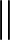 Alice computes c = ek(m) and sends the ciphtertext c to Bob.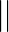 1The concatenation of two bit strings is formed by placing the first string before the second string. For example, 1101 1001 is the bit string 11011001.Explain how Bob decrypts Alice’s message and recovers the plaintext m′. We assume, of course, that Bob knows the decryption function dk.If the plaintexts and the ciphertexts of the original cryptosystem have the same length, what is the message expansion ratio of the new probabilistic cryptosystem?More generally, if the original cryptosystem has a message expansion ratio of µ, what is the message expansion ratio of the new probabilistic cryptosystem?Solution to Exercise 3.42.Bob decrypts c to recover m = dk(c). He splits m up into two pieces m = r s, where r consists of the first b bits of m and s consists of the last b bits of m. Then he recovers Alice’s plaintext m′ by computing r  s.The new probabilistic cryptosystem has plaintext length b bits and ci-phertext length 2b bits, so its message expansion ratio is 2.The plaintexts in the original cryptosystem have length 2b bits, and it has message expansion µ, so its ciphertexts have length 2bµ bits. The new probabilistic cryptosystem has plaintext length b bits, so its message expansion ratio is 2bµ/b = 2µ.Chapter 4Combinatorics, Probability, and Information TheoryExercises for Chapter 4Section. Basic principles of countingThe Rhind papyrus is an ancient Egyptian mathematical manuscript that is more than 3500 years old. Problem 79 of the Rhind papyrus poses a problem that can be paraphrased as follows: there are seven houses; in each house lives seven cats; each cat kills seven mice; each mouse has eaten seven spelt seeds1; each spelt seed would have produced seven hekat2 of spelt. What is the sum of all of the named items? Solve this 3500 year old problem.Solution to Exercise 4.1.7h`o˛u¸sxes+ 72`c˛a¸tsx+ 73`m˛i¸cex+ 74`sp˛e¸lxt+  75h`e˛k¸axt= 19607.As stated in the Rhind papyrus, the problem and solution looks more or less as follows:houses	71	2,801	cats	492	5,602	mice	3434	11,204	spelt	2,301hekat	16,807Total 19,607	Total	19,6071Spelt is an ancient type of wheat.2A hekat is  1  of a cubic cubit, which is approximately 4.8 liters.97Notice that the author has made a mistake in the value of 74 = 2401, but that his final answer is correct. The last column in the Rhind papyrus is the same as our solution, adding up powers of 7. In the first column the author gives an alternative computational method based on the fact that 2801 = 1 + 7 + 72 + 73 + 74. Thus he computes7 + 72 + 73 + 74 + 75 = 7 · (1 + 7 + 72 + 73 + 74)= (1 + 2 + 4) · (1 + 7 + 72 + 73 + 74)= 2801 + 2 · 2801 + 4 · 2801.This double-and-add method is very reminiscent of many modern algorithms.(a) How many n-tuples (x1, x2, . . . , xn) are there if the coordinates are required to be integers satisfying 0  xi < q?Same question as (a), except now there are separate bounds 0  xi < qifor each coordinate.How many n-by-n matrices are there if the entries xi,j of the matrix are integers satisfying 0  xi,j < q?Same question as (a), except now the order of the coordinates does not matter. So for example, (0, 0, 1, 3) and (1, 0, 3, 0) are considered the same. (This one is rather tricky.)Twelve students are each taking four classes, for each class they need two loose-leaf notebooks, for each notebook they need 100 sheets of paper, and each sheet of paper has 32 lines on it. Altogether, how many students, classes, notebooks, sheets, and lines are there? (Bonus. Make this or a similar problem of your own devising into a rhyme like the St. Ives riddle.)Solution to Exercise 4.2.There are q choices for each coordinate, so a total of qn possible n- tuples.Now there are q1 choices for x1, and q2 choices for x2, and so on. Hence the total number of possibilities is the product q1q2  qn.This is the same as (a), except now there are n2 entries to be filled in. So there are qn2 possible matrices.The idea is to count the quantity of each number that appears. Say there are k0 zeros, k1 ones, etc. Then k0 + k1 +  + kq−1 = n, so we need to count the number of ways to split n into a sum of q nonnegative pieces. The answer to this is q+n−1 , which is also equal to q+n−1 .307200 =	12·	4	·	2· 100 · 32 .st`u˛d¸enxtsc`la˛s¸sxes not`e˛b¸oxokss`h˛e¸etxs `li˛n¸exs(a) List all of the permutations of the set {A, B, C}.List all of the permutations of the set {1, 2, 3, 4}.How many permutations are there of the set  1, 2, . . . , 20 ?Seven students are to be assigned to seven dormitory rooms, each student receiving his or her own room. In how many ways can this be done?How many different words can be formed with the four symbols A, A, B, C?Solution to Exercise 4.3. (a)(A, B, C), (A, C, B), (B, A, C), (B, C, A), (C, A, B), (C, B, A).(b) There are 24 permutations of 1, 2, 3, 4 . They are(1,2,3,4)	(1,2,4,3)	(1,3,2,4)	(1,3,4,2)	(1,4,2,3)	(1,4,3,2)(2,1,3,4)	(2,1,4,3)	(2,3,1,4)	(2,3,4,1)	(2,4,1,3)	(2,4,3,1)(3,1,2,4)	(3,1,4,2)	(3,2,1,4)	(3,2,4,1)	(3,4,1,2)	(3,4,2,1)(4,1,2,3)	(4,1,3,2)	(4,2,1,3)	(4,2,3,1)	(4,3,1,2)	(4,3,2,1)(c) There are 20! = 2432902008176640000	2.43  1018 permutations of1, 2, . . . , 20 .If the rooms are labeled 1, 2, . . . , 7, then each permutation of the students gives a way of assigning rooms, by putting the first listed student in room #1, the second listed student in room #2, etc. So there are 7! = 5040 ways to assign rooms.There are 4 choices for placement of B, then 3 choices for placement of C, after which the two A’s go in the remaining places, so there are 12 words.(a) List the 24 possible permutations of the letters A1, A2, B1, B2. If A1 is indistinguishable from A2, and B1 is indistinguishable from B2, show how the permutations become grouped into 6 distinct letter arrangements, each containing 4 of the original 24 permutations.Using the seven symbols A, A, A, A, B, B, B, how many different seven letter words can be formed?Using the nine symbols A, A, A, A, B, B, B, C, C, how many different nine letter words can be formed?Using the seven symbols A, A, A, A, B, B, B, how many different five letter words can be formed?Solution to Exercise 4.4.Here are the 24 permutations.(A1, A2, B1, B2) (A1, A2, B2, B1) (A2, A1, B1, B2) (A2, A1, B2, B1)(A1, B1, A2, B2) (A1, B2, A2, B1) (A2, B1, A1, B2) (A2, B2, A1, B1)(A1, B1, B2, A2) (A1, B2, B1, A2) (A2, B1, B2, A1) (A2, B2, B1, A1)(B1, B2, A2, A1) (B1, B2, A1, A2) (B2, B1, A1, A2) (B2, B1, A2, A1)(B1, A1, A2, B2) (B1, A2, A1, B2) (B2, A1, A2, B1) (B2, A2, A1, B1)(B1, A1, B2, A2) (B1, A2, B2, A1) (B2, A1, B1, A2) (B2, A2, B1, A1)If A1 = A2 and B1 = B2, then the four entries in each row become the same.We need to pick 4 of the 7 spots for the A’s, then the B’s go into the74We need to pick 4 of the 9 spots for the A’s, then we need to pick 3 ofthe remaining 5 spots for the B’s, then the C’s go into the remaining 2 spots.Hence there are 9  5 = 126 · 10 = 1260 such words.We can form five letter words using anywhere from two to four A’s. So we need to count the number of five letter words using each of{A, A, A, A, B},	{A, A, A, B, B},	and	{A, A, B, B, B}.So there areµ5¶ + µ5¶ + µ5¶ = 25  different five letter words.(a) There are 100 students eligible for an award, and the winner gets to choose from among 5 different possible prizes. How many possible outcomes are there?Same as in (a), but this time there is a first place winner, a second place winner, and a third place winner, each of whom gets to select a prize. However, there is only one of each prize. How many possible outcomes are there?Same as in (b), except that there are multiple copies of each prize, so each of the three winners may choose any of the prizes. Now how many possible outcomes are there? Is this larger or smaller than your answer from (b)?Same as in (c), except that rather than specifying a first, second, and third place winner, we just choose three winning students without dif- ferentiating between them. Now how many possible outcomes are there? Compare the size of your answers to (b), (c), and (d).Solution to Exercise 4.5.There are 100 5 = 500 outcomes.This can be split into first choosing the three winners (in order), which can be done in 100 99 98 ways, and then choosing the three prizes (in order), which can be done in 5 4 3 ways. Then using the basic counting principle, the total number of outcomes is100 · 99 · 98 · 5 · 4 · 3 = 58212000 ≈ 107.77.This time there are 5 5 5 ways to choose the prizes, so the total number of outcomes is100 · 99 · 98 · 5 · 5 · 5 = 121275000 ≈ 108.08.Since the order of the students does not matter, there are now ¡100¢ =100 · 99 · 98 · 5 · 5 · 5 = 20212500 ≈ 107.31.Use the binomial theorem (Theorem 4.10) to compute each of the fol- lowing quantities.(a) (5z + 2)3	(b) (2a — 3b)4	(c) (x — 2)5Solution to Exercise 4.6.(a) (5z + 2)3 = 125z3 + 225z2 + 135z + 27.(b) (2a — 3b)4 = 16a4 — 96a3b + 216a2b2 — 216ab3 + 81b4. (c) (x — 2)5 = x5 — 10x4 + 40x3 — 80x2 + 80x — 32.The binomial coefficients satisfy many interesting identities. Give three proofs of the identityµn¶ = µn — 1¶ + µn — 1¶.j	j — 1	jFor Proof #1, use the definition of ¡n¢ as   n!	 .For Proof #2, use the binomial theorem (Theorem 4.10) and compare the coefficients of xjyn−j on the two sides of the identity(x + y)n = (x + y)(x + y)n−1.For Proof #3, argue directly that choosing j objects from a set of nobjects can be decomposed into either choosing j — 1 objects from n — 1 objects or choosing j objects from n — 1 objects.Solution to Exercise 4.7.Proof #1:µn — 1¶ + µn — 1¶ = 	(n — 1)!	 +   (n — 1)!	j — 1	j	(n — j)!(j — 1)!	(n — 1 — j)!j!= 	(n — 1)!	 ·   1  + 1 ¸(n — 1 — j)!(j — 1)!  n — j	j= 	(n — 1)!	 · 	n	(n — 1 — j)!(j — 1)!=	n!(n — j)!j!=	n . j(n — j)jProof #2: Expand both sides of (x + y)n = (x + y)(x + y)n−1 using the binomial theorem:Σj=0µn¶xjyn−j = (x + y)n−1  n — 1jj=0xjyn−1−jn−1	1=	xj+1yn−1−j +jj=0n−1	1xjyn−jjj=0= Σ µn — 1¶xjyn−j +n−1	1xjyn−jj=1j — 1jj=0= xn +nΣ−1 ·µn — 1¶µn — 1¶xjyn−j ¸+ yn.j=1j — 1	jComparing the coefficients of xjyn−j on the two sides gives the desired iden- tity.Another way to illustrate the same proof is to write the expansion of (x +y)n for n = 0, 1, 2, 3, . . . in the form of a triangle called Pascal’s triangle.Proof #3: Let the n objects be A1, · · · , An. Treat the last one as special, so label them as A1, . . . , An−1, B. In choosing j of these n objects, there are two possibilities, namely either B is chosen or it is not chosen. The number of waysto choose j objects without B is n−1 , since we are choosing j objects from am¡ong¢the n — 1 A’s. The number of ways to choose j objects including Bfrom among the n — 1 A’s.Let p be a prime number. This exercise sketches another proof of Fermat’s little theorem (Theorem 1.25).If 1 ≤ j ≤ p — 1, prove that the binomial coefficient p is divisible by p.Use (a) and the binomial theorem (Theorem 4.10) to prove that(a + b)p ≡ ap + bp	(mod p)	for all a, b ∈ Z.Use (b) with b = 1 and induction on a to prove that ap ≡ a (mod p) for all a ≥ 0.Use (c) to deduce that ap−1 ≡ 1 (mod p) for all a with gcd(p, a) = 1.Solution to Exercise 4.8. (a)µp¶ = p(p — 1)(p — 2) · · · (p — j + 1) .The denominator has no factors of p, so the p in the numerator does not cancel.(b)(a + b)p =Σj=0µp¶ajbp−j ≡ ap + bp	(mod p),since (a) tells us that the middle terms in the sum are all divisible by p.Suppose we know that ap	a (mod p), which we do for the starting value a = 0. Then using (b) we have(a + 1)p ≡ ap + 1 ≡ a + 1  (mod p).Hence the result is also true for a + 1. By induction, it is true for all a ≥ 0.If p - a, then we can multiply both sides of ap ≡ a (mod p) by a−1 mod p.We know that there are n! different permutations of the set {1, 2, . . . , n}.How many of these permutations leave no number fixed?How many of these permutations leave at least one number fixed?How many of these permutations leave exactly one number fixed?How many of these permutations leave at least two numbers fixed?For each part of this problem, give a formula or algorithm that can be used to compute the answer for an arbitrary value of n, and then compute the value for n = 10 and n = 26. (This exercise generalizes Exercise 1.5.)Solution to Exercise 4.9.Let S(n, k) denote the number of permutations of n elements that fix at least k elements, let R(n, k) denote the number of permutations of n ele- ments that fix exactly k elements, and let !n (the subfactorial of n) denote the number of permutations of n elements that fix no elements (such permu- tations are called derangements). Notice that !n = R(n, 0). See the solution to Exercise exercise:derangement for the derivation of the following formulas:n	k!n = n! Σ (—1)  = [n!/e|,R(n, k) = µn¶!(n — k) = µn¶ ,(n — k)! ¼ ,k	k	en	k−1S(n, k) =j=kR(n, j) = n! —j=0R(n, j).No letters fixed is R(n, 0) =!n. This is called the nth derangement number. For n = 10 we getR(10, 0) =!10 = [10!/e| = [1334960.916| = 1334961.For n = 26 we getR(26, 0) =!26 = [26!/e| = [148362637348470135821287824.964|= 148362637348470135821287825.At least one letter fixed is n! minus no letters fixed, soHenceS(n, 1) = n! — R(n, 0) = n!—!n = n! — [n!/e|.S(10, 1) = 10! — [10!/e| = 2293839,S(26, 1) = 26! — [26!/e| = 254928823778135499762712175.Exactly 1 letter fixed isR(n, 1) = n·!(n — 1) = n ,(n — 1)! ¼ ,soR(10, 1) = 10 , 9! ¼ = 1334960,R(26, 1) = 26 , 25! ¼ = 148362637348470135821287824.At least two letters fixed is n! minus zero or one letters fixed, soS(n, 1) = n! — R(n, 0) — R(1, 0) = n!—!n — n·!(n — 1)= n! — [n!/e| — n[(n — 1)!/e|.HenceS(10, 1) = 10! — [10!/e| — 10 · [9!/e| = 958879,S(26, 1) = 26! — [26!/e| — 26 · [25!/e| = 106566186429665363941424351.Section. The Vigen`ere cipherEncrypt each of the following Vigen`ere plaintexts using the given key- word and the Vigen`ere tableau (Table 4.1).Keyword: hamletPlaintext: To be, or not to be, that is the question.Keyword: fortunePlaintext: The treasure is buried under the big W.Solution to Exercise 4.10.Vigen`ere Keyword: hamlett o b e o r n o t t o b e t h a t i s t h e q u e s t i o n h a m l e t h a m l e t h a m l e t h a m l e t h a m l e t a o n p s k u o f e s u l t t l x b z t t p u n l s f t s gVigen`ere Keyword: fortunet h e t r e a s u r e i s b u r i e d u n d e r t h e b i g w f o r t u n e f o r t u n e f o r t u n e f o r t u n e f o r y v v m l r e x i i x c f f z f z x x h r i s i m b r f n u nDecrypt each of the following Vigen`ere ciphertexts using the given key- word and the Vigen`ere tableau (Table 4.1).Plaintext. The different branches of arithmetic, replied the Mock Turtle, are ambition, distraction, uglification, and derision. (From Lewis Carroll’s Alice in Wonderland.)Explain how a cipher wheel with rotating inner wheel (see Figure 1.1 on page 3) can be used in place of a Vigen`ere tableau (Table 4.1) to perform Vigen`ere encryption and decryption. Illustrate by describing the sequence of rotations used to perform a Vigen`ere encryption with the keyword mouse.Solution to Exercise 4.12.A solution for this exercise is not currently available.Lets = “I am the very model of a modern major general.”t = “I have information vegetable, animal, and mineral.”Make frequency tables for s and t.Compute IndCo(s) and IndCo(t).Compute MutIndCo(s, t).Solution to Exercise 4.13. (a)(b) IC(s) = 0.0424 and IC(t) = 0.0544. (c) MIC(s, t) = 0.0517The following strings are blocks from a Vigen`ere encryption. It turns out that the keyword contains a repeated letter, so two of these blocks were encrypted with the same shift. Compute MutIndCo(si, sj) for 1  i < j  3 and use these values to deduce which two strings were encrypted using the same shift.s1 = iwseesetftuonhdptbunnybioeatneghictdnsevi s2 = qibfhroeqeickxmirbqlflgkrqkejbejpepldfjbk s3  =  iesnnciiheptevaireittuevmhooottrtaaflnatgSolution to Exercise 4.14. (a)MutIndCo(s1, s2) = 0.0375,MutIndCo(s1, s3) = 0.0744,MutIndCo(s2, s3) = 0.0369.Thus s1 and s3 were probably encrypted using the same shift, so the first and third letters of the keyword are probably the same.(a) One of the following two strings was encrypted using a simple sub- stitution cipher, while the other is a random string of letters. Compute the index of coincidence of each string and use the results to guess which is which.s1 = RCZBWBFHSLPSCPILHBGZJTGBIBJGLYIJIBFHCQQFZBYFP, s2 = KHQWGIZMGKPOYRKHUITDUXLXCWZOTWPAHFOHMGFEVUEJJ.One of the following two strings was encrypted using a simple substitution cipher, while the other is a random permutation of the same set of letters.s1 = NTDCFVDHCTHKGUNGKEPGXKEWNECKEGWEWETWKUEVHDKK CDGCWXKDEEAMNHGNDIWUVWSSCTUNIGDSWKEs2 = IGWSKGEHEXNGECKVWNKVWNKSUTEHTWHEKDNCDXWSIEKD AECKFGNDCPUCKDNCUVWEMGEKWGEUTDGTWHDThus their Indices of Coincidence are identical. Develop a method to compute a bigram index of coincidence, i.e., the frequency of pairs of letters, and use it to determine which string is most likely the encrypted text.(Bonus: Decrypt the encrypted texts in (a) and (b), but be forewarned that the plaintexts are in Latin.)Solution to Exercise 4.15.The Indices of Coincidence of the two strings are IndCo(s1) = 0.0576 and IndCo(s2) = 0.0303, so most likely s1 is the encrypted text and s2 is the random string. The plaintext for s1 is “Facilius per partes in cognitionem totius adducimur,” which translated into English says “We are more easily led part by part to an understanding of the whole.” The phrase is due to Seneca.The Indices of Coincidence are identical, IndCo(s1) = IndCo(s2) = 0.0672. In general, let A = a1, a2, . . . , ak be a set of distinct objects (letters, bigrams, turtles, etc.) and let B = (b1, b2, . . . , bn) be a list of elements from A, where the bi do not need to be distinct. For each 1  i  k, let Fi denote the number of b’s that are equal to ai, i.e., Fi is the frequency with which ai appears in the list B. Then the index of coincidence of the set B isIndCo(B) = 	1	 Σ F (F — 1).So now we can apply the theory of Index of Coincidence to the set of bigrams that appear in a string. And we would expect that the index should be higher for the string that is the encrypted message and lower for the string with the same letters, but randomly rearranged. We find thatIndCo(Bigrams in s1) = 0.004, IndCo(Bigrams in s2) = 0.010.Thus it seems likely that the second string s2 is the encrypted plaintext. This is the case, and the plaintext for s2 is “Frustra laborant quotquot se calculationibus fatigant pro inventione quadraturae circuli,” which translated into English says “Futile is the labor of those who fatigue themselves with calculations to square the circle.” The phrase is due to Michael Stifel (1544).Table 4.1: A Vigen`ere ciphertext for Exercise 4.16Table 4.13 is a Vigen`ere ciphertext in which we have marked some of the repeated trigrams for you. How long do you think the keyword is? Why?Bonus: Complete the cryptanalysis and recover the plaintext.Solution to Exercise 4.16.The keyword has length	. The keyword used for encryption was.The plaintext isIt was the best of times, it was the worst of times, it was the age of wisdom, it was the age of foolishness, it was the epoch of belief, it was the epoch of incredulity, it was the season of Light, it was the season of Darkness, it was the spring of hope, it was the winter of despair, we had everything before us, we had nothing before us, we were all going direct to Heaven, we were all going direct the other way—in short, the period was so far like the present period,togmg gbymk kcqiv dmlxk kbyif vcuek cuuis vvxqs pwwej koqgg phumt whlsf yovww knhhm rcqfq vvhkw psued ugrsf ctwij khvfa thkef fwptj ggviv cgdra pgwvm osqxg hkdvt whuev kcwyj psgsn gfwsl jsfse ooqhw tofsh aciin gfbif gabgj adwsy topml ecqzw asgvs fwrqs fsfvq rhdrs nmvmk cbhrv kblxk gziTable 4.2: A Vigen`ere ciphertext for Exercise 4.17Table 4.3: Mutual indices of coincidence for Exercise 4.17that some of its noisiest authorities insisted on its being received, for good or for evil, in the superlative degree of comparison only.These are the opening lines of A Tale of Two Cities by Charles Dickens.We applied a Kasiski test to the Vigen`ere ciphertext listed in Table 4.14 and found that the key length is probably 5. We then performed a mutual index of coincidence test to each shift of each pair of blocks and listed the results for you in Table 4.15. (This is the same type of table as Table 4.5 in the text, except that we haven’t underlined the large values.) Use Table 4.15 to guess the relative rotations of the blocks, as we did in Table 4.6. This will give you a rotated version of the keyword. Try rotating it, as we did in Table 4.7, to find the correct keyword and decrypt the text.Solution to Exercise 4.17.The table of likely shift relations givesTable 4.4: Large indices of coincidence and shift relationsTable 4.5: Decryption using shifts of the keyword AJCHWJZβ2 = β1 + 12,	β3 = β1 + 1,	β4 = β1 + 2,	β5 = β1 + 16.Hence the keyword is a rotation of AMBCQ. The table lists the rotations of this word with the corresponding decryptions. We see immediately that the keyword is CODES. The full plaintext reads as follows:Radio, envisioned by its inventor as a great humanitarian contri- bution, was seized upon by the generals soon after its birth and impressed as an instrument of war. But radio turned over to the commander a copy of every enemy cryptogram it conveyed. Radio made cryptanalysis an end in itself.The Code-Breakers, Chapter 10, 1967, David KahnTable 4.16 gives a Vigen`ere ciphertext for you to analyze from scratch. It is probably easiest to do so by writing a computer program, but you are welcome to try to decrypt it with just paper and pencil.Make a list of matching trigrams as we did in Table 4.3. Use the Kasiski test on matching trigrams to find the likely key length.mgodt beida psgls akowu hxukc iawlr csoyh prtrt udrqh cengx uuqtu habxw dgkie ktsnp sekld zlvnh wefss glzrn peaoy lbyig uaafv eqgjo ewabz saawl rzjpv feyky gylwu btlyd kroec bpfvt psgki puxfb uxfuq cvymy okagl sactt uwlrx psgiy ytpsf rjfuw igxhr oyazd rakce dxeyr pdobr buehr uwcue ekfic zehrq ijezr xsyor tcylf egcyTable 4.6: A Vigen`ere ciphertext for Exercise 4.18Table 4.7: Repeated trigrams in the ciphertextMake a table of indices of coincidence for various key lengths, as we did in Table 4.4. Use your results to guess the probable key length.Using the probable key length from (a) or (b), make a table of mutual indices of coincidence between rotated blocks, as we did in Table 4.5. Pick the largest indices from your table and use them to guess the relative rotations of the blocks, as we did in Table 4.6.Use your results from (c) to guess a rotated version of the keyword, and then try the different rotations as we did in Table 4.7 to find the correct keyword and decrypt the text.Solution to Exercise 4.18.A list of repeated trigrams for the Kasiski test is given in the Table. The list of differences (sorted) is{4, 14, 35, 42, 63, 73, 91, 91, 91, 140, 154, 161, 161, 175}.Thus a good guess for the period is 7.Solving the relations in the table givesβ2 = β1 + 9,	β3 = β1 + 2,	β4 = β1 + 7,	β5 = β1 + 22,	β6 = β1 + 9.(There is actually one erroneous relation, namely β2 β5 = 24, but our solution satisfies the other 10 relations, which makes it likely that it is correct.) In orderTable 4.8: Index of coincidence for various block sizesTable 4.9: Mutual indices of coincidence for shifted blocksTable 4.10: Large indices of coincidence and shift relationsto find β7, we look at the mutual indices that involve Block 7 and are greater than 0.058. There are three of them:Only one of the first two can be correct, but the third yields β7 = β1 + 25. This agrees with β7 = β3  3 = 25, so is probably correct. Thus the amounts that Blocks 2 through 7 are rotated exceed the amount that Block 1 is rotated by 9, 2, 7, 22, 9, and 25, respectively. For example, if the first letter of the keyword is A, then the full keyword is AJCHWJZ. The shifts of this keyword and decryptions are listed in the table.We find that the keyword is ENGLAND, and the full plaintext reads as fol- lows:It is to be questioned whether in the whole length and breadth of the world there is a more admirable spot for a man in love to pass a day or two than the typical English village. It combines the comforts of civilization with the restfulness of solitude in a manner equalled by no other spot except the New York Public Library.A Damsel in Distress, 1919, P.G. WodehouseThe autokey cipher is similar to the Vigen`ere cipher, except that rather than repeating the key, it simply uses the key to encrypt the first few letters and then uses the plaintext itself (shifted over) to continue the encryption. For example, in order to encrypt the message “The autokey cipher is cool” using the keyword random, we proceed as follows:Table 4.11: Decryption using shifts of the keyword AJCHWJZPlaintext Key Ciphertextt h e a u t o k e y c i p h e r i s c o o l r a n d o m t h e a u t o k e y c i p h e r k h r d i f h r i y w b d r i p k a r v s cThe autokey cipher has the advantage that different messages are encrypted using different keys (except for the first few letters). Further, since the key does not repeat, there is no key length, so the autokey is not directly susceptible to a Kasiski or index of coincidence analysis. A disadvantage of the autokey is that a single mistake in encryption renders the remainder of the message unintelligible. According to [58], Vigen`ere invented the autokey cipher in 1586, but his invention was ignored and forgotten before being reinvented in the 1800s.Encrypt the following message using the autokey cipher: Keyword: LEARPlaintext:  Come not between the dragon and his wrath.Decrypt the following message using the autokey cipher: Keyword:  CORDELIACiphertext:  pckkm yowvz ejwzk knyzv vurux cstri tgacEve intercepts an autokey ciphertext and manages to steal the accompa- nying plaintext:Plaintext	ifmusicbethefoodofloveplayonCiphertext	azdzwqvjjfbwnqphhmptjsszfjciHelp Eve to figure out the keyword that was used for encryption. Describeyour method in sufficient generality to show that the autokey cipher is susceptible to chosen plaintext attacks.Bonus Problem: Try to formulate a statistical or algebraic attack on the autokey cipher, assuming that you are given a large amount of ciphertext to analyze.Solution to Exercise 4.19. (a)c o m e n o t b e t w e e n t h e d r a g o n a n d h i s w r a t h l e a r c o m e n o t b e t w e e n t h e d r a g o n a n d h i s w n s m v p c f f r h p f i g p l i q k h k r e a t r u i f z y i l dThe ciphertext is nsmvp cffrh pfigp liqkh kreat ruifz yild. (b)p c k k m y o w v z e j w z k k n y z v v u r u x c s t r i t g a c c o r d e l i a n o t h i n g w i l l c o m e o f n o t h i n g s p n o t h i n g w i l l c o m e o f n o t h i n g s p e a k a g a i nThe plaintext is Nothing will come of nothing. Speak again. These are King Lear’s tragically inaccurate words to his youngest daughter Cordelia.(c) The keyword is SURFEIT. The line is from Shakespeare’s Twelfth Night, and the full encryption isi f m u s i c b e t h e f o o d o f l o v e p l a y o n s u r f e i t i f m u s i c b e t h e f o o d o f l o v a z d z w q v j j f b w n q p h h m p t j s s z f j c iSection. Probability theoryUse the definition (4.15) of the probability of an event to prove the following basic facts about probability theory.Let E and F be disjoint events. ThenPr(E ∪ F ) = Pr(E) + Pr(F ).Let E and F be events that need not be disjoint. ThenPr(E ∪ F ) = Pr(E) + Pr(F ) — Pr(E ∩ F ).Let E be an event. Then Pr(Ec) = 1 — Pr(E).Let E1, E2, E3 be events. Prove thatPr(E1 ∪ E2 ∪ E3) = Pr(E1) + Pr(E2) + Pr(E3) — Pr(E1 ∩ E2)— Pr(E1 ∩ E3) — Pr(E2 ∩ E3) + Pr(E1 ∩ E2 ∩ E3).The formulas in (b) and (d) and their generalization to n events are known as the inclusion–exclusion principle.Solution to Exercise 4.20.A solution for this exercise is not currently available.We continue with the coin tossing scenario from Example 4.23, so our experiment consists in tossing a fair coin ten times. Compute the probabilities of the following events.The first and last tosses are both heads.Either the first toss or the last toss (or both) are heads.Either the first toss or the last toss (but not both) are heads.There are exactly k heads and 10 k tails. Compute the probability for each value of k between 0 and 10. (Hint. To save time, note that the probability of exactly k heads is the same as the probability of exactly k tails.)There is an even number of heads. (f) There is an odd number of heads.Solution to Exercise 4.21.We label the events in the parts of this problem as E(a), E(b), E(c,k), etc.(a) Pr(E(a)) = 1 .(b) Pr(E(b)) = 1 — Pr(Ec ) = 1 — 1 = 3 .(c) Pr(E(c)) = Pr(E(b)) — Pr(E(a)) = 1 .(d)Pr(E) = µ10¶ ·  1  =  1  =  1  ≈ 0.0010Pr(E) = µ10¶ ·  1  =  10  =  5  ≈ 0.0098Pr(E) = µ10¶ ·  1  =  45  =  45  ≈ 0.0439Pr(E) = µ10¶ ·  1  =  120  =  15  ≈ 0.1172Pr(E) = µ10¶ ·  1  =  210  = 105 ≈ 0.2051Pr(E) = µ10¶ ·  1  =  252  =  63  ≈ 0.2461Pr(E) = µ10¶ ·  1  =  210  = 105 ≈ 0.2051Pr(E) = µ10¶ ·  1  =  120  =  15  ≈ 0.1172Pr(E) = µ10¶ ·  1  =  45  =  45  ≈ 0.0439Pr(E) = µ10¶ ·  1  =  10  =  5  ≈ 0.0098Pr(E) = µ10¶ ·  1  =  1  =  1  ≈ 0.0010(e)Pr(E(e)) = Pr(Even number of heads) =k evenPr(E(c,k)) = 1 .2(f) Pr(E(f)) = Pr(E(d)) = 1 .Alice offers to make the following bet with you. She will toss a fair coin 14 times. If exactly 7 heads come up, she will give you $4; otherwise you must give her $1. Would you take this bet? If so, and if you repeated the bet 10000 times, how much money would you expect to win or lose?Solution to Exercise 4.22.The probability of winning the bet isµ14¶ ·  1  =  3432  =  429  ≈ 0.2095.Thus your probability of winning the bet is slightly larger than 1 , so it is worthwhile making the bet. (Note that if the probability of winning were exactly 1 , then in five trials you would expect to win once for plus $4 and lose four times for minus $4, so you would end up even.) In 10000 trials, youwould expect to win the bet approximately 2095 times, for a gain of $8380, and to lose the bet approximately 7905 times, for a loss of $7905. Hence your average net gain for 10000 trials is $475.Let E and F be events.Prove that Pr(E | E) = 1. Explain in words why this is reasonable.If E and F are disjoint, prove that Pr(F E) = 0. Explain in words whythis is reasonable.Let F1, . . . , Fn be events satisfying Fi	Fj =	for all i = j. We say that F1, . . . , Fn are pairwise disjoint. Prove then thatnPri=1Fi¶ =Σi=1Pr(Fi).Let F1, . . . , Fn be pairwise disjoint as in (c), and assume further thatF1 ∪ · · · ∪ Fn = Ω,where recall that Ω is the entire sample space. Prove the following general version of the decomposition formula (4.20) in Proposition 4.24(a):nPr(E) =	Pr(E | Fi) Pr(Fi).i=1Prove a general version of Bayes’s formula:Pr(Fi) = 		Pr(E | Fi) Pr(Fi)	 Pr(E | F1) Pr(F1) + Pr(E | F2) Pr(F2) + · · · + Pr(E | Fn) Pr(Fn)Solution to Exercise 4.23.Pr(	) = Pr(E ∩ E) Pr(E)= Pr(E)Pr(E)= 1. It is clear that if we knowthat E occurs, then the probability that E occurs is 1.Pr(	) = Pr(F ∩ E) Pr(E)=  Pr(∅)Pr(E)= 0. If E occurs and F is disjointfrom E, then none of the individual events in F can possibly occur, so the probability of F is clearly 0.One can argue directly by summing over the elements in the Fi’s or use induction on n, since we already know the formula for n = 2.The assumptions of F1, . . . , Fn imply thatHencenE =	(E ∩ Fi)	and	(E ∩ Fi) ∩ (E ∩ Ej) = ∅ for i /= j.i=1Pr(E) = Prnni=1(E ∩ Fi)¶=	Pr(E ∩ Fi)	since the E ∩ Fi are disjoint from one another,i=1n=	Pr(E | Fi) Pr(Fi).i=1There are two urns containing pens and pencils. Urn #1 contains three pens and seven pencils and Urn #2 contains eight pens and four pencils.An urn is chosen at random and an object is drawn. What is the proba- bility that it is a pencil?An urn is chosen at random and an object is drawn. If the object drawn is a pencil, what is the probability that it came from Urn #1?If an urn is chosen at random and two objects are drawn simultaneously, what is the probability that both are pencils?Solution to Exercise 4.24.Define eventsE = {Urn #1 is selected}, F = {A pencil is selected}.We computePr(F ) = Pr(F | E) Pr(E) + Pr(F | Ec) Pr(Ec)=  7  · 1 +  4  · 1= 31 ≈ 0.517.We computePr(	) = Pr(F | E) Pr(E)Pr(F )= (7/10) · (1/2)31/60= 21 ≈ 0.677.Baye’s law,using (a) to get Pr(F ),We need slightly different events, so we letE = {Urn #1 is selected},F = {First item selected is a pencil}, G = {Second item selected is a pencil}.ThenPr(F and G) = Pr(F ) Pr(G | F ).We already know Pr(F ) = 31/60 from (a). To compute Pr(G	F ), we do a calculation similar to the calculation in (a). ThusPr(G | F ) = Pr(G | F &E) Pr(F &E) + Pr(G | F &Ec) Pr(F &Ec)= Pr(G | F &E) Pr(F | E) Pr(E) + Pr(G | F &Ec) Pr(F | Ec) Pr(Ec)= 6	7	1	3	4	19 · 10 · 2 + 11 · 12 · 2=  46 	0 279165An urn contains 20 silver coins and 10 gold coins. You are the sixth person in line to randomly draw and keep a coin from the urn.What is the probability that you draw a gold coin?If you draw a gold coin, what is the probability that the five people ahead of you all drew silver coins?Solution to Exercise 4.25.It doesn’t matter if you are the sixth to draw a coin, or the first, or the last, your chance of getting a gold coin is 10/30, since there are 10 gold coins and 30 coins altogether. (If you had some information about the color of the coins drawn by the people ahead of you, that would change the answer, but the problem does not give you any such information.)This part is more difficult. We define events:E = {You draw a gold coin},F = {Previous 5 people drew silver coins}.We want to compute Pr(F | E) and we will use Baye’s law in the formPr(	) = Pr(E | F ) Pr(F )Pr(E)As already explained, Pr(E) = 1/3. Similarly, it is easy to compute Pr(E F ). The assumption that F is true means that when you draw your coin, the urn now contains 15 silver coins and 10 gold coins, so your probability of drawing a gold coin is Pr(E F ) = 10/25 = 2/5.Finally, to compute Pr(F ), define events F1, . . . , F5 byFi = {Person #i draws a silver coin}.ThenPr(F ) = Pr(F1&F2&F3&F4&F5)= Pr(F1) · Pr(F2 | F1) · Pr(F3 | F1&F2) · Pr(F4 | F1&F2&F3)· Pr(F5 | F1&F2&F3&F4)= 20  19  18  17  1630 · 29 · 28 · 27 · 26=  2584 	0 10923751We now have the values needed to solve the problem:Pr(F | E) = Pr(E | F ) Pr(F ) = (2/5) · (2584/23751) =  5168  ≈ 0.131.Thus with no other knowledge, there is approximately an 11% chance that the first five coins chosen are silver, but if we know that the sixth coin chosen is gold, then the probability that the first five were silver increases to approximately 13%.(The Monty Hall Problem) Monty Hall gives Dan, a contestant, the choice of three boxes. One box contains a valuable prize and the other two contain nothing. Dan chooses a box, but does not yet open it. Monty Hall then opens one of the other boxes, shows that it is empty, and offers Dan the option of keeping his original box or of switching it for the remaining box. The Monty Hall problem is to figure out Dan’s best strategy: “To hold or to switch?”The answer may depend on the strategy that Monty Hall employs in decid- ing which box to open when he has a choice, i.e., when Dan initially chooses the prize box and the other two boxes are empty. This problem considers various strategies. (We assume in all cases that Dan is aware of Monty Hall’s chosen strategy.)Suppose that when Monty Hall has a choice, he randomly opens one of the two empty boxes. Should Dan hold or switch, and what is his probability of winning?Suppose that Monty Hall has mentally labeled the boxes 0, 1, and 2, and that if Dan chooses Box n and if the other two boxes are empty, then Monty Hall opens Box n + 1. (If n = 2, then he opens Box 0.) Should Dan hold or switch, and what is his probability of winning?Again assume that Monty Hall has mentally labeled the boxes 0, 1, and 2, but now suppose that Monty Hall always opens the lowest-numbered empty box. What is Dan’s best strategy and what is his probability of winning? (You may assume that the prize is placed in each box with equal probability.)Same questions as in (b) and (c), except that Dan also knows how the boxes are labeled.With the same assumptions as in (c), suppose that Dan employs his best strategy and that Monty Hall knows that Dan is employing this strategy.Can Monty Hall hurt Dan’s chances of winning by placing the prize in one box more often than the others? But if he does so and if Dan knows, can Dan do better by changing his strategy?Suppose that we return to the scenario in (a), but we give Monty Hall another option, namely he can force Dan to keep the box that Dan initially chose. Now what is Dan’s best strategy to win the prize and what is Monty Hall’s best strategy to stop Dan?Solution to Exercise 4.26.A solution for this exercise is not currently available.Let	be a set, let A be a property of interest, and suppose that for m, we have Pr(m has property A) = δ. Suppose further that a Monte Carlo algorithm applied to m and a random number r satisfy:If the algorithm returns Yes, then m definitely has property A.If m has property A, then the probability that the algorithm returnsYes is at least p.Notice that we can restate (1) and (2) as conditional probabilities:Pr(m has property A | algorithm returns Yes) = 1,Pr(algorithm returns Yes | m has property A) ≥ p.Suppose that we run the algorithm N times on the number m, and suppose that the algorithm returns No every single time. Derive a lower bound, in terms of δ, p, and N , for the probability that m does not have property A. (This generalizes the version of the Monte Carlo method that we studied inSection 4.3.3 with δ = 0.01 and p = 1 . Be careful to distinguish p from 1 — pin your calculations.)Solution to Exercise 4.27.LetE = {an element m ∈ S does not have property A}. F = {the algorithm returns No N times in a row}.We want a lower bound for the conditional probability Pr(E  F ), that is, the probability that m does not have property A despite the fact that the algorithm returned No N times. We compute this probability using Bayes’s formulaPr(	) = 	Pr(F | E) Pr(E)	Pr(F | E) Pr(E) + Pr(F | Ec) Pr(Ec)We are given that the probability of have property A is δ, soPr(E) = Pr(not A) = 1 — δ	and	Pr(Ec) = Pr(A) = δ.Next consider Pr(F E). If m does not have property A, which is our assump- tion on this conditional probability, then the algorithm always returns No, since Property (1) tells us that a Yes output forces m to have property A. ThusPr(No | not A) = Pr(A | Yes) = 1,from which it follows that Pr(F  E) = Pr(No not A)N = 1.Finally, we must compute the value of Pr(F	Ec). Since the algorithm is run N independent times, we havePr(F | Ec) = Pr(Output is No | m has property A)N= ¡1 — Pr(Output is Yes | m has property A)¢N≤ (1 — p)	from Property (2) of the Monte Carlo method.Substituting these values into Bayes’s formula, we find that if the algorithm returns No N times in a row, then the probability that the integer m does not have property A isPr(E | F ) ≥ 	1 · (1 — δ)	 = 	1 — δ	.1 · (1 — δ) + (1 — p)N · δ	1 — δ + (1 — p)N · δIf δ and p are not too small and N is large, this can be approximated byPr(E | F ) ≥(1	p)N  δ1 — 1 — δ + (1 — p)N · δ ≈ 1 —(1 — p)N · δ = 1 1 — δ(1 — p)Nδ−1 — 1We continue with the setup described in Exercise 4.27.Suppose that δ =  9  and p = 3 . If we run the algorithm 25 times on the10	4input m and always get back No, what is the probability that m does not have property A?Same question as (a), but this time we run the algorithm 100 times.Suppose that δ =  99  and p = 1 . How many times should we run thealgorithm on m to be 99% confident that m does not have property A, assuming that every output is No?Same question as (c), except now we want to be 99.9999% confident.Solution to Exercise 4.28.A solution for this exercise is not currently available.If an integer n is composite, then the Miller–Rabin test has at least a 75% chance of succeeding in proving that n is composite, while it never misidentifies a prime as being composite. (See Table 3.2 in Section 3.4 for a description of the Miller–Rabin test.) Suppose that we run the Miller–Rabin test N times on the integer n and that it fails to prove that n is composite. Show that the probability that n is prime satisfies (approximately)Pr(n is prime | the Miller–Rabin test fails N times) ≥ 1 — ln(n) .(Hint. Use Exercise 4.27 with appropriate choices of A, , δ, and p. You may also use the estimate from Section 3.4.1 that the probability that n is prime is approximately 1/ ln(n).)Solution to Exercise 4.29.In Exercise 4.27 we let A be the property of being composite and we let p = 3 , since we know that if n is composite, then the Miller–Rabin test returns Yes at least 75% of the time. Further, we have δ 1 1/ ln(n), since δ is the probability that n is composite, which is 1 minus the probability that it is prime. The solution to that exercise says that (approximately)Pr(n is prime | the Miller–Rabin test fails N times) (1 — p)N≥ 1 —δ−1 — 11	ln(n) — 1 4Nln(n)≈ 1 — 4N .Let fX (k) be the binomial density function (4.23). Prove directly, usingthe binomial theorem, that Σn	fX (k) = 1.Solution to Exercise 4.30.Let q = 1 — p, so p + q = 1. Then we use the binomial theorem to computekΣ=0fX (k) =kΣ=0µn¶pk(1 — p)n−k =kΣ=0µn¶pkqn−k = (p + q)n = 1n = 1.In Example 4.37 we used a differentiation trick to compute the value of the infinite series ∞n=1 np(1 p)n−1. This exercise further develops this useful technique. The starting point is the formula for the geometric series∞Σ xn =   1 for |x| < 1.	(4.1)Prove thatn=01 — x∞n−1 = 	1	(1 — x)2(4.2)n=1by differentiating both sides of (4.57) with respect to x. For which x does the left-hand side of (4.58) converge? (Hint. Use the ratio test.)Differentiate again to prove that∞(	1)	− =	(4.3)(1 — x)3n=2More generally, prove that for every k ≥ 0,Σ µn + k¶xn =	1.	(4.4)kn=0(Hint. Use induction on k.)Prove that∞(1 — x)k+122 n =  x + x  	(4.5)(1 — x)3n=0(Hint. Multiply (4.58) by x and (4.59) by x2 and then add them together.)Find a formula for∞n x .	(4.6)n=0Prove that for every value of k there is a polynomial Fk(x) such that∞=	(4.7)(1 — x)k+1n=0(Hint. Use induction on k.) Compute the polynomials F0(x), F1(x), and F2(x).Prove that the polynomial Fk(x) in (f) has degree k.Solution to Exercise 4.31.Term-by-term differentiation gives the formula. We computeρ = lim|(n + 1)xn+1|= limn + 1|x| = |x|.n→∞|nx |n→∞	nThe ratio test tells us that the series converges for x < 1 and diverges for x > 1. And the series clearly also diverges for x = 1.Term-by-term differentiation of (a) gives the formula.Differentiating k times gives∞(	1)(	2)	(	+ 1)	− =(1 — x)k+1n=0(If one wants to be formal, one can prove this formula by induction on k.) Now divide both sides by k! and use the definition of the combinatorial symbol to getΣ µn¶xn−k =	1	.(Notice that we only need to start the summation with n = k, since terms with n = 0, 1, . . . , k 1 give 0.) Finally, in the summation on the left, replace n by n + k, so now the sum starts at n = 0. This givesΣ µn + k¶xn =	1	.Following the hint, we first compute∞	∞	∞	∞x Σ nxn−1 + x2 Σ n(n — 1)xn−2 = Σ¡n + n(n — 1)¢xn = Σ n2xn.Then, according to our results in (a) and (b), this is also equal tox(1 — x)2+		2x2 (1 — x)3x + x2(1 — x)3 .One way to do this is to differentiate (b) and then combine various quan-tities to get the desired result. An easier method is to differentiate both sides of (d). Thusd µΣ∞2 n¶µ x + x2 ¶n xdxn=0∞=dx	(1 — x)323 n−1 = 1 + 4x + x (1 — x)4n=0Multiplying both sides by x gives the desired result,∞	2	33 n = x + 4x + x (1 — x)4n=0(f, g)From the geometric series we have F0(x) = 1, and (a) and (d) give F1(x) =x and F2(x) = x + x2. Now assume that∞=(1 — x)k+1n=0is true for k, where Fk(x) is a polynomial of degree k. Differentiating both sides and using the differentiation rule for quotients yieldsnΣ=0nk+1xn−1 =(1 — x)k+1Fk′ (x) — (k + 1)(1 — x)k(—1)Fk(x) (1 — x)2k+2= (1 — x)Fk′ (x) + (k + 1)Fk(x)(1 — x)k+2Multiplying both sides by x givesnΣ=0nk+1xn =(x — x2)Fk′ (x) + (k + 1)xFk(x) (1 — x)k+2so the desired formula is true withFk+1(x) = (x — x2)Fk′ (x) + (k + 1)xFk(x).Since the degree of Fk′ (x) is one smaller than the degree of Fk(x), we also see thatdeg Fk+1(x) = 1 + deg Fk(x). Since deg F0(x) = 0, we conclude that deg Fk(x) = k.In each case, compute the expectation of the random variable X.The values of X are uniformly distributed on the set 0, 1, 2, . . . , N	1 . (See Example 4.28.)The values of X are uniformly distributed on the set 1, 2, . . . , N .The values of X are uniformly distributed on the set  1, 3, 7, 11, 19, 23 .X is a random variable with a binomial density function (see (4.23) on page 221).Solution to Exercise 4.32. (a)1	1	1	1E(X) = 0 · N + 1 · N + 2 · N + · · · + (N — 1) · N= 0 + 1 + 2 + · · · + (N — 1)N(b)=  1 (N — 1)NN= N — 1 .21	1	1	1(c)E(X) = 1 · N + 2 · N + 3 · N + · · · + N · N= 1 + 2 + 3 + · · · + NN=  1 N (N + 1)N= N + 1 .2(d)E(X) =1 + 3 + 7 + 11 + 19 + 23 =664	326	3 .nE(X) =	k · fX (k)k=0=k=0kµn¶pk(1 — p)n−k= (1 — p)n Σkµn¶ µ  p	.kk=01 — pIf we let x = p/(1 — p), then we need to compute the value of the sumkΣ=0kµn¶xk.To do this, we start with the binomial theoremΣ µn¶xk = (x + 1)nkk=0and differentiate both sides with respect to x to getkΣ=0kµn¶xk−1 = n(x + 1)n−1.Now multiply both sides by x to getThis gives the valuekΣ=0kµn¶xk = nx(x + 1)n−1.  p  µ   p ¶n−1  p  µ   1   ¶n−1E(X) = (1—p)n·n· 1— p·+ 11 — p= (1—p)n·n· 1— p·1 — p= np.This makes sense, since if we perform the experiment n times and have aprobability p of succeeding each time, we would expect to succeed, on average, a total of np times.Let X be a random variable on the probability space Ω. It might seem more natural to define the expected value of X by the formulaX(ω) · Pr(ω).	(4.8)ω∈ΩProve that the formula (4.64) gives the same value as equation (4.27) on page 225, which we used in the text to define E(X).Solution to Exercise 4.33.We compute (the key step comes in the middle where we reverse the order of summation):nE(X) =	xi · fX (xi)i=1n=	xi · Pr(X = xi)i=1n=	xi Pr ω ∈ Ω : X(ω) = xii=1nω ΩX(ω)=xiPr(ω)i=1= Σ Pr(ω)	Σ	xiω∈Ω1 i n xi=X(ω)=	Pr(ω) · X(ω),ω∈Ωwhere for the final equality we use that fact that x1, . . . , xn are distinct, so each X(ω) is equal to exactly one of the xi values.Section. Collision algorithms and the birthday paradox(a) In a group of 23 strangers, what is the probability that at least two of them have the same birthday? How about if there are 40 strangers? In a group of 200 strangers, what is the probability that one of them has the same birthday as your birthday? (Hint. See the discussion in Section 4.4.1.)Suppose that there are N days in a year (where N could be any num- ber) and that there are n people. Develop a general formula, analogous to (4.28), for the probability that at least two of them have the same birthday. (Hint. Do a calculation similar to the proof of (4.28) in the col- lision theorem (Theorem 4.38), but note that the formula is a bit different because the birthdays are being selected from a single list of N days.)Find a lower bound of the formPr(at least one match) ≥ 1 — e−(some function of n and N)for the probability in (b), analogous to the estimate (4.29).Solution to Exercise 4.34. We start by doing (b).Pr µat least one match¶ = 1 — Pr µall n birthdays¶in n attemptsare differentY	ith birthday is different = 1 —i=1 nPr	from all of theprevious i — 1 birthdays= 1 — Y N — (i — 1)i=1nY−1 µ	i ¶Then the answer to the first part of (a) is obtained by setting N = 365 and n = 23, which givesY22 µ	i ¶Similarly, N = 365 and n = 40 gives the answer to the second part of (a),Y39 µ	i ¶(b)	Pr(match) = 1 —The final part of (a) isi=11 — 365≈ 89.12%.Pr(someone has your birthday) = 1 — Pr(no one has your birthday)= 1 — Pr(one person does not have your birthday)200µ 364 ¶200≈ 42.23%.For (c) we use the lower bound e−x ≥ 1 — x with x = i/N to computeµat least one match¶nY−1 µ	i ¶Pr  in n attempts= 1 —i=1 n−11 — N≥ 1 —	e−i/Ni=1= 1 — e−(1+2+···+(n−1))/N= 1 — e−(n−1)n/2N≈ 1 — e−n /2N .Notice that we have used the well known formula1 + 2 + · + (n — 1) = n(n — 1) .A deck of cards is shuffled and the top eight cards are turned over.What is the probability that the king of hearts is visible?A second deck is shuffled and its top eight cards are turned over. What is the probability that a visible card from the first deck matches a visible card from the second deck? (Note that this is slightly different from Ex- ample 4.39 because the cards in the second deck are not being replaced.)Solution to Exercise 4.35.A solution for this exercise is not currently available.(a) Prove thate−x ≥ 1 — x for all values of x.(Hint. Look at the graphs of e−x and 1	x, or use calculus to compute the minimum of the function f (x) = e−x		(1	x).)Prove that for all a > 1, the inequalitye−ax ≤ (1 — x)a + 1 ax2	is valid for all 0 ≤ x ≤ 1. (This is a challenging problem.)We used the inequality in (a) during the proof of the lower bound (4.29) in the collision theorem (Theorem 4.38). Use (b) to prove thatPr(at least one red)	1−mn/N + mn2≤ — e2N 2 .Thus if N is large and m and n are not much larger than √N , then theestimatePr(at least one red) ≈ 1 — e−mn/Nis quite accurate. (Hint. Use (b) with a = m and x = n/N .)Solution to Exercise 4.36.Let f (x) = e−x	1 + x. Then f (0) = f′(0) = 0. Then generalized mean value theorem says thatf (x) = f (0) + f′(0)x + 1 f′′(z)x2	for some 0 ≤ z ≤ x, so we find that f (x) = 1 e−zx2 ≥ 0. This is the desired inequality.Letf (x) = (1 — x)a + 1 ax2 — e−ax.Since f (0) = 0, it suffices to prove thatf′(x) = —a(1 — x)a−1 + ax + ae−axis positive for 0 < x < 1. We can divide by a, and for notational convenience, we let a = b + 1. So we need to prove thatg(x) = —(1 — x)b + x + e−(b+1)x is positive for 0 < x < 1 and b > 0.From (a) we know that e−x > 1 — x, so raising both sides to the bth power and multiplying by —1 gives—(1 — x)b > —e−bx.Substituting this into g(x), we find thatg(x) > —e−bx + x + e−(b+1)x = x — e−bx(1 — e−x).It is clear that this last expression is increasing as b increases. (To be more formal, its derivative with respect to b is be−bx(1 e−x), which is strictly positive for 0 < x < 1.) Hence the expression is minimized when b = 0, so wegetg(x) > x — (1 — e−x) = e−x — (1 — x).Using (a) again gives g(x) > 0.0  Remark: It appears to be true numerically that f (x) ≥ 0 provided that a >.8526055 . . . , where c = 0.8526055 . . . is the unique real solution to cec = 2.We haveat least one red¶ = 1 — ³1 — n ´m	from the Collision Theorem≤ 1 —µe−mn/Nmn2— 2N 2use (b) with a = m and x =  n .NSolve the discrete logarithm problem 10x = 106 in the finite field F811 by finding a collision among the random powers 10i and 106 10i that are listed in Table 4.17.Solution to Exercise 4.37.From Table 4.17 we see that10234 = 106 · 10399 = 304  in F811.Hence10234 · 10−399 = 10−165 = 10645 = 106  in F811.Table 4.12: Data for Exercise 4.37, h = 10, a = 106, p = 811Section. Pollard’s ρ methodTable 4.18 gives some of the computations for the solution of the discrete logarithm problem11t = 41387  in F81799	(4.9)using Pollard’s ρ method. (It is similar to Table 4.11 in Example 4.51.) Use the data in Table 4.18 to solve (4.65).Solution to Exercise 4.38.x308 = x154 = 15386  in F81799.α154 = 81756,	β154 = 9527,	γ154 = 67782,	δ154 = 28637.1181756 · 413879527 = 1167782 · 4138728637	in F81799.1113974 = 4138719110	in F81799.gcd(19110, 81798) = 6.81340 · 19110 ≡ 6  (mod 81798).1113974·81340 = 111136645160 = 1161950 = 413876	in F81799.61950 = 10325,	81798 = 13633.6	6log11(41387) ∈ {10325 + 13633 · k : 0 ≤ k < 6}= {10325, 23958, 37591, 51224, 64857, 78490}.1110325 = 73192,	1123958 = 40412,	1137591 = 49019,	1151224 = 8607,,	1178490 = 32780.Table 4.19 gives some of the computations for the solution of the discrete logarithm problem7t = 3018  in F7963	(4.10)Table 4.13: Computations to solve 11t = 41387 in F81799 for Exercise 4.38using Pollard’s ρ method. (It is similar to Table 4.11 in Example 4.51.) Extend Table 4.19 until you find a collision (we promise that it won’t take too long) and then solve (4.66).Solution to Exercise 4.39. Extending the table:x186 = x93 = 1217  in F7963.α93 = 6741,	β93 = 7648,	γ93 = 4647,	δ93 = 7656.76741 · 30187648 = 74647 · 30187656	in F7963.72094 = 30188	in F7963.72094 = 30188	in F7963.gcd(8, 7962) = 2.6967 · 8 ≡ 2  (mod 7962).72094·6967 = 714588898 = 72514 = 30182	in F7963.2514 = 1257,	7962 = 3981.2	2log7(3018) ∈ {1257 + 3981 · k : 0 ≤ k < 2} = {1257, 5238}.71257 = 4945,	75238 = 3018.Table 4.14: Computations to solve 7t = 3018 in F7963 for Exercise 4.39Write a computer program implementing Pollard’s ρ method for solving the discrete logarithm problem and use it to solve each of the following:(a) 2t = 2495 in F5011. (b) 17t = 14226 in F17959.(c) 29t = 5953042 in F15239131.Solution to Exercise 4.40....Evaluate the integral I =	∞ t2e−t2/2 dt appearing in the proof of Theorem 4.47. (Hint. Write I2 as an iterated integral,I2 = ∫ ∞ ∫ ∞ x2e−x2/2 · y2e−y2/2 dx dy,and switch to polar coordinates.)Solution to Exercise 4.41.Following the hint, we haveI2 = ∫ ∞ ∫ ∞ x2e−x2/2y2e−y2/2 dx dy= ∫ ∞ ∫ ∞ x2y2e−(x2+y2)/2 dx dy= ∫ ∞ ∫ π/2(r sin θ)2(r cos θ)2e−r2/2 r dr dθ0	0= Ã∫ π/2 sin2cos! µ∫ ∞	−	¶Each of these integrals is now a moderately hard freshman calculus exercise. For the first one we can useThensin2 θ cos2 θ = (sin θ cos θ)2 =µ 1 sin(2θ)¶ = 11 — cos(4θ) .2∫ π/2∫ π/2 1 — cos(4θ)θ	sin(4θ) π/2	πFor the second integral we substitute r2 = z and then integrate by parts twice. Thus∫ ∞ r5e−r2/2 dr = ∫ ∞ z2e−z/2 1 dz0	0= 2	∞ ze−z/2 dz00	0= 4	∞ e−z/2 dz0= —8e−z/2¯∞ = 8.Hence I2 = π/16 · 8 = π/2, so I = √π/2.Section. Information theoryConsider the cipher that has three keys, three plaintexts, and four ciphertexts that are combined using the following encryption table (which is similar to Table 4.12 used in Example 4.53 on page 246).Suppose further that the plaintexts and keys are used with the following probabilities:2	1	1f (m1) = f (m2) = 5 ,	f (m3) = 5 ,	f (k1) = f (k2) = f (k3) = 3 .Compute f (c1), f (c2), f (c3), and f (c4).Compute f (c1 m1), f (c1 m2), and f (c1 m3). Does this cryptosystem have perfect secrecy?Compute f (c2 | m1) and f (c3 | m1).Compute f (k1 | c3) and f (k2 | c3).Solution to Exercise 4.42.A solution for this exercise is not currently available.Suppose that a shift cipher is employed such that each key, i.e., each shift amount from 0 to 25, is used with equal probability and such that a new key is chosen to encrypt each successive letter. Show that this cryptosystem has perfect secrecy by filling in the details of the following steps.Show that	k	fM (dk(c)) = 1 for every ciphertext c ∈ C.Compute the ciphertext density function fC using the formulafC(c) =	fK(k)fM (dk(c)).k∈KCompare fC(c) to fC|M (c | m).Solution to Exercise 4.43.A solution for this exercise is not currently available.Suppose that a cryptosystem has the same number of plaintexts as it does ciphertexts (#  = # ). Prove that for any given key k  and any given ciphertext c , there is a unique plaintext m	that encrypts to c using the key k. (We used this fact during the proof of Theorem 4.55. Notice that the proof does not require the cryptosystem to have perfect secrecy; allthat is needed is that #M = #C.)Solution to Exercise 4.44.Fix k . The encryption map ek :	is injective by definition of a cryptosystem, so our assumption that # = # implies that ek is also surjective, and hence is a bijective map from to . This is equivalent to the assertion that for every c , there is a unique m		satisfying ek(m) = c, which is the desired result.Let m,c = k  : ek(m) = c be the set used during the proof of Theorem 4.55. Prove that if c = c′, then m,c m,c' = . (Prove this for any cryptosystem; it is not necessary to assume perfect secrecy.)Solution to Exercise 4.45.Suppose that k	m,c	m,c' . Then c = ek(m) = c′. Hence m,c	m,c' = implies that c = c′.Suppose that a cryptosystem satisfies #  = #  = # and that it has perfect secrecy. Prove that every ciphertext is used with equal probability and that every plaintext is used with equal probability. (Hint. We proved one of these during the course of proving Theorem 4.55. The proof of the other is similar.)Solution to Exercise 4.46.A solution for this exercise is not currently available.Prove the “only if” part of Theorem 4.55, i.e., prove that if a cryp- tosystem with an equal number of keys, plaintexts, and ciphertexts satisfies conditions (a) and (b) of Theorem 4.55, then it has perfect secrecy.Solution to Exercise 4.47.A solution for this exercise is not currently available.Let X be an experiment (random variable) with outcomes x1, . . . , xn occurring with probabilities p1, . . . , pn, and similarly let Y be an experiment with outcomes y1, . . . , ym occurring with probabilities q1, . . . , qm. Consider the experiment Z consisting of first performing X and then performing Y . Thus the outcomes of Z are the mn pairs (xi, yj) occurring with probabilities piqj. Use the formula for entropy (4.51) to prove thatH(Z) = H(X) + H(Y ).Thus entropy is additive on independent compound events, which is a special case of Property H3 on page 250.Solution to Exercise 4.48.Using the formula for entropy, we computen	mH(Z) = —	piqj log(piqj)i=1 j=1n	m= —	piqj(log pi + log qj)i=1 j=1m	n	n	m= — Σ pi log pi Σ qj — Σ pi Σ qj log qj= H(X) · 1 + 1 · H(Y ).Let F (t) be a twice differentiable function with the property that F ′′(t) < 0 for all x in its domain. Prove that F is concave in the sense of (4.52). Concludein particular that the function F (t) = log t is concave for all t > 0.Solution to Exercise 4.49.A solution for this exercise is not currently available.Use induction to prove Jensen’s inequality (Theorem 4.59).Solution to Exercise 4.50.The case n = 2 is true by definition of concavity. Assume now that it is true for n. The idea is to combine two of the terms in the sum α1t1 +  + αntn + αn+1tn+1 into one term, say the last two. In other words, we want to writeαntn + αn+1tn+1	as  βnyn,but we need to make sure that α1 + α2 +	+ αn−1 + βn = 1. So we need to take βn = αn + αn+1, which means that we need to takeαntn + αn+1tn+1yn =αn + αn+1With this choice of βn and yn, we have α1 +	+ αn−1 + βn = 1, so we can apply the induction hypothesis to conclude thatf (α1t1 + · · · + αn−1tn−1 + βnyn) ≤ α1f (t1) + · · · + αn−1f (tn−1) + βnf (yn).We are also going to apply the induction hypothesis to f (yn). We can write ynasy = 	αn	t+   αn+1	 t= γt+ δt	,n	αn + αn+1 nαn + αn+1n+1n	n+1where notice that γ and δ satisfy γ + δ = 1. Hence the induction hypothesis tells us thatf (yn) = f (γtn + δtn+1) ≤ γf (tn) + δf (tn+1).Now multiplying both sides by βn and substituting in the values γ, δ, and βnyieldsβnf (yn) ≤ βnγf (tn) + βnδf (tn+1) = αnf (tn) + αn+1f (tn+1).Finally, substituting this in above gives the desired inequalityf (α1t1 + · · · + αntn + αn+1tn+1) ≤ α1f (t1) + · · · + αnf (tn) + αn+1f (tn+1).The induction proof that there is equality if and only if all of the ti’s are equal is similar.Let X and Y be independent random variables.Prove that the equivocation H(X | Y ) is equal to the entropy H(X).If H(X | Y ) = H(X), is it necessarily true that X and Y are independent?Solution to Exercise 4.51.Independence means that f (x | y) = f (x), soH(X | Y ) = —	f (y)f (x | y) log f (x | y)x,y= —	f (y)f (x) log f (x)x,y= — Σ f (y) Σ f (x) log f (x)y	x= 1 · H(X).For the converse, notice thatH(X) = — Σ f (x) log f (x)= — Σ³Σ f (x, y)´ log f (x)= —	f (y)f (x | y) log f (x),x,ysoH(X) — H(X | Y ) = — Σ f (y)f (x | y) log  f(x) = — Σ f (x, y) log f(x)f(y) .x,yIt is likely that one could come up with dependent random variables X and Ymaking this quantity vanish.Suppose a cryptosystem has two keys, K = {k1, k2}, each of which is equally likely to be used, and suppose that it has three plaintexts ł ={m1, m2, m3} that occur with probabilities f (m1) = 1 , f (m2) = 1 , and2	4f (m ) = 1 .3	4Create an encryption function for this cipher, similar to Example 4.53, such that there are three ciphertexts = c1, c2, c3 and such that the ciphertext c1 occurs with probability 1 . (There is more than one correctanswer to this problem.)Compute the entropies H(K), H(M ), and H(C) of your encryption scheme in (a).Compute the key equivocation H(K  C).Use your answer in (c) to explain why each ciphertext leaks information.Solution to Exercise 4.52.A solution for this exercise is not currently available.Suppose that the key equivocation of a certain cryptosystem vanishes, i.e., suppose that H(K C) = 0. Prove that even a single observed ciphertext uniquely determines which key was used.Solution to Exercise 4.53.A solution for this exercise is not currently available.Write a computer program that reads a text file and performs the following tasks:Convert all alphabetic characters to lowercase and convert all strings of consecutive nonalphabetic characters to a single space. (The reason for leaving in a space is that when you count bigrams and trigrams, you will want to know where words begin and end.)Count the frequency of each letter a-to-z, print a frequency table, and use your frequency table to estimate the entropy of a single letter in English, as we did in Section 4.6.3 using Table 1.3.Count the frequency of each bigram aa, ab,. . . ,zz, being careful to in- clude only bigrams that appear within words. (As an alternative, also allow bigrams that either start or end with a space, in which case there are 272  1 = 728 possible bigrams.) Print a frequency table of the 25 most common bigrams and their probabilities, and use your full frequency table to estimate the entropy of bigrams in English. In the notation of Section 4.6.3, this is the quantity H(L2). Compare 1 H(L2)with the value of H(L) from step [1].Repeat [3], but this time with trigrams. Compare 1 H(L3) with the valuesof H(L) and 1 H(L23) from [2] and [3]. (Note that for this part, you willneed a large quantity of text in order to get some reasonable frequencies.) Try running your program on some long blocks of text. For example, the following noncopyrighted material is available in the form of ordinary text files from Project Gutenberg at http://www.gutenberg.net/. To what extentare the letter frequencies similar and to what extent do they differ in these different texts?Alice’s Adventures in Wonderland by Lewis Carroll,http://www.gutenberg.net/etext/11Relativity: the Special and General Theory by Albert Einstein,http://www.gutenberg.net/etext/5001The Old Testament (translated from the original Hebrew, of course!),http://www.gutenberg.net/etext/160920000 Lieues Sous Les Mers (20000 Leagues Under the Sea) by Jules Verne, http://www.gutenberg.net/etext/5097. Note that this one is a little trickier, since first you will need to convert all of the letters to their unaccented forms.Chapter 5Elliptic Curves and CryptographyExercises for Chapter 5Section. Elliptic curvesLet E be the elliptic curve E : Y 2 = X3 — 2X + 4 and let P = (0, 2) andQ = (3, —5). (You should check that P and Q are on the curve E.)Compute P ⊕ Q.Compute P ⊕ P and Q ⊕ Q.Compute P ⊕ P ⊕ P and Q ⊕ Q ⊕ Q.Solution to Exercise 5.1.(a) P ⊕ Q = (22/9, 100/27).(b) P ⊕ P = Q ⊕ Q = (1/4, —15/8).(c) P ⊕ P ⊕ P = (240, 3718) and Q ⊕ Q ⊕ Q = (—237/121, —845/1331).Check that the points P = ( 1, 4) and Q = (2, 5) are points on the elliptic curve E : Y 2 = X3 + 17.Compute the points P	Q and P	Q.Compute the points 2P and 2Q.(Bonus. How many points with integer coordinates can you find on E?)Solution to Exercise 5.2.(a) P + Q =  — 8 , — 109  and P — Q = (8, 23).Bonus. This curve has 16 points with integer coordinates, including one that is quite large. This is somewhat surpising number. The points are( 2,  3), ( 1,  4), (2,  5), (4,  9), (8,  23), (43,  282), (52,  375), (5234,  378661).There are no others, but that’s not so easy to prove.143Suppose that the cubic polynomial X3 + AX + B factors asX3 + AX + B = (X — e1)(X — e2)(X — e2).Prove that 4A3 + 27B2 = 0 if and only if two (or more) of e1, e2, and e3 are the same. (Hint. Multiply out the right-hand side and compare coefficients to relate A and B to e1, e2, and e3.)Solution to Exercise 5.3.We haveX3 + AX + B = X3 — (e1 + e2 + e3)X2 + (e1e2 + e1e3 + e2e3)X — e1e2e3,and comparing the coefficients gives three relationse1 + e2 + e3 = 0,e1e2 + e1e3 + e2e3 = A,e1e2e3 = B.Suppose first that two of the ei are the same, say e2 = e3. Then we gete1 + 2e2 = 0,	2e1e2 + e2 = A,	e1e2 = B.2	2So e1 = —2e2, and substituting this into the second and third equations gives—3e2 = A	and	— 2e3 = B.2	2Hence4A3 + 27B2 = 4(—3e2)3 + 27(—2e3)2 = 0.Conversely, suppose that 4A3 + 27B2 = 0. Substituting the expressions for A and B from above and multiplying it out gives the rather complicated expression4A3 + 27B2 = (4e3 + 12e3e2 + 12e2e2 + 4e3)e3 + (12e3e3 + 51e2e2 + 12e3e2)e22	2	3	3  1	2	3 2	3	1+ (12e2e3 + 12e3e2)e13 2	3 2+ 4e3e3.3 2Next we substitute e1 = —e2 — e3 to get4A3 + 27B2 = —4e6 — 12e3e5 + 3e2e4 + 26e3e3 + 3e4e2 — 12e5e2 — 4e6.We’d like to know that this last expression vanishes if any two of the ei are the same. It is not hard to check that it is a multiple of e2 e3, and indeed a multiple of (e2 e3)2. But we’d also like it to vanish when e3 = e1, which is the same as when e3 = e2 e3. So we check and find that the expression is divisible by e2 + 2e3, and in fact it is divisible by (e2 + 2e3)2. Similarly, it is divisible by (e3 + 2e2)2. So we find that4A3 + 27B2 = —(e2 — e3)2(e2 + 2e3)2(e3 + 2e2)2.Hence using the fact that e1 + e2 + e3 = 0, we find that4A3 + 27B2	if and only if  (e2 — e3)2(e1 — e3)2(e1 — e2)2 = 0,Sketch each of the following curves, as was done in Figure 5.1 on page 280.(a) E : Y 2 = X3	 7X + 3. (b) E : Y 2 = X3	 7X + 9. (c) E : Y 2 = X3	7X	12. (d) E : Y 2 = X3	 3X + 2.(e) E : Y 2 = X3.Notice that the curves in (d) and (e) have ∆E = 0, so they are not elliptic curves. How do their pictures differ from the pictures in (a), (b), and (c)? Each of the curves (d) and (e) has one point that is somewhat unusual. These unusual points are called singular points.Section. Elliptic curves over finite fieldsFor each of the following elliptic curves E and finite fields Fp, make a list of the set of points E(Fp).E : Y 2 = X3 + 3X + 2 over F7.E : Y 2 = X3 + 2X + 7 over F11.E : Y 2 = X3 + 4X + 5 over F11.E : Y 2 = X3 + 9X + 5 over F11.E : Y 2 = X3 + 9X + 5 over F13.Solution to Exercise 5.5. (a) #E(F7) = 9E(F7) = {O, (0, 3), (0, 4), (2, 3), (2, 4), (4, 1), (4, 6), (5, 3), (5, 4)}(b) #E(F11) = 7E(F11) = {O, (6, 2), (6, 9), (7, 1), (7, 10), (10, 2), (10, 9)}(c) #E(F11) = 8E(F11) = {O, (0, 4), (0, 7), (3, 0), (6, 5), (6, 6), (9, 0), (10, 0)}(d) #E(F11) = 14E(F11) = {O, (0, 4), (0, 7), (1, 2), (1, 9), (2, 3), (2, 8), (3, 2), (3, 9), (6, 0),(7, 2), (7, 9), (9, 1), (9, 10)}(e) #E(F13) = 9E(F13) = {O, (4, 1), (4, 12), (8, 2), (8, 11), (9, 3), (9, 10), (10, 4), (10, 9)}Make an addition table for E over Fp, as we did in Table 5.1.E : Y 2 = X3 + X + 2 over F5.E : Y 2 = X3 + 2X + 3 over F7.E : Y 2 = X3 + 2X + 5 over F11.You may want to write a computer program for (c), since E(F11) has a lot of points!Solution to Exercise 5.6.(a) E(F5) = {O, (1, 2), (1, 3), (4, 0)}.(b) E(F7) = {O, (2, 1), (2, 6), (3, 1), (3, 6), (6, 0)}.(c) E(F11) = {O, (0, 4), (0, 7), (3, 4), (3, 7), (4, 0), (8, 4), (8, 7), (9, 2), (9, 9)}.Let E be the elliptic curveE : y2 = x3 + x + 1.Compute the number of points in the group E(Fp) for each of the following primes:(a) p = 3.	(b) p = 5.	(c) p = 7.	(d) p = 11.In each case, also compute the trace of Frobeniustp = p + 1 — #E(Fp) and verify that |tp| is smaller than 2√p.Solution to Exercise 5.7.Section. The elliptic curve discrete logarithm problemLet E be the elliptic curveE : y2 = x3 + x + 1and let P = (4, 2) and Q = (0, 1) be points on E modulo 5. Solve the elliptic curve discrete logarithm problem for P and Q, that is, find a positive integer n such that Q = nP .Solution to Exercise 5.8.We compute the multiples of P :P = (4, 2),	2P = (3, 4),	3P = (2, 4),	4P = (0, 4),6P = (2, 1),	7P = (3, 1),	8P = (4, 3),	9P = O.Thus logP (Q) = 5 in E(F5). It turns out that E(F5) contains 9 points, and the multiples of P give all of them.Let E be an elliptic curve over Fp and let P and Q be points in E(Fp). Assume that Q is a multiple of P and let n0 > 0 be the smallest solution to Q = nP . Also let s > 0 be the smallest solution to sP = O. Prove thatevery solution to Q = nP looks like n0 + is for some i ∈ Z. (Hint. Write n asn = is + r for some 0 ≤ r < s and determine the value of r.)Solution to Exercise 5.9.Following the hint, we write n as n = is + r for some 0 ≤ r < s. ThenQ = nP = (is + r)P = i(sP ) + rP = iO + rP = rP,since by definition sP = . But n0P is the smallest multiple of P that is equal to Q, so we must have r n0. If r = n0, we’re done, so suppose instead that r > n0.ThenO = Q — Q = rP — n0P = (r — n0)P,and we know that sP is the smallest (nonzero) multiple of P that is equal to , so r n0  s. But this contradicts r < s. Hence r = n0, which proves that n = is + n0.Use the double-and-add algorithm (Table 5.3) to compute nP in E(Fp) for each of the following curves and points, as we did in Figure 5.4.(a) E : Y 2 = X3 + 23X + 13,	p = 83,	P = (24, 14),	n = 19; (b) E : Y 2 = X3 + 143X + 367,	p = 613,	P = (195, 9),	n = 23; (c)  E : Y 2 = X3 + 1828X + 1675, p = 1999, P = (1756, 348), n = 11; (d) E : Y 2 = X3 + 1541X + 1335, p = 3221, P = (2898, 439), n = 3211.Solution to Exercise 5.10.(a) Solution: 19 ∗ (24, 14) = (24, 69).Compute 19 · (24, 14) on Y 2 = X3 + 23X + 13 modulo 83. (b) Solution: 23 ∗ (195, 9) = (485, 573).Compute 23 · (195, 9) on Y 2 = X3 + 143X + 367 modulo 613 (c) Solution: 11 ∗ (1756, 348) = (1068, 1540).Compute 11 · (1756, 348) on Y 2 = X3 + 1828X + 1675 modulo 1999(d) Solution: 3211 ∗ (2898, 439) = (243, 1875).Compute 3211 · (2898, 439) on Y 2 = X3 + 1541X + 1335 modulo 3221Convert the proof of Proposition 5.18 into an algorithm and use it to write each of the following numbers n as a sum of positive and negative powers of 2 with at most 1 log n +1 nonzero terms. Compare the number of nonzero terms in the binary expansion of n with the number of nonzero terms in the ternary expansion of n.(a) 349.   (b) 9337.   (c) 38728.   (d) 8379483273489.Solution to Exercise 5.11.Binary expansion has 6 terms. Ternary expansion has 5 terms. 349 = +21 + 23 + 24 + 25 + 27 + 29= +21 — 23 — 26 — 28 + 210Binary expansion has 7 terms. Ternary expansion has 5 terms. 9337 = +21 + 24 + 25 + 26 + 27 + 211 + 214= +21 — 24 + 28 + 211 + 214Binary expansion has 7 terms. Ternary expansion has 6 terms. 38728 = +24 + 27 + 29 + 210 + 211 + 213 + 216= +24 + 27 — 29 — 212 + 214 + 216Binary expansion has 21 terms. Ternary expansion has 10 terms. 8379483273489 = +21 + 25 + 29 + 212 + 213 + 214 + 216 + 217 + 218 + 219+ 220 + 221 + 233 + 234 + 235 + 236 + 237 + 240 + 241+ 242 + 243= +21 + 25 + 29 — 212 — 215 + 222 — 233 + 238 — 240 + 244In Section 4.5 we gave an abstract description of Pollard’s ρ method, and in Section 4.5.2 we gave an explicit version to solve the discrete logarithm problem in Fp. Adapt this material to create a Pollard ρ algorithm to solve the ECDLP.Solution to Exercise 5.12.We want to find n so that Q = nP , where P, Q  E(Fp) are given. We also assume that we know an integer N such that NP =  and NQ =  . For example, we can take N = #E(Fp). To apply Pollard’s method, we need a function f : E(Fp) E(Fp) that mixes up the points reasonably well. Following the ideas from Section 4.5.2, we definef : E(Fp) —→ E(Fp),	f (T ) =Then after i steps, we have2T	if p/3 ≤ xT < 2p/3,Q + T	if 2p/3 ≤ xT < p.fi(O) = αiP + βiQ	and	f 2i(O) = γiP + δiQfor certain integer values of αi, βi, γi, δi. We can keep track of the val- ues of αi, βi, γi, δi just as we did in Section 4.5.2. Note that the values of αi, βi, γi, δi should be computed modulo N , which prevents them fromgetting too b√ig. After O(  N ) steps, we expect to find a matchfi(O) = f 2i(O).This means that(αi — γi)P = (δi — βi)Q	in E(Fp).If gcd(δi — βi, N ) = 1, we can multiply both sides by(δi — βi)−1 mod Nto express Q as a multiple of P . More generally, we can use the same sort of calculation described in Section 4.5.2 to find gcd(δi βi, N ) possible values of n, and then we can test each of them to see if nP is equal to Q. (In practice, N will be prime, or at worst a small multiple of a large prime, so there will be few cases to check.)Section. Elliptic curve cryptographyAlice and Bob agree to use elliptic Diffie–Hellman key exchange with the prime, elliptic curve, and pointp = 2671,	E : Y 2 = X3 + 171X + 853,	P = (1980, 431) ∈ E(F2671).Alice sends Bob the point QA = (2110, 543). Bob decides to use the secret multiplier nB = 1943. What point should Bob send to Alice?What is their secret shared value?How difficult is it for Eve to figure out Alice’s secret multiplier nA? If you know how to program, use a computer to find nA.Alice and Bob decide to exchange a new piece of secret information using the same prime, curve, and point. This time Alice sends Bob only the x-coordinate xA = 2 of her point QA. Bob decides to use the secret multiplier nB = 875. What single number modulo p should Bob send to Alice, and what is their secret shared value?Solution to Exercise 5.13.Bob sends B = gb = 2871 ≡ 805 (mod 1373) to Alice. Their sharedvalue (a) Bob sends the point QB = 1943P = Alice.Their secret shared value is the x-coordinate∈ E(F2671) toof the pointnBQA = 1943(2110, 543) = (2424, 911) ∈ E(F2671).By hand, it takes a long time to find nA. But p is small enough that it’s not too hard on a computer. Alice’s secret value was nA = 2045, but it turns out that the point P has order 1319, so in the smallest value that works is, since 726P = (2110, 543) = QA ∈ E(F2671).Bob computes QB = 875P = (161, 2040) ∈ E(F2671), but he sends Al-ice only the x-coordinate computes. In order to find the shared value, Boby2 = x3 + 171xA + 853 = 23 + 171 · 2 + 853 = 1203,yA = 1203(2671+1)/4 = 1203668 ≡ 2575 (mod 2671), nB(xA, yA) = 875(2, 2575) = (1708, 1419) ∈ E(F2671).The shared value is the x-coordinate	.Exercise 2.10 on page 107 describes a multistep public key cryptosystem based on the discrete logarithm problem for Fp. Describe a version of this cryp- tosystem that uses the elliptic curve discrete logarithm problem. (You may assume that Alice and Bob know the order of the point P in the group E(Fp),i.e., they know the smallest integer N ≥ 1 with the property that NP = O.)Solution to Exercise 5.14.A solution for this exercise is not currently available.A shortcoming of using an elliptic curve E(Fp) for cryptography is the fact that it takes two coordinates to specify a point in E(Fp). However, as discussed briefly at the end of Section 5.4.2, the second coordinate actually conveys very little additional information.Suppose that Bob wants to send Alice the value of a point R E(Fp). Ex- plain why it suffices for Bob to send Alice the x-coordinate of R = (xR, yR) together with the single bitβR	21  if 1 p < yR < p.(You may assume that Alice is able to efficiently compute square roots modulo p. This is certainly true, for example, if p 3 (mod 4); see Propo- sition 2.27.)Alice and Bob decide to use the prime p = 1123 and the elliptic curveE : Y 2 = X3 + 54X + 87.Bob sends Alice the x-coordinate x = 278 and the bit β = 0. What point is Bob trying to convey to Alice? What about if instead Bob had sent β = 1?Solution to Exercise 5.15.Alice computes x3 + AxR + B. This quantity has two square roots,say b and p— b. One of b or p— b is between 0 and 1 p, the other is between 1 pand p. So the value of βR tells Alice exactly which square root to take for yR.First compute u = 2783 + 54 · 278 + 87 ≡ 216 (mod 1123). Then compute u(1123+1)/4 ≡ 487 (mod 1123). So the two possible points are (278, 487) and (278, 636), since 636 = 1123 — 487. From the way that β is chosen, we haveandThe Menezes–Vanstone variant of the elliptic ElGamal public key cryp- tosystem improves message expansion while avoiding the difficulty of directly attaching plaintexts to points in E(Fp). The MV-ElGamal cryptosystem is described in Table 5.12 on page 343.The last line of Table 5.12 claims that m′1 = m1 and m′2 = m2. Prove that this is true, so the decryption process does work.What is the message expansion of MV-ElGamal?Alice and Bob agree to usep = 1201,	E : Y 2 = X3 + 19X + 17,	P = (278, 285) ∈ E(Fp),for MV-ElGamal. Alice’s secret value is nA = 595. What is her public key? Bob sends Alice the encrypted message ((1147, 640), 279, 1189). What is the plaintext?Solution to Exercise 5.16.Suppose that Bob has encrypted the plaintext (m1, m2) using the ran- dom number k as described in Table 5.12 and that he sends Alice his cipher- text (R, c1, c2). Alice’s first step is to compute T = nAR. However, using the definition of R, S and QA, we see that Alice is actually computingT = nAR = nA(kP ) = k(nAP ) = kQA = S.Thus xS = xT and yS = yT , so Alice’s second step yieldsm′1 ≡ x−1c1 ≡ x−1(xSm1) ≡ m1	(mod p),m′2 ≡ y−1c2 ≡ y−1(ySm2) ≡ m2	(mod p).This shows that Alice recovers Bob’s plaintext. Notice how she uses her secret multiplier nA during the decryption process.The plaintext (m1, m2) consists of two numbers modulo p. The cipher- text (R, c1, c2) consists of four numbers modulo p, since R has two coordinates.So the message expansion ratio is	. This can be improved if Bob sendsonly the x-coordinate of R, plus one extra bit to enable Alice to determine the correct y-coordinate. In that case, the cipher text is three numbers modulo p(plus one bit), so the message expansion ratio is approximately	.(c) Alice public key is QA = nAP = 595 · (278, 285) = (1104, 492) . Todecrypt, Alice computes T = nA(1147, 640) = 595(1147, 640) = (942, 476).She then computes x−1c1 = 941−1 · 279 ≡ 509 (mod 1201) and y−1c2 =T	T476−1 · 1189 ≡ 767 (mod 1201). So the plaintext is	.This exercise continues the discussion of the MV-ElGamal cryptosystem described in Table 5.12 on page 343.Eve knows the elliptic curve E and the ciphertext values c1 and c2. Show how Eve can use this knowledge to write down a polynomial equation (modulo p) that relates the two pieces m1 and m2 of the plaintext. In particular, if Eve can figure out one piece of the plaintext, then she can recover the other piece by finding the roots of a certain polynomial mod- ulo p.Alice and Bob exchange a message using MV-ElGamal with the prime, elliptic curve, and point in Exercise 5.16(c). Eve intercepts the ciphertext ((269, 339), 814, 1050) and, through other sources, she discovers that the first part of the plaintext is m1 = 1050. Use your algorithm in (a) to recover the second part of the plaintext.Solution to Exercise 5.17.Eve knows the equation of the elliptic curve,E : Y 2 = X3 + AX + B.The coordinates of the point S ∈ E(Fp) satisfyxS ≡ m−1 1c1	 (mod p), yS ≡ m−2 1c2	(mod p),and the point (xS, yS) satisfies the equation for E, so Eve knows that(m−2 1c2)2 ≡ (m−1 1c1)3 + A(m−1 1c1) + B	(mod p).Eve clears denominators by multiplying by m3m2, so1  2c2m3 ≡ c3m2 + Ac1m2m2 + Bm3m2(mod p).Thus (m1, m2) is a solution to the congruencec2u3 ≡ c3v2 + Ac1u2v2 + Bu3v2	(mod p),so in particular, if Eve knows either m1 or m2, then she can find the other one by substituting in the known value and finding the roots modulo p of the resulting polynomial.m2 = 179. A solution for this exercise is not currently available.Section. Lenstra’s elliptic curve factorization algorithmUse the elliptic curve factorization algorithm to factor each of the num- bers N using the given elliptic curve E and point P .(a) N = 589,	 E : Y 2 = X3 + 4X + 9,	 P = (2, 5). (b) N = 26167,	 E : Y 2 = X3 + 4X + 128,	 P = (2, 12). (c) N = 1386493,	E : Y 2 = X3 + 3X — 3,	P = (1, 1). (d) N = 28102844557,	 E : Y 2 = X3 + 18X — 453,	 P = (7, 4).Solution to Exercise 5.18. (a)(b)Factorial multiples of P on Y 2 = X3 + 4X + 9 modulo 589 Computation of 5! · P gives 589 = 19 · 31.Table 5.1: Menezes–Vanstone variant of ElGamal (Exercises 5.16, 5.17)Factorial multiples of P on Y 2 = X3 + 4X + 128 modulo 26167.Computation of 7! · P gives 26167 = 191 · 137.Factorial multiples of P on Y 2 = X3 + 3X — 3 modulo 1386493 Computation of 11! · P gives 1386493 = 1069 · 1297.Factorial multiples of P on Y 2 = X3 + 18X + 28102844104 modulo 28102844557.Computation of 29! · P gives 28102844557 = 117763 · 238639.Section. Elliptic curves over F2 and over F2kLet E be an elliptic curve given by a generalized Weierstrass equationE : Y 2 + a1XY + a3Y = X3 + a2X2 + a4X + a6.Let P1 = (x1, y1) and P2 = (x2, y2) be points on E. Prove that the following algorithm computes their sum P3 = P1 + P2.First, if x1 = x2 and y1 + y2 + a1x2 + a3 = 0, then P1 + P2 =	. Otherwise define quantities λ and ν as follows:y2 — y1	y1x2 — y2x1[If x /= x ]  λ =	,	ν =	,1[If x1 =2x2]x2 — x1= 3x2 + 2a2x1 + a4 — a1y12y1 + a1x1 + a3x2 — x1= —x3 + a4x1 + 2a6 — a3y12y1 + a1x1 + a3ThenP3 = P1 + P2 = (λ2 + a1λ — a2 — x1 — x2, —(λ + a1)x3 — ν — a3).Solution to Exercise 5.19.This is proven in any basic text on elliptic curves. See for example Group Law Algorithm 2.3 in [123, §2.2].Let F8 = F2[T ]/(T 3 + T + 1) be as in Example 5.28, and let E be the elliptic curveE : Y 2 + XY + Y = X3 + TX + (T + 1).Calculate the discriminant of E.Verify that the pointsP = (1 + T + T 2, 1 + T ),	Q = (T 2, T ),	R = (1 + T + T 2, 1 + T 2),are in E(F8) and compute the values of P + Q and 2R.Find all of the points in E(F8).Find a point P ∈ E(F8) such that every point in E(F8) is a multiple of P .Solution to Exercise 5.20.(a) ∆ = 1 + T 2.(b) P + Q = (1 + T + T 2, 1 + T 2) and 2R = (T 2, T ).(c, d) The point P = (1 + T + T 2, 1 + T 2) satisfiesP = (1 + T + T 2, 1 + T 2) 2P = (T 2, T )3P = (1, 0)4P = (T 2, 1 + T + T 2)5P = (1 + T + T 2, 1 + T )6P = O,and this is the complete set of points in E(F8). (One can check this directly, or note that if there were more points, since the order of an element divides theorder of a group, it would foll√ow that #E(F8) is at least 12, which contradictsthe Hasse bound of 8 + 1 + 2 give all of #E(F8).8 ≈ 11.83.) The multiples of the point 5P alsoLet τ (α) = αp be the Frobenius map on Fpk .Prove thatτ (α+β) = τ (α)+τ (β)	and	τ (α·β) = τ (α)·τ (β)	for all α, β ∈ Fpk . (Hint. For the addition formula, use the binomial theorem (Theorem 4.10).)Prove that τ (α) = α for all α ∈ Fp.Let E be an elliptic curve over Fp and let τ (x, y) = (xp, yp) be theFrobenius map from E(Fpk ) to itself. Prove thatτ (P + Q) = τ (P ) + τ (Q)  for all P ∈ E(Fpk ).Let E0 be the Koblitz curve Y 2 + XY = X3 + 1 over the field F2, and for every k ≥ 1, lettk = 2k + 1 — #E(F2k ).Prove that t1 = —1 and t2 = —3.Prove that tk satisfies the recursiontk = t1tk−1 — ptk−2	for all t ≥ 3.(You may use the formula (5.12) that we stated, but did not prove, on page 313.)Use the recursion in (b) to compute #E(F16).Program a computer to calculate the recursion and use it to compute the values of #E(F211 ), #E(F231 ), and #E(F2101 ).Solution to Exercise 5.22.A solution for this exercise is not currently available.A solution for this exercise is not currently available.(c) #E(F16) = 16. (d) #E(F211 ) = 2116.#E(F231 ) = 2147574356.#E(F2101 ) = 2535301200456455833701195805484.Let τ satisfy τ 2 = —2 — τ . Prove that the following algorithm gives coefficients vi ∈ {—1, 0, 1} such that the positive integer n is equal ton = v0 + v1τ + v2τ 2 + · · · + vAτ A.	(5.1) Further prove that at most one-third of the vi are nonzero and that l ≤ log(n).Solution to Exercise 5.23.A solution for this exercise is not currently available.Implement the algorithm in Exercise 5.23 and use it to compute the τ - expansion (5.19) of the following integers. What is the highest power of τ that appears and how many nonzero terms are there?(a) n = 931	(b) n = 32755	(c) n = 82793729188Solution to Exercise 5.24. (a)931 = —1 + τ 2 + τ 10 + τ 14 — τ 17 — τ 19 — τ 21.The highest power of τ is τ 21 and the τ -expansion has 7 nonzero terms. (b)32755 = —1 + τ 2 + τ 4 + τ 6 + τ 8 + τ 15 — τ 17 + τ 19 — τ 22 + τ 28 — τ 31.The highest power of τ is τ 31 and the τ -expansion has 11 nonzero terms. (c)82793729188 = τ 2 + τ 8 — τ 10 — τ 12 + τ 15 + τ 18+ τ 20 — τ 24 — τ 27 + τ 30 — τ 34 + τ 36 — τ 40+ τ 44 + τ 46 — τ 48 + τ 50 — τ 52 + τ 55 + τ 58+ τ 61 + τ 68 — τ 71 — τ 73.The highest power of τ is τ 73 and the τ -expansion has 24 nonzero terms.Section. Bilinear pairings on elliptic curvesLet R(x) and S(x) be rational functions. Prove that the divisor of a product is the sum of the divisors, i.e.,div R(x)S(x) = div R(x) + div S(x) .Prove that the Weil pairing satisfiesem(P, Q) = em(Q, P )−1	for all P, Q, ∈ E[m].(Hint. Use the fact that em(P + Q, P + Q) = 1 and expand using bilinearity.)This exercise asks you to verify that the Weil pairing em is well- defined.Prove that the value of em(P, Q) is independent of the choice of rational functions fP and fQ.Prove that the value of em(P, Q) is independent of the auxiliary point S. (Hint. Fix the points P and Q and consider the quantityF (S) = fP (Q + S) , fQ(P — S)fP (S)	fQ(—S)as a function of S. Compute the divisor of F and use the fact that every nonconstant function on E has at least one zero.)You might also try to prove that the Weil pairing is bilinear, but do not be discouraged if you do not succeed, since the standard proofs use more tools than we have developed in the text.Choose a basis P1, P2 for E[m] and write each P E[m] as a linear combination P = aP P1 + bP P2. (See Remark 5.39.) Use the basic properties of the Weil pairing described in Theorem 5.38 to prove thatdet³ aP aQ ´Complete the proof of Proposition 5.51 by proving that φ(2P ) = 2φ(P ).For each of the following elliptic curves E, finite fields Fp, points P and Q of order m, and auxiliary points S, use Miller’s algorithm to compute the Weil pairing em(P, Q). (See Example 5.43.)Notice that (c) and (d) use the same elliptic curve. Letting P′ and Q′ denote the points in (d), verify thatP′ = 2P,	Q′ = 3Q,	and  e7(P ′, Q′) = e7(P, Q)6.Solution to Exercise 5.30.We have #E(F1051 = 1075 = 52 43. The point S has order 215. Miller’s algorithm givesfP (Q + S) = 109 = 203  and	fQ(P — S) = 552 = 312.fP (S)306fQ(—S)406Taking the ratio of these two values yields203e5(P, Q) = 312 = 671 ∈ F1051.(b) We have #E(F883) = 882 = 2 32 72 The point S has order 126. Miller’s algorithm givesfP (Q + S) = 387 = 730  and	fQ(P — S) = 454 = 469.fP (S)413fQ(—S)161Taking the ratio of these two values yields730e7(P, Q) = 469 = 749 ∈ F883.(c) We have #E(F1009) = 980 = 22 5 72. The point S has order 2. Miller’s algorithm givesfP (Q + S) = 92= 739  and	fQ(P — S) = 800 = 574.fP (S)478fQ(—S)810Taking the ratio of these two values yields739e7(P, Q) = 574 = 105 ∈ F1009.(d) Miller’s algorithm givesfP (Q + S) = 86= 384  and	fQ(P — S) = 919 = 969.fP (S)531fQ(—S)759Taking the ratio of these two values yields384e7(P, Q) = 969 = 394 ∈ F1009.Finally, we check thate7(P, Q)6 = 1056 = 394 = e7(P ′, Q′),which is in accordance with P′ = 2P and Q′ = 3Q.Let E over Fq and l be as described in Theorem 5.44. Prove that the modified Tate pairing is symmetric, in the sense thatτˆ(P, Q) = τˆ(Q, P )	for all P, Q ∈ E(Fq)[l].Solution to Exercise 5.31.By assumption we have E(Fq)[l] = Z/lZ, a cyclic group. Let T be a generator. Then any P, Q ∈ E(Fq)[l] can be written as P = uT and Q = vTfor some u, v ∈ Z/lZ. But then the linearity of that Tate pairing givesτˆ(P, Q) = τˆ(uT, vT ) = τˆ(T, T )uy,τˆ(Q, P ) = τˆ(vT, uT ) = τˆ(T, T )yu, which are clearly the same value.Let E be an elliptic curve over Fq and let P, Q	E(Fq)[l]. Prove thatthe Weil pairing and the Tate pairing are related by the formulaτ (P, Q)eA(P, Q) =τ (Q, P ) ,provided that the Tate pairings on the right-hand side are computed properly. Thus the Weil pairing requires approximately twice as much work to compute as does the Tate pairing.Section. The Weil pairing over fields of prime power orderProve Proposition 5.51(b) in the case P1 = P2.Let E be an elliptic curve over Fp and let l be a prime. Suppose that E(Fp) contains a point of order l and that l > √p + 1. Prove that E(Fp)[l] ∼= Z/lZ.Solution to Exercise 5.34.Hasse’s theorem says that#E(Fp) ≤ p + 1 + 2√p = (√p + 1)2.The assumption on l then tells us that #E(Fp) < l2. But if E(Fp)[l] is larger than Z/lZ, then it is equal to Z/lZ Z/lZ, so we would have l2 elements, contradicting #E(Fp) < l2.Let E be an elliptic curve over a finite field Fq and let l be a prime. Suppose that we are given four points P, aP, bP, cP E(Fq)[l]. The (elliptic) decision Diffie–Hellman problem is to determine whether cP is equal to abP . Of course, if we could solve the Diffie–Hellman problem itself, then we could compute abP and compare it with cP , but the Diffie–Hellman problem is often difficult to solve.Suppose that there exists a distortion map φ for E[l]. Show how to use the modified Weil pairing to solve the elliptic decision Diffie–Hellman problem without actually having to compute abP .Solution to Exercise 5.35.ComputeeˆA(aP, bP ) = eˆA(P, P )ab	and	eˆA(P, cP ) = eˆA(P, P )c.If they agree, then cP = abP , otherwise cP /= abP .Let E be the elliptic curve E : y2 = x3 + x and let φ(x, y) = (—x, αy)be the map described in Proposition 5.51. Prove that φ(φ√(P )) = —P forall P	E. (Intuitively, φ behaves like multiplication by applied to points of E.)Solution to Exercise 5.36.Let P = (x, y). We compute—1 when it isφ(φ(P )) = φ(—x, αy) = ¡—(—x), α · αy¢ = (x, α2y) = (x, —y) = —P.Let p   3 (mod 4), let E : y2 = x3 + x, let P   E(Fp)[l], and let φ(x, y) = ( x, αy) be the l-distortion map for P described in Proposi- tion 5.52. Suppose further that l 3 (mod 4). Prove that φ is an l-distortion map for every point in E[l]. In other words, if Q E is any point of order l, prove that eA(Q, φ(Q)) is a primitive lth root of unity.Solution to Exercise 5.37.We can write Q = aP + bφ(P ), since {P, φ(P )} is a basis for E[l]. We haveφ(Q) = φ(aP + bφ(P )) = aφ(P ) + bφ(φ(P )).Note thatφ(φ(P )) = φ(φ(x, y)) = φ(—x, αy) = (x, α2y) = (x, —y) = —P.(This was a previous exercise.) So φ(Q) = —bP + aφ(P ). HenceeA(Q, φ(Q)) = eA(aP + bφ(P ), —bP + aφ(P ))2	2= eA(P, P )−abeA(P, φ(P ))a eA(φ(P ), P )−b eA(φ(P ), φ(P ))ab= e (P, φ(P ))a2+b2 .We know that eA(P, φ(P )) is a primitive lth-root of unity, so either eA(Q, φ(Q)) is a primitive lth-root of unity, or else a2 + b2 is a multiple of l. (Note that we can assume that take 0  a, b < l and that a and b are not both 0.) But if l divides a2 + b2, then we get1 = µa2¶ = µ—b2¶ = µ—1¶µb2¶ = µ—1¶so —1 is a square modulo l. From an easy piece of quadratic reciprocity, this implies that l ≡ 1 (mod 4), contradicting our assumption that l ≡ 3 (mod 4).Let E be the elliptic curveE : y2 = x3 + 1over a field K, and suppose that K contains an element β = 1 satisfying β3 =1. (We say that β is a primitive cube root of unity.) Define a map φ byφ(x, y) = (βx, y)  and  φ(O) = O.Let P ∈ E(K). Prove that φ(P ) ∈ E(K).Prove that φ respects the addition law on E, i.e., φ(P1 + P2) = φ(P1) + φ(P2) for all P1, P2 ∈ E(K).Let E : y2 = x3 + 1 be the elliptic curve in Exercise 5.38.Let p  3 be a prime with p  2 (mod 3). Prove that Fp does not contain a primitive cube root of unity, but that Fp2 does contain a primitive cube root of unity.Let β Fp2 be a primitive cube root of unity and define a map φ(x, y) = (βx, y) as in Exercise 5.38. Suppose that E(Fp) contains a point P of prime order l ≥ 5. Prove that φ is an l-distortion map for P .Solution to Exercise 5.39.(b) This is the same as the proof of Proposition 5.52. The multiples of P are in E(Fp), but φ(P ) is not unless its x-coordinate is 0. Then on checks that points on E of the form (0, y) are points of order 3. Hence φ(P ) is not a multiple of P , and then Proposition 5.49 tells us that eA(P, φ(P )) is a primitive lth-root of unity.Let E be the elliptic curve E : y2 = x3 + x over the field F691. The point P = (301, 14) #E(F691) has order 173. Use the distortion map on E from Exercises 5.38 and 5.39 to compute eˆ173(P, P ) (cf. Example 5.54). Verify that the value is a primitive 173rd root of unity.Solution to Exercise 5.40.We have φ(P ) = (—301, 14i) = (390, 14i). We randomly choose a pointS = (499 + 325i, 41 + 140i) ∈ E(F6912 )and use Miller’s algorithm to computefP (φ(P ) + S) = 452 + 325i = 432 + 271i,fP (S)	236 + 219ifφ(P )(P — S) = 48 + 608i= 259 + 271i.Thenfφ(P )(—S)115 + 533i432 + 271ieˆ(P, P ) = e173(P, φ(P )) = 259 + 271i = 242 + 92i ∈ F6912 .We check that (242 + 92i)173 = 1.Continuing with the curve E, prime p = 691, and point P = (301, 14) from Exercise 5.40, letQ = (143, 27) ∈ E(F691).Use the MOV method to solve the ECDLP for P and Q, i.e., compute eˆ173(P, Q) and express it as the nth power of eˆ173(P, P ). Check your answer by verifying that nP is equal to Q.Solution to Exercise 5.41.The distortion map gives φ(Q) = (548, 278i), and we use the randomly chosen point S = (379 + 605i, 205 + 534i) ∈ E(F6912 ) to compute139+432i 506+550i eˆ173(P, Q) = e173(P, φ(Q)) =239+375i142+299i= 500 + 603i ∈ F6912 .From the previous exercise we have eˆ173(P, P ) = 242 +92i, so we need to solve the DLP(242 + 92i)n = 500 + 603i in F6912 .The solution to this DLP is n = 122, and we can check that Q = P , so n = 122 is also a solution to the ECDLP.Section. Applications of the Weil pairingAlice, Bob, and Carl use tripartite Diffie–Hellman with the curveE : y2 = x3 + x  over the field F1723.They use the pointP = (668, 995)  of order 431.Alice chooses the secret value nA = 278. What is Alice’s public point QA?Bob’s public point is QB = (1275, 1550) and Carl’s public point is QC = (897, 1323). What is the value of eˆ431(QB, QC)?What is their shared value?Bob’s secret value is nB = 224. Verify that eˆ431(QA, QC)nB is the same as the value that you got in (c).Figure out Carl’s secret value nC. (Since P has order 431, you can do this on a computer by trying all possible values.)Solution to Exercise 5.42.Alice’s public point is QA = nAP = (726, 1127). (b) eˆ431(QB, QC) = 1444 + 1288i.(c) The shared value is eˆ431(QB, QC)278 = (1444 + 1288i)278 = 68 + 428i. (d) eˆ431(QA, QC)224 = (1264 + 1083i)224 = 68 + 428i.(e) Carl’s secret value is nC = 145. We check that he gets the same shared value, eˆ431(QA, QB)145 = (977 + 1163i)145 = 68 + 428i.Show that Eve can break tripartite Diffie–Hellman key exchange as described in Table 5.10.1 if she knows how to solve the Diffie–Hellman problem (page 67) for the field Fq.Solution to Exercise 5.43.Eve can computeeˆA(P, P )	and But she can also computeeˆA(QA, P ) = eˆA(nAP, P ) = eˆA(P, P )nA .eˆA(QB, QC) = eˆA(P, P )nBnC .Thus Eve knows the quantitiesgnA	and	gnBnCfor a certain primitive lth root of unity g in F∗q . If she can solve the Diffie– Hellman problem in F∗q , then she can use these known values to compute Alice, Bob, and Carl’s shared value gnAnBnC .Chapter 6Lattices and CryptographyExercises for Chapter 6Section. A congruential public key cryptosystemAlice uses the congruential cryptosystem with q = 918293817 and private key (f, g) = (19928, 18643).What is Alice’s public key h?Alice receives the ciphertext e = 619168806 from Bob. What is the plain- text?Bob sends Alice a second message by encrypting the plaintext m = 10220 using the ephemeral key r = 19564. What is the ciphertext that Bob sends to Alice?Solution to Exercise 6.1. (a) h = 767748560.(b) First computeThena ≡ fe ≡ 600240756 (mod q)m = f−1a = 9764 · 600240756 ≡ 11818 (mod g).(The ephemeral key was 19564.) (c)e ≡ rh + m ≡ 619167208 (mod q).Section. Subset-sum problems and knapsack cryptosystemsUse the algorithm described in Proposition 6.5 to solve each of the fol- lowing subset-sum problems. If the “solution” that you get is not correct, explain what went wrong.(a) M = (3, 7, 19, 43, 89, 195),  S = 260.167(b) M = (5, 11, 25, 61, 125, 261),  S = 408.(c) M = (2, 5, 12, 28, 60, 131, 257),  S = 334.(d) M = (4, 12, 15, 36, 75, 162),  S = 214.Solution to Exercise 6.2.Output from algorithm is x = (1, 0, 1, 1, 0, 1). Sum is correct.Output from algorithm is x = (1, 1, 0, 0, 1, 1). Sum is 402 instead of 408. Incorrect. Superincreasing, but this S has no solution.Output from algorithm is x = (0, 1, 1, 0, 1, 0, 1). Sum is correct.Output from algorithm is x = (0, 0, 1, 1, 0, 1). Sum is 213 instead of 214. Incorrect. M is not superincreasing, this problem has a solution (1, 1, 0, 1, 0, 1), but it is not found by the algorithm.Alice’s public key for a knapsack cryptosystem isM = (5186, 2779, 5955, 2307, 6599, 6771, 6296, 7306, 4115, 7039).Eve intercepts the encrypted message S = 26560. She also breaks into Alice’s computer and steals Alice’s secret multiplier A = 4392 and secret modulus B = 8387. Use this information to find Alice’s superincreasing private se- quence r and then decrypt the message.Solution to Exercise 6.3.A solution for this exercise is not currently available.Proposition 6.3 gives an algorithm that solves an n-dimensional knap-sack problem in O(2n/2) steps, but it requires O(2n/2) storage. Devise an algorithm, similar to Pollard’s ρ algorithm (Section 4.5), that takes O(2n/2) steps, but requires only O(1) storage.Solution to Exercise 6.4.A solution for this exercise is not currently available.Section. A brief review of vector spaces(a) LetB = {(1, 3, 2), (2, —1, 3), (1, 0, 2)},	B′ = {(—1, 0, 2), (3, 1, —1), (1, 0, 1)}.Each of the sets B and B′ is a basis for R3. Find the change of basis matrix that transforms B′ into B.Let v = (2, 3, 1) and w = (—1, 4, —2). Compute the lengths  v  and  wand the dot product v · w. Compute the angle between v and w.Solution to Exercise 6.5.Let1 3 2	—1 0 2 B = 2 —1 3	and  C =  3 1 —1Then −1 0 2  133  −11 C−1 =  41 −5 	and  A = BC−1 = —1 —1  4 (b)  v  = √14 ≈ 3.7417.	w = √21 ≈ 4.5826.  v · w = 8.cos(θ) = 8/√14 · √21 ≈ 0.4666, soθ ≈ cos−1(0.4666) ≈ 1.0854 radians ≈ 62.188 degrees.Use the Gram–Schmidt algorithm (Theorem 6.13) to find an orthogonal basis from the given basis.(a) v1 = (1, 3, 2),	v2 = (4, 1, —2),	v3 = (—2, 1, 3).(b) v1 = (4, 1, 3, —1),	v2 = (2, 1, —3, 4),	v3 = (1, 0, —2, 7).Solution to Exercise 6.6. (a)v1∗ = (1, 3, 2),	v2∗ = (53/14, 5/14, —17/7),	v3∗ = (56/285, —14/57, 77/285).v1∗ = (4, 1, 3, —1),	v2∗ = (70/27, 31/27, —23/9, 104/27),v3∗ = (—287/397, —405/397, 799/397, 844/397).Section. Lattices: Basic definitions and propertiesLet L be the lattice generated by (1, 3, 2), (2, 1, 0), ( 1, 2, 5) . Draw a picture of a fundamental domain for L and find its volume.Solution to Exercise 6.7.The volume is¯	 1 3 —2¯det	2 1 0	= 35.—1 2 5Let L	Rm be an additive subgroup with the property that there is a positive constant ϵ > 0 such thatL ∩ w ∈ Rm :  w  < ϵ  = {0}.Prove that L is discrete, and hence is a lattice. (In other words, show that in the defintion of discrete subgroup, it suffices to check that (6.8) is true for the single vector v = 0.)Solution to Exercise 6.8.A solution for this exercise is not currently available.Prove that a subset of Rm is a lattice if and only if it is a discrete additive subgroup.Solution to Exercise 6.9.A solution for this exercise is not currently available.This exercise describes a result that you may have seen in your linear algebra course.Let A be an n-by-n matrix with entries aij, and for each pair of indices i and j, let Aij denote the (n 1)-by-(n 1) matrix obtained by deleting the ith row of A and the jth column of A. Define a new matrix B whose ijth entry bij is given by the formulabij = (—1)i+j det(Aji).(Note that bij is the determinant of the submatrix Aji, i.e., the indices are reversed.) The matrix B is called the adjoint of A.Prove thatAB = BA = det(A)In,where In is the n-by-n identity matrix.Deduce that if det(A) /= 0, thenA−1 =	1det(A)Suppose that A has integer entries. Prove that A−1 exists and has integer entries if and only if det(A) = 1.For those who know ring theory from Section 2.10 or from some other source, suppose that A has entries in a ring R. Prove that A−1 exists and has entries in R if and only if det(A) is a unit in R.Solution to Exercise 6.10.A solution for this exercise is not currently available.Recall from Remark 6.16 that the general linear group GLn(Z) is the group of n-by-n matrices with integer coefficients and determinant 1. Let A and B be matrices in GLn(Z).Prove that AB ∈ GLn(Z).Prove that A−1 ∈ GLn(Z).Prove that the n-by-n identity matrix is in GLn(Z).Prove that GLn(Z) is a group. (Hint. You have already done most of the work in proving (a), (b), and (c). For the associative law, either prove it directly or use the fact that you know that it is true for matrices with real coefficients.)Is GLn(Z) a commutative group?Solution to Exercise 6.11.By assumption, A−1 and B−1 have integer entries. Hence (AB)−1 =B−1A−1 also has integer entries, so AB ∈ GLn(Z).(A−1)−1 is equal to A, so it has integer entries. Hence A−1  GLn(Z).Let I be the identity matrix. Then I has integer entries, and I−1 = Ialso has integer entries, so I  GLn(Z).As the hint says, (a), (b) and (c) show that the product and inverse of matrices in GLn(Z) are again in GLn(Z) and the identity matrix is in GLn(Z), so really just need to check the associative law (AB)C = A(BC). But you proved the associative law for matrix multiplication in linear algebra when the entries are real numbers (or maybe even more generally), so it is certainly true when the entries are integers.No, GLn(Z) is not commutative for n ≥ 2. For example, ( 1 0 ) and ( 1 1 )do not commute, and similar examples exist for any n ≥ 2. Of course, for n = 1, GL1(Z) = {±1} is commutative.Which of the following matrices are in GLn(Z)? Find the inverses of those matrices that are in GLn(Z).(a)  A1 = µ3 1¶	(b)  A2 = µ3 —2¶2 2 3 2 22 —1—3 —1 2 —1 3 1Solution to Exercise 6.12.No, since det = 4.Yes, since det = 1. A−1 = µ—1 2¶.3	0 —22No, since det = —9.−—2 3 6 —2 7 Yes, since det = 1. A4 2 =	—1 0 —1 .9 —3 10Let L be the lattice given by the basisB = (3, 1, —2), (1, —3, 5), (4, 2, 1) .Which of the following sets of vectors are also bases for L? For those that are, express the new basis in terms of the basis , i.e., find the change of basis matrix.(a) B1 = {(5, 13, —13), (0, —4, 2), (—7, —13, 18)}.(b) B2 = {(4, —2, 3), (6, 6, —6), (—2, —4, 7)}.Solution to Exercise 6.13.Yes. The change of basis matrix is 5	13 —13 0 —3 2  3 1 —2—7 —13 18The inverse matrix is—2 3 —1	4 2	1 0 —3 2 −1—2 3 —12 3 1=	3 4 25 6 3which shows that B and B1 generate the same lattice.No, since det(B) = —48 and det(B2) = 96.Let L  Rm be a lattice of dimension n and let v1, . . . , vn be a basis for L. (Note that we are allowing n to be smaller than m.) The Gram matrix of v1, . . . , vn is the matrixGram(v1, . . . , vn) = ¡vi · vj¢1≤i,j≤n.Let F (v1, . . . , vn) be the matrix (6.11) described in Proposition (6.20), except that now F (v1, . . . , vn) is an n-by-m matrix, so it need not be square. Prove thatGram(v1, . . . , vn) = F (v1, . . . , vn)F (v1, . . . , vn)t,where F (v1, . . . , vn)t is the transpose matrix, i.e., the matrix with rows and columns interchanged.If m = n, prove thatdet Gram(v1, . . . , vn)  = det(L)2.	(6.1)In general, prove that det Gram(v1, . . . , vn) is the square of the volume of a fundamental domain for L, so we can use (6.61) to compute det(L).Let L ⊂ R4 be the 3-dimensional lattice with basisv1 = (1, 0, 1, —1),	v2 = (1, 2, 0, 4),	v3 = (1, —1, 2, 1).Compute the Gram matrix of this basis and use it to compute det(L).Let v1∗, . . . , vn∗ be the Gram–Schmidt orthogonalized vectors (Theo-rem 6.13) associated to v1, . . . , vn. Prove thatGram(v1, . . . , vn) =  v1∗2  v2∗2 · · · vn∗ 2.Solution to Exercise 6.14.(a–c) A solution for this exercise is not currently available.(d)1 0 1 —1  1 1 1 	 3 —3 2Gram(v1, . . . , vn) = 1  2  0  4   0  2 —1 = —3 21 3Then				det(L) =	det Gram(v1, . . . , vn) =	231.Section. The shortest and closest vector problemsLet L be a lattice and let	be a fundamental domain for L. This exercise sketches a proof thatlim#¡BR(0) ∩ L¢ = 	1	 .	(6.2)R→∞  Vol¡BR(0)¢	Vol(F)Consider the translations of  that are entirely contained within BR(0), and also those that have nontrivial intersection with BR(0). Prove the inclusion of setsv∈LJ(F + v) ⊂ BR(0) ⊂v∈L(F + v).+v@BR(0)Take volumes in (a) and prove that#©v ∈ L : F + v ⊂ BR(0)} · Vol(F)(J+v)∩BR(0)/=$≤ Vol¡BR(0)¢ ≤ #©v ∈ L : (F + v) ∩ BR(0) /= ∅} · Vol(F).(Hint. Proposition 6.18 says that the different translates of F are disjoint.)Prove that the number of translates  + v that intersect BR(0) withoutbeing entirely contained within BR(0) is comparatively small compared to the number of translates v that are entirely contained within BR(0). (This is the hardest part of the proof.)Use (b) and (c) to prove thatVol¡BR(0)¢ = #¡BR(0) ∩ L¢ · Vol(F) + (smaller term).Divide by Vol BR(0)  and let R → ∞ to complete the proof of (6.62).Solution to Exercise 6.15.A solution for this exercise is not currently available.A lattice L of dimension n = 251 has determinant det(L) 22251.58. With no further information, approximately how large would you expect the shortest nonzero vector to be?Solution to Exercise 6.16.The Gaussian heuristic (6.21) predicts that the shortest nonzero vector inL has length approximatelyσ(L) = r  n  (det L)1/n ≈ 1922.96.Section. Babai’s algorithm and solving CVP with a “good” basisLet L  R2 be the lattice given by the basis v1 = (213,  437) andv2 = (312, 105), and let w = (43127, 11349).Use Babai’s algorithm to find a vector v ∈ L that is close to w. Compute the distance v — w .What is the value of the Hadamard ratio det(L)/  v1	v2  ? Is the ba- sis {v1, v2} a “good” basis?(c) Show that the vectors v1′ = (2937, —1555) and v2′ = (11223, —5888) arealso a basis for L by expressing them as linear combinations of v1 and v2 and checking that the change-of-basis matrix has integer coefficients and determinant ±1.Use Babai’s algorithm with the basis {v1′ , v2′ } to find a vector v′ ∈ L.Compute the distance  v′ — w  and compare it to your answer from (a).Compute the Hadamard ratio using v1′ and v2′ . Is {v1′ , v2′ } a good basis?Solution to Exercise 6.17.(a) (t1, t2) = (6.22, 133.98), so v = 6v1 + 134v2 = (43086, 11448). Thenv	w  = 107.15.(b) det(L)/  v1		v2  = 158709/(486.15)(329.19) = 0.9917. The ratio is close to 1, so v1′ , v2′	a good basis.(c) v1′ = 5v1 + 6v2 and v2′ = 19v1 + 23v2. We have det ( 5 6 ) = 1.(d) (t1, t2) = (—2402.52, 632.57), so v′ = —2403v1′ + 633v2′Then  v — w  = 3860.08.= (46548, 9561).(e) det(L)/ v1′	v2′  = 158709/(3323.25)(12673.76) = 0.00377. The ratio isvery small, so {v1′ , v2′ } a bad basis.Section. The GGH public key cryptosystemAlice uses the GGH cryptosystem with private basisv1 = (4, 13),	v2 = (—57, —45),and public basisw1 = (25453, 9091),	w2 = (—16096, —5749).Compute the determinant of Alice’s lattice and the Hadamard ratio of the private and public bases.Bob sends Alice the encrypted message e = (155340, 55483). Use Alice’s private basis to decrypt the message and recover the plaintext. Also de- termine Bob’s random perturbation r.Try to decrypt Bob’s message using Babai’s algorithm with the public basis {w1, w2}. Is the output equal to the plaintext?Solution to Exercise 6.18.det(L) = 561, The Hadamard ratio of the private key is 0.75362. and the Hadamard ratio of the public key is 0.0011.e ≈ —6823.12v1 — 3204.08v2.v = —6823v1 — 3204v2= (155336, 55481)= 8w1 + 3w2.So the plaintext is m = (8, 3). Also r = w	v = (4, 2). (c)e ≈ —8.39w1 — 22.92w2.This yields the incorrect plaintext (—8, —23).Alice uses the GGH cryptosystem with private basisv1 = (58, 53, —68),	v2 = (—110, —112, 35),	v3 = (—10, —119, 123)and public basisw1 = (324850, —1625176, 2734951),w2 = (165782, —829409, 1395775),w3 = (485054, —2426708, 4083804).Compute the determinant of Alice’s lattice and the Hadamard ratio of the private and public bases.Bob sends Alice the encrypted message e = (8930810, 44681748, 75192665). Use Alice’s private basis to decrypt the message and recover the plaintext. Also determine Bob’s random perturbation r.Try to decrypt Bob’s message using Babai’s algorithm with the public basis {w1, w2, w3}. Is the output equal to the plaintext?Solution to Exercise 6.19.det(L) =	672858, The Hadamard ratio of the private key is 0.61697 and the Hadamard ratio of the public key is 0.00003.e ≈ —334865.23v1 — 304373.02v2 + 512803.95v3.v = —334865v1 — 304373v2 + 512804v3= (8930820, —44681745, 75192657)= —50w1 — 91w2 + 83w3.So the plaintext is m = (—50, —91, 83). Also r = w — v = (—10, —3, 8).e ≈ 51.59w1 + 416.67w2 — 158.55w3.This yields the incorrect plaintext (52, 417, —159).Bob uses the GGH cryptosystem to send some messages to Alice.Suppose that Bob sends the same message m twice, using different ran-dom perturbations r and r′. Explain what sort of information Eve can deduce from the ciphertexts e = mW + r and e′ = mW + r′.For example, suppose that n = 5 and that random permutations are chosen with coordinates in the set  2, 1, 0, 1, 2 . This means that there are 55 = 3125 possibilities for r. Suppose further that Eve intercepts two ciphertextse = (—9, —29, —48, 18, 48)  and  e′ = (—6, —26, —51, 20, 47)having the same plaintext. With this information, how many possibilities are there for r?Suppose that Bob is lazy and uses the same perturbation to send two different messages. Explain what sort of information Eve can deduce from the ciphertexts e = mW + r and e′ = m′W + r.Solution to Exercise 6.20.Eve can compute e′	e = r′	r and use this information to narrow down the possibilities for r and r′.Eve computesThuse — e′ = r — r′ = (—3, —3, 3, —2, 1).r1 = r1′ — 3,	r2 = r2′ — 3,	r3 = r3′ + 3,	r4 = r4′ — 2,	r5 = r5′ + 1.Further, Eve knows that all of the ri and all of the ri′ are between	2 and 2. Thus each equation puts some restrictions on the coordinates of r. For exampler1 = r1′ — 3 ≤ 2 — 3 = —1,	so r1 ∈ {—2, —1},and similarlyr2 = r2′ — 3 ≤ —2 + 3 = 1,	so r2 ∈ {—2, —1},r3 = r3′ + 3 ≥ —2 + 3 = 1,	so  r3 ∈ {1, 2},r4 = r4′ — 2 ≤ 2 — 2 = 0,	so r4 ∈ {—2, —1, 0},r5 = r5′ + 1 ≥ —2 + 1 = —1,	so  r1 ∈ {—1, 0, 1, 2}.Hence the number of possibilities for r has been reduced to 2 2 2 3 3 = 72, which is far less than 3125.This time Eve can compute (e	e′)W−1 = m	m′, and then the fact that m and m′ are small again allows Eve to narrow down the possibilities.Section. Convolution polynomial ringsCompute (by hand!) the polynomial convolution product c = a ? busing the given value of N .(a)  N = 3,	a(x) = —1 + 4x + 5x2,	b(x) = —1 — 3x — 2x2;(b)  N = 5,	a(x) = 2 — x + 3x3 — 3x4,	b(x) = 1 — 3x2 — 3x3 — x4;(c) N = 6,	a(x) = x + x2 + x3,	b(x) = 1 + x + x5; (d) N = 10,	a(x) = x + x2 + x3 + x4 + x6 + x7 + x9,b(x) = x2 + x3 + x6 + x8.Solution to Exercise 6.21.(a) c = a ? b =	22		11x	15x2. (b) c = a ? b =	6	x + 3x3		2x4.(c) c = a ? b = 1 + 2x + 3x2 + 2x3 + x4.(d) c = a ? b = 3 + 2x + 3x2 + 2x3 + 3x4 + 4x5 + 2x6 + 3x7 + 2x8 + 4x9.Compute the polynomial convolution product c = a ? b modulo q using the given values of q and N .(a) N = 3,	q = 7,	a(x) = 1 + x,	b(x) = —5 + 4x + 2x2; (b) N = 5,	q = 4,	a(x) = 2 + 2x — 2x2 + x3 — 2x4,b(x) = —1 + 3x — 3x2 — 3x3 — 3x4;(c) N = 7,	q = 3,	a(x) = x + x3,	b(x) = x + x2 + x4 + x6; (d) N = 10,	q = 2,	a(x) = x2 + x5 + x7 + x8 + x9,b(x) = 1 + x + x3 + x4 + x5 + x7 + x8 + x9.Solution to Exercise 6.22.(a) c ≡ a ? b ≡ 4 + 6x + 6x2 (mod 7).(b) c ≡ a ? b ≡ 1 + x + x2 + 3x3 + 3x4 (mod 4). (c) c ≡ a ? b ≡ 2 + 2x2 + x3 + x4 + 2x5 (mod 3).(d) c ≡ a ? b ≡ x + x2 + x4 + x6 (mod 2).Let a(x) ∈ (Z/qZ)[x], where q is a prime.Prove thata(1) ≡ 0 (mod q)  if and only if  (x — 1) | a(x)  in (Z/qZ)[x].Suppose that a(1) ≡ 0 (mod q). Prove that a(x) is not invertible in Rq.Solution to Exercise 6.23.Working in (Z/qZ)[x], we use division with remainder to divide a(x) by x — 1. The result isa(x) = (x — 1)b(x) + r(x)  with deg r < deg(x — 1) = 1.Thus either r(x) = 0 or deg r(x) = 0, so in any case, r(x) is a constant. Thusa(x) = (x — 1)b(x) + c  for some c ∈ Z/qZ.We can determine c by substituting x = 1, which gives c = a(1). Thusa(x) = (x — 1)b(x) + a(1).Now (a) is obvious, since this equation shows that a(x) is a multiple of x 1 if and only if a(1) = 0.Suppose that a(x) is invertible in Rq, say a(x)b(x) = 1 in Rq. We have a well-defined map Rq Z/qZ defined by evaluating a polynomial at x = 1. This map is well-defined because the extra relation xN = 1 is true when we set x = 1. Further, the map respects addition and multiplication. Hence the relation a(x)b(x) = 1 in Rq leads to the relation a(1)b(1) = 1 in Z/qZ. In particular, we certainly can’t have a(1) = 0. This provesa(x) invertible	=⇒	a(1) /= 0, which is equivalent to the statementa(1) = 0	=⇒	a(x) is not invertible.Let N = 5 and q = 3 and consider the two polynomialsa(x) = 1 + x2 + x3 ∈ R3	and  b(x) = 1 + x2 — x3 ∈ R3.One of these polynomials has an inverse in R3 and the other does not. Com- pute the inverse that exists, and explain why the other doesn’t exist.Solution to Exercise 6.24.a(x) does not have an inverse, because a(1) 0 (mod 3). The previous exercise then implies that a(x) does not have an inverse. Alternatively, using the Euclidean algorithm, one finds thatgcd a(x), x5 — 1 = 1 — x in (Z/3Z)[x], so a(x) does not have an inverse from Proposition 6.45.Similarly, gcd(b(x), x5	1) = 1 in (Z/3Z)[x], and using the extendedEuclidean algorithm, we find thatb(x)−1 = 1 — x — x2 — x3	in (Z/3Z)[x].For each of the following values of N , q, and a(x), either find a(x)−1in Rq or show that the inverse does not exist. (a) N = 5, q = 11, and a(x) = x4 + 8x + 3;(b) N = 5, q = 13, and a(x) = x3 + 2x — 3.(c) N = 7, q = 23, and a(x) = 20x6 + 8x5 + 4x4 + 15x3 + 19x2 + x + 8.Solution to Exercise 6.25.(a) a(x)−1 = 7x4 + 8x3 + 3x2 + 2x + 3 in F11[x].(b) gcd(a(x), x5 — 1) = x + 12 in F13[x], so no inverse.(c) a(x)−1 = 17x6 + 4x5 + 12x4 + 18x2 + 12x + 10 in F23[x].This exercise illustrates how to find inverses inRmwhen m is a prime power pe.= (Z/mZ)[x](xN — 1)Let f (x)	Z[x]/(XN	1) be a polynomial, and suppose that we have already found a polynomial F (x) such thatf (x) ? F (x) ≡ 1  (mod pi) for some i ≥ 1. Prove that the polynomialG(x) = F (x) ? ¡2 — f (x) ? F (x)¢satisfiesf (x) ? G(x) ≡ 1  (mod p2i).Suppose that we know an inverse of f (x) modulo p. Using (a) repeatedly, how many convolution multiplications does it take to compute the inverse of f (x) modulo pe?Use the method in (a) to compute the following inverses modulo m = pe, where to ease your task, we have given you the inverse modulo p.(i)  N = 5,  m = 24,	f (x) = 7 + 3x + x2,f (x)−1 ≡ 1 + x2 + x3 (mod 2). (ii)  N = 5,  m = 27,	f (x) = 22 + 11x + 5x2 + 7x3,f (x)−1 ≡ 1 + x2 + x3 (mod 2).(iii)  N = 7,  m = 55,	f (x) = 112 + 34x + 239x2 + 234x3 + 105x4+ 180x5 + 137x6,f (x)−1 ≡ 1 + 3x2 + 2x4 (mod 5).Solution to Exercise 6.26.We havef G — 1 = f (F (2 — f F )) — 1= 2f F — (f F )2 — 1= —(f F — 1)2.We are assuming that f F ≡ 1 (mod pi), say f F = 1 + piH. Thenf G — 1 = —(f F — 1)2 = p2iH,so f G  1 (mod p2i).Each iteration of (a) takes two convolution multiplications, and each dou- bles the exponent of p. So after k iterations, we’ve done 2k convolution multi- plications and we have an inverse of f modulo p2k . So we need 2k e, which means that k = log2 e (or one less, if e is a power of 2). Then the number of convolution multiplications is 2 log2 e .(c) (i) f (x)−1 mod 24 = 13 + 5X2 + 7X3 + 10X4.(ii) f (x)−1 mod 27 = 101 + 12X + X2 + 17X3 + 34X4.(iii) f (x)−1 mod 55 = 840 + 711X + 710X2 + 268X3 + 1710X4 + 1142X5 + 2430X6.Section. The NTRU public key cryptosystemAlice and Bob agree to communicate using the NTRU cryptosystem with(N, p, q) = (7, 2, 37).Alice’s private key isf (x) = x + x3 + x6	and	F2(x) = 1 + x + x4 + x5 + x6.(You can check that f ? F2 ≡ 1 (mod 2).) Alice receives the ciphertexte(x) = 1 + 3x + 3x2 + 4x3 + 4x4 + x5 + 35x6from Bob. Decipher the message and find the plaintext.Solution to Exercise 6.27.Alice first computesa ≡ f ? e ≡ 5 + 5x + 5x2 + 8x3 + 8x4 + 5x5 + 6x6	(mod 37).Then she computesF2 ? a = 29 + 31x + 31x2 + 32x3 + 32x4 + 29x5 + 26x6≡ 1 + x + x2 + x5	(mod 2).The plaintext is m = 1 + x + x2 + x4 + x6.Alice and Bob decide to communicate using the NTRU cryptosystem with parameters (N, p, q) = (7, 2, 29). Alice’s public key ish(x) = 23 + 23x + 23x2 + 24x3 + 23x4 + 24x5 + 23x6.Bob sends Alice the plaintext message m(x) = 1 + x5 using the ephemeral key r(x) = 1 + x + x3 + x6.What ciphertext does Bob send to Alice?Alice’s secret key is f (x) = 1 + x + x2 + x4 + x5 and F2(x) = 1 + x5 + x6. Check your answer in (a) by using f and F2 to decrypt the message.Solution to Exercise 6.28.(a) c	2r ? h+m	11 +12x+12x2 +12x3 +14x4 +13x5 +14x6  (mod 29).(b) First computeb ≡ f ? c ≡ 4 + 5x + 4x2 + 5x3 + 5x4 + 4x5 + 7x6	(mod 37).Then computeF ? b = 13 + 14x + 14x2 + 14x3 + 16x4 + 15x5 + 16x6≡ 1 + x5	(mod 2).This agrees with the plaintext.What is the message expansion of NTRU in terms of N , p, and q?Solution to Exercise 6.29.The plaintext is N numbers modulo p, so consists of N log2(p) bits. The ciphertext is N numbers modulo q, so consists of N log2(q) bits. Hence the message expansion of NTRU is log2(q)/ log2(p).The guidelines for choosing NTRU public parameters (N, p, q, d) require that gcd(p, q) = 1. Prove that if p q, then it is very easy for Eve to decrypt the message without knowing the private key. (Hint. First do the case that p = q.)Solution to Exercise 6.30.We always havee(x) ≡ pr(x)h(x) + m(x) ≡ m(x)  (mod q).If p = q, then this reduces to e(x) = m(x), so the ciphertext is equal to the plaintext. In general, if p q, then reducing e(x) modulo p gives the plaintext m(x).Alice uses the NTRU cryptosystem with p = 3 to send messages to Bob.Suppose that Alice uses the same ephemeral key r(x) to encrypt two dif- ferent plaintexts m1(x) and m2(x). Explain how Eve can use the two ciphertexts e1(x) and e2(x) to determine approximately 2 of the coeffi- cients of m1(x). (See Exercise 6.34 for a way to exploit this information.)For example, suppose that N = 8, so there are 38 possibilities for m1(x).Suppsoe that Eve intercepts two ciphertextse1(x) = 32 + 21x — 9x2 — 20x3 — 29x4 — 29x5 — 19x6 + 38x7,e2(x) = 33 + 21x — 7x2 — 19x3 — 31x4 — 27x5 — 19x6 + 38x7,that were encrypted using the same ephemeral key r(x). How many coef- ficients of m1(x) can she determine exactly? How many possibilities are there for m1(x)?Formulate a similar attack if Alice uses two different ephemeral keys r1(x) and r2(x) to encrypt the same plaintext m(x). (Hint. Do it first assum- ing that h(x) has an inverse in Rq. The problem is harder without this assumption.)Solution to Exercise 6.31.Eve computese1(x) — e2(x) ≡ r(x) ? h(x) + m1(x) — r(x) ? h(x) + m2(x) (mod q)≡ m1(x) — m2(x) (mod q).The coefficients of m1(x) m2(x) are in the set  2, 1, 0, 1, 2 , so since q > 5, Eve recovers m1(x) m2(x) exactly. Any coefficient that is nonzero limits the possibilities for that coefficient of m1(x). (This is the same as the analogous GGH exercise.)More precisely, Eve can recover the ith coefficient of m1(x) if the ith coef- ficient of both m1(x) and m2(x) are both +1 or both —1. Assuming that thecoefficients are random, the probability of this happening is 2 · 1 · 1 = 2 . SoEve recovers approximately 2 of the coefficients of m1(x).Eve finds that3  3	9m1(x) — m2(x) = e1(x) — e2(x) = —1 — 2x2 — x3 + 2x4 — 2x5The coefficients of x2, x4 and x5 for m1 are determined, they are	x2+x4 x5. So Eve knows three of the coefficients of m1.More generally, m1(x) looks likeA + Bx — x2 + Cx3 + x4 — x5 + Dx6 + Ex7.Further, Eve knows that A	0, 1 and C	0, 1 . So there are 2 3 2 3 3 = 108 possibilities for m1(x), which is much smaller than 38 = 6561.If h(x) is invertible in Rq, then Eve can computeh(x)−1 e1(x) — e2(x)  = h(x)−1 pr1(x)h(x) — pr2(x)h(x)	(mod q)= r1(x) — r2(x)  (mod q).Then the analysis is the same as in (a), since r1 and r2 have ternary coeffi- cients.In general, however, h(x) is not invertible, since g(x) is not invertible, since g(1) = 0. One way around this problem is to develop a theory of “almostinverses” based on the fact that the ring Z[x]/(xN — 1) is isomorphic to Z × Z[x]/ Φ(x) , where Φ(x) = xN−1 + xN−2 + · · · + x + 1. The image of g(x) inthe product ring is (0, g(x)), so one inverts the second factor.Section. NTRU as a lattice cryptosystemThis exercise explains how to formulate NTRU message recovery as a closest vector problem. Let h(x) be an NTRU public key and lete(x) ≡ pr(x) ? h(x) + m(x)  (mod q) be a message encrypted using h(x).Prove that the vector (pr, e — m) is in LNTRU.Prove that the lattice vector in (a) is almost certainly the closest latticevector to the known vector (0, e). Hence solving CVP reveals the plain- text m. (For simplicity, you may assume that d N/3 and q 2N , as we did in Proposition 6.61.)Show how one can reduce the lattice-to-target distance, without affecting the determinant, by using instead a modified NTRU lattice of the formµ1 ph¶ .Solution to Exercise 6.32.By the definition of e, we can find a polynomial v(x) satisfyinge = pr ? h + m + qv(x).Thus(pr, v)M NTRU = (pr, v) µ1 h¶h	0 q= (pr, pr ? h + qv)= (pr, e — m).This shows that (pr, e — m) is in the NTRU lattice LNTRU spanned by therows of M NTRU. Also notice thatWe have(pr, e — m) =Eve knows this vector¸(0x,`e˛)	+a short vector¸(pr,x—` m˛) .¨(pr, e — m) — (0, e)¨ = ¨(pr, —m)¨ ≈	(p2 + 1)2N/3.Since p is small, typically 2 or 3, this is between 1.83√N and 2.58√N . But asin the Proposition, the Gaussian heuristic predicts that a random CVP has asolution of size approximately σ(LNTRU) ≈ 0.484N .LetANTRU = µ1 ph¶ .h	0 qThen with notation as in (a), we have(r, v)ANTRU = (r, v) µ1 ph¶h	0 q= (pr, pr ? h + qv)= (pr, e — m).This shows that (r, e — m) is in the lattice spanned by the rows of ANTRU.And det(ANTRU) = qN , which is the same as det(M NTRU).h	hNow reworking (b), we see that¨(r, e — m) — (0, e)¨ = ¨(r, —m)¨= √4d ≈	4N/3 ≈ 1.15√N.So the distance to the closest vector using this new lattice is less than when using the old lattice.The guidelines for choosing NTRU public parameters (N, p, q, d) include the assumption that N is prime. To see why, suppose (say) that N is even. Explain how Eve can recover the private key by solving a lattice problem in dimension N , rather than in dimension 2N . Hint. Use the natural mapZ[x]/(xN — 1) → Z[x]/(xN/2 — 1).Solution to Exercise 6.33.This method of breaking NTRU when N is composite is due to Craig Gentry, Key recovery and message attacks on NTRU-composite, Advances in cryptology—EUROCRYPT 2001 (Innsbruck), Lecture Notes in Comput. Sci. 2045, 182–194, Springer, Berlin, 2001.Suppose that Bob and Alice are using NTRU to exchange messages and that Eve intercepts a ciphertext e(x) for which she already knows part of the plaintext m(x). (This is not a ludicrous assumption; see Exercise 6.31, for example.) More precisely, suppose that Eve knows t of the coefficients of m(x).Explain how to set up a CVP to find m(x) using a lattice of dimension 2N—2t.Solution to Exercise 6.34.A solution for this exercise is not currently available.Section. Lattice reduction algorithmsLet b1 and b2 be vectors, and sett = b1 · b2/ b1 2	and	b∗2 = b2 — tb1.Prove that b∗2 b1 = 0 and that b∗2 is the projection of b2 onto the orthogonal complement of b1.Solution to Exercise 6.35.A solution for this exercise is not currently available.Let a and b be nonzero vectors in Rn.What value of t	R minimizes the distance a	tb  ? (Hint. It’s easier to minimize the value of a	tb  2.)What is the minimum distance in (a)?If t is chosen as in (a), show that a	tb is the projection of a onto the orthogonal complement of b.If the angle between a and b is θ, use your answer in (b) to show that the minimum distance is  a  sin θ. Draw a picture illustrating this result.Solution to Exercise 6.36.We haveF (t) = a — tb 2= (a — tb) · (a — tb)= a 2 — 2ta · b + t2 b 2.One can then use calculus (i.e., set F′(t) = 0) or complete the square to minimize the value of the quadratic polynomial. The minimizing value of t is t =  a·b  .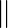 b 2Substituting this value of t and simplifying gives the minimum distances	.A solution for this exercise is not currently available.Substitute a · b = a  b cos θ into (b) and usea 2 b 2 — (a · b)2 =  a 2 b 2 —	a  b cos θ 2=  a 2 b 2(1 — cos2 θ)=  a  2  b  2 sin2 θ.Apply Gauss’s lattice reduction algorithm (Proposition 6.63) to solve SVP for the following two dimensional lattices having the indicated basis vec- tors. How many steps does the algorithm take?(a) v1 = (120670, 110521) and v2 = (323572, 296358).(b) v1 = (174748650, 45604569) and v2 = (35462559, 9254748).(c) v1 = (725734520, 613807887) and v2 = (3433061338, 2903596381).Solution to Exercise 6.37. (a)The solution to SVP is v = (14, 47). (b)The solution to SVP is v = (147, 330). (c)The solution to SVP is v = (4690, 126).Let V be a vector space, let W  V be a vector subspace of V , and let W⊥ be the orthogonal complement of W in V .Prove that W⊥ is also a vector subspace of V .Prove that every vector v  V can be written as a sum v = w + w′ for unique vectors w  W and w′  W⊥. (One says that V is the direct sum of the subspaces W and W⊥.)Let w ∈ W and w′ ∈ W⊥ and let v = aw + bw′. Prove thatv  2 = a2  w  2 + b2  w′  2.Solution to Exercise 6.38.A solution for this exercise is not currently available.Let L be a lattice with basis vectors v1 = (161, 120) and v2 = (104, 77).Is (0, 1) in the lattice?Find an LLL reduced basis.Use the reduced basis to find the closest lattice vector to ¡— 9 , 11¢.Solution to Exercise 6.39.A solution for this exercise is not currently available.Use the LLL algorithm to reduce the lattice with basisv1 = (20, 16, 3),	v2 = (15, 0, 10),	v3 = (0, 18, 9).You should do this exercise by hand, writing out each step.Solution to Exercise 6.40.Compute300 + 30	330	1µ2,1 = 400 + (14)2 + 64 = 665 < 2 .Checking the Lovasz condition for v2 amounts to checking that  v2  2v1  2 and  v2  2 = 225 + 100 = 325, v1  2 = 665, so swap. Now v1 = (15, 0, 10) and v2 = (20, 16, 3). Recompute µ2,1 = 356 and subtract one mul- tiple of v1 from v2. New v2 = (5, 16, 7). Note that the (new) µ2,1 is now (75  70)/325 = 5/325.Move on to v3 computingµ	= —75 + 160 = 85 < 1 ,3,1325225	1325	2µ3,2 = 330 > 2 .Subtract one multiple of v2 from v3 obtaining the new v3 = ( 5, 2, 16).On to the Lovasz condition, computingv∗+µv∗ 2 =  v —µv 2 = (—5, 2, 16)—  85  (15, 0, 10) 2 =  1  (—14, 26, 174) 2.Next computev2∗2 =   1  (62, 208, 3) 213and we find the condition (2) is not satisfied, so we swap. At this point,v1 = (15, 0, 10),	v2 = (—5, 2, 16),	v3 = (5, 16, —7).Checking condition (2) for (the new) v2: v2  2 = 285, which is larger than 3/4 times v1  2 = 325. (If, instead of 3/4, we had chosen a constant closer to 1, like .99, then we would perform the swap step again. This makes sense since the length of v2 is smaller than the length of v1.) Now check the value ofµ3,2= —105285and the Lovasz condition for v3, which is satisfied. So we now have an LLL reduced basis.Let L be the lattice generated by the rows of the matrix20 51 35 59 73 7314 48 33 61 47 8395 41 48 84 30 45 0 42 74 79 20 21  6 41 49 11 70 67Implement the LLL algorithm (Figure 6.7) on a computer and use your pro- gram to answer the following questions.Compute det(L) and H(M ). What is the shortest basis vector?Apply LLL to M . How many swaps (Step [11]) are required? What is the value of (M LLL)? What is the shortest basis vector in the LLL reduced basis? How does it compare with the Gaussian expected shortest length?Reverse the order of the rows of M and apply LLL to the new matrix. How many swaps are required? What is the value of (M LLL) and what is the shortest basis vector?Apply LLL to the original matrix M , but in the Lov´asz condition (Step [8]), use 0.99 instead of 3 . How many swaps are required? What is the value of H(M LLL) and what is the shortest basis vector?Solution to Exercise 6.41.det(L) = 21242880806,	(M ) = 0.45726, smallest basis vector isv6  = 63.198,The output is—6 —3 —2	2  —26 1011	30	2	5	—6 24—14 —10 14 —48 —3 —6 —3  24	43	23 —33 —38There are 11 swap steps. We have (M LLL) = 0.91981 and the shortest vector is v1  = 28.792. Gaussian expected shortest is σ(L) = 40.0239. This suggests that v1 is probably the shortest vector in L.With the rows in reverse order, the LLL output is  6	3	2 —2 26 —1014	10 —14 48	3	6	—28 —25 41	5	30	39—3 24	43 23 —33 —3847 —35 54 30 —13 11There are 8 swap steps. We have H(M LLL) = 0.94427 and the shortest vector is v1 = 28.792.With Lovasz condition 0.99, —6 —3 —2 2 —26 10 —28 —25 41	5	30	3947 —35 54 30 —13 11There are 12 swap steps. We have H(M LLL) = 0.944270 and the shortest vector is v1 = 28.792. This is the same basis as in (c), in a different order.A more efficient way to implement the LLL algorithm is described in Figure 6.8, with Reduce and Swap subroutines given in Figure 6.9. (This implementation of LLL follows [26, Algorithm 2.6.3]. We thank Henri Cohen for his permission to include it here.)Prove that the algorithm described in Figures 6.8 and 6.9 returns an LLL reduced basis.For any given N and q, let LN,q be the N -dimensional lattice with ba- sis v1, . . . , vN described by the formulasvi = (ri1, ri2, . . . , riN ),	rij ≡ (i + N )j (mod q),	0 ≤ rij < q.Implement the LLL algorithm and use it to LLL reduce LN,q for each of the following values of N and q:(i) (N, q) = (10, 541)	(ii) (N, q) = (20, 863)(iii) (N, q) = (30, 1223)	(iv) (N, q) = (40, 3571)In each case, compare the Hadamard ratio of the original basis to the Hadamard ratio of the LLL reduced basis, and compare the length of the shortest vector found by LLL to the Gaussian expected shortest length.Solution to Exercise 6.42.(b) We write L for the original basis and L′ for the LLL reduced basis, and we write v for the shortest vector in the original basis and v′ for the shortest vector in the LLL reduced basis. Here are the shortest vectors in theLLL reduced basis (N.B. the shortest vector was not always the first vector):(i)  v′ = (—98, 166, —131, —18, 100, 28, 81, 50, —39, —39).(ii)  v′ = (—122, —33, —59, 166, 9, —394, —46, 227, —148, —86, —46, 108, —214, 173, —107, 171, 34, —86, —153, —117).(iii)  v′ = (98, —148, —263, —370, 76, 53, 258, —128, 221, —435, —119, —59, 142,— 336, 311, 290, 89, —538, 16, 437, 108, 361, 322, —374, 56, —117,— 208, —131, 645, 42).(iv)  v′ = (192, —1426, 552, —292, 52, 482, 1046, —1344, —414, —226, —1413,— 1466, —447, 653, —484, —553, —284, 232, 1975, 1944, 27, 1203,— 1363, 707, 91, —549, —831, 974, 768, 1074, 57, —966, 1997,2099, 828, —1295, —972, —842, 185, —2271).The lengths, Hadamard ratios, and Gaussian expected shortest lengths are given in the following table:Figure 6.1: The LLL algorithm—Main routineLet 1 < α < 1 and suppose that we replace the Lov´asz condition with the conditionvi∗ 2 ≥ ¡α — µ2 −1¢ vi∗ 1 2	for all 1 < i ≤ n.Prove a more version of Theorem 6.66. What quantity, depending on α, replaces the 2 that appears in the estimates (6.53), (6.54), and (6.55)?Prove a version of Theorem 6.68. In particular, how does the upper bound for the number of swap steps depend on α? What happens as α → 1?Solution to Exercise 6.43.A solution for this exercise is not currently available.Let v1, . . . , vn be an LLL reduced basis for a lattice L.Prove that there are constants C1 > 1 > C2 > 0 such that for all y1, . . . , yn ∈ R we haven1i=1n2 vi 2 ≥i=1yivi¨≥ C2Σi=12  vi  2.	(6.3)(This is a hard exercise.) We observe that the inequality (6.63) is another way of saying that the basis v1, . . . , vn is quasi-orthogonal, since if itFigure 6.2: The LLL algorithm—RED and SWAP subroutineswere truly orthogonal, then we would have an equality	Σ yivi 2 =Prove that there is a constant C such that for any target vector w ∈ Rn, Babai’s algorithm (Theorem 6.34) finds a lattice vector v ∈ L satisfyingw	v    Cn minu∈Lw — u .Thus Babai’s algorithm applied with an LLL reduced basis solves ap- prCVP to within a factor of Cn. This is Theorem 6.73.Find explicit values for the constants C1, C2, and C in (a) and (b).Solution to Exercise 6.44.This is a hard exercise. We follow the proof given in [?, §5.7].Fix a basis v1, . . . , vn, let v1∗, . . . , vn∗orthogonalized basis, and letbe the associated Gram–Schmidtei = vi∗/  vi∗,	1 ≤ i ≤ n,be the associated orthonormal basis. Let µi,j be as usual (settting µi,i = 1 and µi,j = 0 for i > j), so the change of basis matrix M = (µi,j) satisfiesV = V ∗M.(The rows of V are v1, . . . , vn and the rows of V ∗ are v1∗, . . . , vn∗ .)In general, for any linear transformation A, we write A = (ai,j) as a matrixrelative to the orthonormal basis e∗1, . . . , e∗n and defineA  =	sup vA and	A  e= sup |ai,j|.0 v∈Rn	v	i,jWe observe that if v = Σ xie∗i , then  v 2 = Σ x2 and we havenvA  2 =i=1xij=1ai,j ej ¨Σn µΣn2xiai,jj=1≤ Σj=1≤ Σj=1i=1v 2 a·,j 2	(Cauchy–Schwartz),v 2n A|2= n2 A 2 v 2.Taking square roots, dividing by  v  , and taking the sup over nonzero v yieldsA ≤ n A e.To ease notation, we letci =  vi∗,	so vi∗ = ciei.Now we computeeiM = c−1vi∗M = c−1vi = c−1µvi∗ +i−1µi,j vj∗¶= c−1µciei +i−1µi,jcj ej ¶i	i	ij=1ij=1i−1= ei + Σ µi,jc−1cjej.j=1So relative to the e basis, the linear transformation M has a matrix that is lower triangular with 1’s on the diagonal and with ijth entry satisfying1|µ  c−1c≤ 2(i−j)/2−1,	(6.4)i,j ij| ≤ 2 ·where for the last inequality we use (6.57) (N.B. This is where we use thefact that the basis is reduced, since the size condition gives |µi,j| ≤ 1 and theLovasz condition implies the estimate (6.57).) Therefore,M  e	max≤j≤i≤2(i−j)/2−1 = 2(n−3)/2.(If n	2, we need to replace this upper bound by 1.) This allows us to get an upper bound¨Σi=1yivi¨= yV 2 = yV ∗M  ≤ yV ∗	M ≤ yV ∗ · n M en≤ yV ∗ n2(n−3)/2 = n2(n−3)/2 Σ y2vi∗ 2.	(6.5)i=1To obtain a lower bound, we observe thatn2  vi∗2 = yV ∗ 2 = ¨yV M−1¨2i=1¨¨2	¨¨2 ¨Σ	¨So we need an upper bound for M−1 .Note thatM = I — N,where N is lower triangular with 0’s on the diagonal, so N is nilpotent, and indeed it satisfies Nn = 0. HenceM−1 = I + N + N 2 + · · · + Nn−1.The following lemma provides the necessary estimate. We refer the reader to [?, Lemma 7.10] for the proof.Lemma 6.1. Let B = (bi,j) be the matrix of a linear transformation relative to an orthonormal basis ei . Suppose that there are positive constants β and γ so thatThenbi,j = 0 for i ≤ j	and	|bi,j| ≤ γδj−i for i > j.¨B + B2 + B3 + · · · + Bn−1¨  ≤ γ(γ + 1)n−2δn−1.Note that (??) tells us that the coefficients of N satisfy|coef. of N| ≤ 2(i−j)/2−1 = 1 · 1   j−i√2	.So we can apply the lemma to N with γ = 1/2 and δ = 1/√2, which gives¨	¨	µ 3 ¶n−2µ 1 ¶n−11 µ 9 ¶(n−1)/2Hence¨M−1¨ ≤ n ¨M−1¨≤ n ¡1 + ¨N + N 2 + · · · + Nn−1¨ ¢n µ 9 ¶(n−1)/2	µ 9 ¶(n−1)/2(The last inequality is valid for n	8. For smaller n, one can put in a small correction factor.)Substituting into (??) givesΣ	µ 9 ¶n−1 ¨Σn	¨We now apply (6.54) from Theorem 6.66, which says that  vi∗This yields2 ≥ 2−(i−1) vi 2.¨Σi=1yivi¨≥ n−28  n−1  n9i=1y2 · 2−(i−1) vi 2 ≥ n−24  n−1  n9i=12  vi  2.Let a =	aivi	L be any lattice vector, for example, it could be the lattice vector that is closest to w. Writew = Σ βivi	with βi ∈ R,and letb = Σ bivi	with  bi = [βi|be the vector returned by Babai’s algorithm. Also write1βi = bi + δi	with |δi| ≤ 2 .Thenw — a 2 = ¨Σ(β — a )v ¨¨	i	i	i¨≥ Cn Σ(βi — ai)2 vi 2	from (6.63),= Cn Σ(bi — ai + δi)2 vi 2.If ai /= bi, then |bi — ai| ≥ 1, so(b — a+ δ )2 ≥ 1 (b— a )2,and clearly this is also valid if ai = bi. Hence using the other inequality in (6.63),Figure 6.3: Babai’s closest plane algorithmw — a 2 ≥ Cn Σ 1 (b — a )2 v  22	4  i	i	i1	¨Σ	¨≥ 4 CnC−n¨	(bi — ai)vi¨= 1 CnC−n b — a 2.Using the triangle inequality, we find that1	1w — a  ≥ 2 (C2/C1)n/2 b — a  ≥ 2 (C2/C1)n/2¡ b — w  — w — a ¢,and now a little bit of algebra yieldsw — b ≤ Ã2C1  n/2C2+ 1!w — a .This shows that the Babai vector b is the closest vector to w up to a factor of 2(C1/C2)n/2 + 1.Babai’s Closest Plane Algorithm, which is described in Figure 6.10, is an alternative rounding method that uses a given basis to solve apprCVP. As usual, the more orthogonal the basis, the better the solution, so generally people first use LLL to create a quasi-orthogonal basis and then apply one of Babai’s methods. In both theory and practice, Babai’s closest plane algorithm seems to yield better results than Babai’s closest vertex algorithm.Implement both of Babai’s algorithms (Theorem 6.34 and Figure 6.10) and use them to solve apprCVP for each of the following lattices and target vectors. Which one gives the better result?L is the lattice generated by the rows of the matrix—5	16	25	25	13	826 —3 —11	14	5 —2632 —3	7 —30 —6	2615 —32 —17	32 —3	115	24	0 —13 —46	15and the target vector is t = ( 178, 117, 407, 419, 4, 252). (Notice that the matrix ML is LLL reduced.)L is the lattice generated by the rows of the matrix10	9	45	10 —6 —3	26	13 —35 —41	42 —15—50	32	18	35	48	452 —5 —2 —38	38	41and the target vector is t = ( 126, 377, 196, 455, 200, 234). (Notice that the matrix ML is not LLL reduced.)Apply LLL reduction to the basis in (b), and then use both of Babai’s methods to solve apprCVP. Do you get better solutions?Solution to Exercise 6.45.The Closest Plane Algorithm gives the vectorw = (—185, 105, —414, 419, —8, 277) = (—1, —4, —13, —3, 12, 5)ML ∈ L.It satisfies  t — w  = 29.7153. The Closest Vertex Algorithm gives the vectorw = (—159, 102, —425, 433, —3, 251) = (—1, —3, —13, —3, 12, 5)ML ∈ L.It satisfies  t	w  = 33.2866. So the Closest Plane Algorithm gives a slightly better result than the Closest Vertex Algorithm.The Closest Plane Algorithm gives the vectorw = (—166, —394, —203, 460, —196, —204) = (—6, —13, 4, —12, —4, 3)ML ∈ L.It satisfies  t — w  = 53.6563. The Closest Vertex Algorithm gives the vectorw = (—156, —385, —158, 470, —202, —207) = (—6, —12, 4, —12, —4, 3)ML ∈ L.It satisfies  t	w  = 58.0172. So the Closest Plane Algorithm gives a slightly better result than the Closest Vertex Algorithm.The LLL reduced basis is9	—3 11	37 28 15	  2	—5 —2 —38 38 41 The Closest Plane Algorithm gives the vectorw = (—132, —367, —191, 467, —198, —263) = (—12, 6, 1, —9, 4, —4)ML ∈ L.It satisfies t w  = 33.9116. The Closest Vertex Algorithm gives the exact same result. So starting with an LLL reduced basis yields a significantly better solution to apprCVP.Section. Applications of LLL to cryptanalysisYou have been spying on George for some time and overhear him re- ceiving a ciphertext e = 83493429501 that has been encrypted using the con- gruential cryptosystem described in Section 6.1. You also know that George’s public key is h = 24201896593 and the public modulus is q = 148059109201. Use Gaussian lattice reduction to recover George’s private key (f, g) and the message m.Solution to Exercise 6.46.Gaussian lattice reduction on the lattice generated by (1, 24201896593) and (0, 148059109201)gives the short basis(233444, 255333) and  (330721, —272507),so the private key isf = 233444  and  g = 255333.We check thatf−1g ≡ 133037176740 · 255333 ≡ 24201896593 ≡ h (mod q).In order to decrypt the message, we first computea ≡ fe ≡ 94843884201 (mod q).Then we do a computation modulo g to recover the plaintext m, m = f−1a = 94649 · 94843884201 ≡ 186000 (mod g).LetM = (81946, 80956, 58407, 51650, 38136, 17032, 39658, 67468, 49203, 9546)and let S = 168296. Use the LLL algorithm to solve the subset-sum problem for M and S, i.e., find a subset of the elements of M whose sum is S.Solution to Exercise 6.47.We apply LLL to the matrix2 0 0 0 0 0 0 0 0 0 819460 2 0 0 0 0 0 0 0 0 809560 0 2 0 0 0 0 0 0 0 584070 0 0 2 0 0 0 0 0 0 516500 0 0 0 2 0 0 0 0 0 381360 0 0 0 0 2 0 0 0 0 17032	.0 0 0 0 0 0 2 0 0 0 396580 0 0 0 0 0 0 0 2 0 492030 0 0 0 0 0 0 0 0 2 95461 1 1 1 1 1 1 1 1 1 168296It takes LLL 102 swaps to find the reduced matrix1 −1 1	1 −1 1 −1 1	1 −1 01 −1 1	1 −1 1	1	1 −1 1	13	1	1	3	1	1	1 −3 1 −1 03	1	1	1 3	1	3 1	1	1	2−2 0−2 2−2 40	2−2 −2	.1	32 −20	1 −4 −2 0	2	4	0	0	2 −4 −2 02	4	2	0 −2 −2 −2 2 −4 −4 −1The top row gives the solution(0, —1, 0, 0, —1, 0, —1, 0, 0, —1, 1),i.e., we have80956 + 38136 + 39658 + 9546 = 168296.This problem was created using the superincreasing sequencer = (73, 160, 323, 657, 1325, 2660, 5348, 10698, 21396, 42807)and the multiplier and modulus A = 79809 and B = 85733.Alice and Bob communicate using the GGH cryptosystem. Alice’s pub- lic key is the lattice generated by the rows of the matrix  10305608 —597165	45361210	39600006	12036060 —71672908 4156981 —315467761 —275401230 —83709146—46304904 2685749 —203811282 —177925680 —54081387	.—68449642 3969419 —301282167 —263017213 —79944525—46169690 2677840 —203215644 —177405867 —53923216Bob sends her the encrypted messagee = (388120266, —22516188, 1708295783, 1491331246, 453299858).Use LLL to find a reduced basis for Alice’s lattice, and then use Babai’s algorithm to decrypt Bob’s message.Solution to Exercise 6.48.LLL takes 52 swaps to produce the following matrix whose Hadamard ratio is H = 0.963, so it is quite orthogonal: 72 −116 172 −290 −51 180 −218 −53  298	161−158 −301 −230 −185 −25	.114	172 −148 −311 297462	164 −258  91  −491Babai’s closest vertex method gives the lattice vector(388120256, —22516180, 1708295793, 1491331242, 453299848)that is close to the target vector e. If we let v1, . . . , v5 be the LLL-reduced basis vectors and w1, . . . , w5 be the original basis vectors, then(388120256, — 22516180, 1708295793, 1491331242, 453299848)= 1622959v1 + 2403687v2 — 4093270v3 — 1942134v4 — 1269978v5= —3w1 — 9w2 + 0w3 + 6w4 — 4w5.So Bob’s plaintext is the vector (—3, —9, 0, 6, —4).Alice and Bob communicate using the NTRU cryptosystem with public parameters (N, p, q, d) = (11, 3, 97, 3). Alice’s public key ish = 39 + 9x + 33x2 + 52x3 + 58x4 + 11x5 + 38x6 + 6x7 + x8 + 48x9 + 41x10.Apply the LLL algorithm to the associated NTRU lattice to find an NTRU private key (f , g) for h. Check your answer by verifying that g	f ?h (mod q).Use the private key to decrypt the ciphertexte = 52 + 50x + 50x2 + 61x3 + 61x4 + 7x5 + 53x6 + 46x7 + 24x8 + 17x9 + 50x10.Solution to Exercise 6.49.We apply LLL to the 22 dimensional NTRU lattice LNTRU associated to h.It requires 322 swaps and returns the LLL reduced the matrix−1 −1 −1  0	0	−1	0	1	0	1	1	1	1  −1  0	0	−1  −1  0	1	0	−11  −1 −1 −1  0	0	−1	0	1	0	1  −1	1	1  −1	0	0	−1  −1  0	1	0 0  1  0  0	0	1	0	1	−1	0  −2  0	−1  0	0	−1	1	1	0  −1	1	0  0  1  1	1	1	1	0	0	1	0	1	1	0	1  1	1	1	0	0	1	1	00  0  2  1	0	−1	0	0	1	1  −1  1	0	1	0	0	0	1	1	0	−1	00  0  0  0	1	0	0	1	1	0	2  0	2  0	0	1	0	0	0	1	1	0 1  1  1  −1  1	1	0	0	−2	0	0	0	−1  0	1	1	0	1	0  −1	1	0  . 9  2  3  −7  −1	0	−9  12  −4  −4  −3 −10  0	0	7	−6  −5	1	1  17  −11  4   −3  7  2  0	8  −12  3	3	4	−8  −1  0	−7  7	6	−1  −2  −17 12  −5	9	1   7  1  0  9  −12  4	4	3	−9  −2  −3  −7	6	5  −1  −1  −17  11  −4  10	0	0  −2 −3  9  2	3	−6  −1	0	−8  13  −4 −11  4  −8  0	0	8	−6  −5  1	2	1813  3  −4  1	3	4  −12  −2	9  −14 −2  14  −2  −7  2  −10 −12  3	3	8	4	−4−1 −5 11  1	6	2	5	−3  −13  −2  0	5	14  4	2  −16  3	−9  −5  −3  −2	8−6 11  0  6	2	5	−3  −11  −3	1  −2  15	4	1  −16  2	−9  −5  −3  −2	9	4−3 −3 −3  9	2	1	−8  −1	0	−7  13  18  −10  5  −9	0	0	7  −7  −5	1	0The top row is(—1, —1, —1, 0, 0, —1, 0, 1, 0, 1, 1, 1, 1, —1, 0, 0, —1, —1, 0, 1, 0, —1),which gives the private key polynomialsf (x) = —1 — x — x2 — x5 + x7 + x9 + x10g(x) = 1 + x — x2 — x5 — x6 + x8 — x10.To decipher the message, we computea ≡ f ?e ≡ —11—13x—1x2+3x3—4x4+2x5+16x6+4x7+4x9—2x10	(mod q).Then we usef −1 ≡ —1 + x — x3 + x4 — x6 + x7 — x8 — x9 + x10	(mod 3) to compute the plaintextm ≡ a ? f −11 — x — x2 — x3 — x4 + x7 + x10	(mod 3).In vector form, m = (1, —1, —1, —1, —1, 0, 0, 1, 0, 0, 1).(a) Suppose that k is a 10 digit integer, and suppose that when √k iscomputed, the first 15 digits after the decimal place are 418400286617716. Find the number k. (Hint. Reformulate it as a lattice problem.)(b) More gen√erally, suppose that you know the first d-digits after the decimalplace of	K. Explain how to set up a lattice problem to find K.See Exercise 1.47 for a cryptosystem associated to this problem.Solution to Exercise 6.50.We do (b) first, then illustrate the general idea by doing (a). Let α be√the d-digit number consisting of the first d digits after the decimal place of we let β = α/10d, then we can write√K ≈ J + β	for some J ∈ Z.K. IfThere are two unknowns here, K and J, and all that we know is that they are both integers. Squaring both sides givesK ≈ J2 + 2Jβ + β2.Thus there are integers A and B satisfyingβ2 + Aβ + B ≈ 0,namely A = 2J and B = J2 K. Of course, we don’t know A or B, so we now describe a lattice reduction problem that finds a (quadratic) polynomial with small integer coefficients that has a given decimal number as an (approximate)root. Once we find A and B, it is easy to recover K as K = 1 A2 — B.Let L be the lattice generated by the rows of the matrix1 0 0  c M =	0 1 0 cβ	,0 0 t cβ2where we will choose t and c later. Notice that¡	¢ 1 0 0 c 	¡	¢So if B + Aβ + β2 is small, then we have found a small vector in the lattice. In other words, if we find a small vector in the lattice having the form (B, A, ), then we have probably found the values of A and B that we want. (We choose t reasonably large to force the relation to look like (B, A, 1), instead of (B, A, C) for some larger C.)(b) A solution for this exercise is not currently available.Chapter 7Digital SignaturesExercises for Chapter 7Section. RSA digital signaturesSamantha uses the RSA signature scheme with primes p = 541 andq = 1223 and public verification exponent v = 159853.What is Samantha’s public modulus? What is her private signing key?Samantha signs the digital document D = 630579. What is the signature?Solution to Exercise 7.1.Samantha’s public modulus is N = p · q = 541 · 1223 = 661643. Saman- knows that (p — 1)(q — 1) = 540 · 1222 = 659880, so she can solvevs ≡ 1  (mod (p — 1)(q — 1)),	159853 · s ≡ 1 (mod 659880), for the private signing key s = 561517.Samantha takes the document D = 630579 and computesS = Ds	(mod N ),	630579561517 ≡ 206484  (mod 661643).So the signature is S = 206484.She can check that this is correct by computingC ≡ Sy	(mod N ),	C ≡ 206484159853 ≡ 630579  (mod 661643)and noting that this value agrees with D = 630579.Samantha uses the RSA signature scheme with public modulus N = 1562501 and public verification exponent v = 87953. Adam claims that Samantha has signed each of the documentsD = 119812,	D′ = 161153,	D′′ = 586036,203and that the associated signatures areS = 876453,	S′ = 870099,	S′′ = 602754.Which of these are valid signatures?Solution to Exercise 7.2.Victor uses Samantha’s public key (N, v) = (1562501, 87953) to compute:C ≡ Sy	(mod N ),		C ≡ 87645387953 ≡ 772481 (mod 1562501), C′ ≡ S′y		(mod N ),	C′ ≡ 87009987953 ≡ 161153  (mod 1562501),C′′ ≡ S′′y	(mod N ),	C′′ ≡ 60275487953 ≡ 586036  (mod 1562501).Comparing the values of C, C′, C′′ with the document values D, D′, D′′, we see that S′ and S′′ are valid signatures, but S is not. We remark that Samantha’s private factorization isN = p · q = 1301 · 1201 = 1562501and her signing key is s = 261617.Samantha uses the RSA signature scheme with public modulus and pub- lic verification exponentN = 27212325191  and  v = 22824469379.Use whatever method you want to factor N , and then forge Samantha’s sig- nature on the document D = 12910258780.Solution to Exercise 7.3.The factorization of Samantha’s public modulus isN = p · q = 128311 · 212081 = 27212325191.Then (p — 1)(q — 1) = 128310 · 212080 = 27211984800, so we can solvevs ≡ 1 (mod (p — 1)(q — 1)),	22824469379 · s ≡ 1  (mod 27211984800)for Samantha’s private signing exponent s = 18408628619. We can then sign the document D = 12910258780 by computingS ≡ Ds	(mod N ),1291025878018408628619 ≡ 22054770669  (mod 27212325191).To check that this signature is correct, we computeC ≡ Sy	(mod N ),C ≡ 2205477066922824469379 ≡ 12910258780  (mod 27212325191)and note that it agrees with D = 12910258780.Section. Discrete logarithm digital signaturesSamantha uses the ElGamal signature scheme with prime p = 6961 and primitive root g = 437.Samantha’s private signing key is s = 6104. What is her public verification key?Samantha signs the digital document D = 5584 using the ephemeral keye = 4451. What is the signature?Solution to Exercise 7.4. (a)(b)v ≡ 4376104 ≡ 2065 (mod 6961).S1 ≡ 4374451 ≡ 3534 (mod 6961),S2 ≡ (5584 — 6104 · 3534)4451−1 ≡ 5888 (mod 6960).So the signature on D is (3534, 5888).Samantha uses the ElGamal signature scheme with prime p = 6961 and primitive root g = 437. Her public verification key is v = 4250. Adam claims that Samantha has signed each of the documentsD = 1521,  D′ = 1837,  D′′ = 1614,and that the associated signatures are(S1, S2) = (4129, 5575),	(S1′ , S2′ ) = (3145, 1871),	(S1′′, S2′′) = (2709, 2994).Which of these are valid signatures?Solution to Exercise 7.5. (a)vS1 · SS2 ≡ (42504129) · 41295575 ≡ 231 (mod 6961).gD ≡ 4371521 ≡ 231 (mod 6961).So the signature is valid. (The ephemeral key was e = 5627.) (b)vS1 · SS2 ≡ (42503145) · 31451871 ≡ 6208 (mod 6961).gD ≡ 4371837 ≡ 2081 (mod 6961).So the signature is not valid. (c)vS1 · SS2 ≡ (42502709) · 27092994 ≡ 2243 (mod 6961).gD ≡ 4371614 ≡ 2243 (mod 6961).So the signature is valid. (The ephemeral key was e = 3997.) (Samantha’s private signing key is s = 4804.)Let p be a prime and let i and j be integers with gcd(j, p — 1) = 1. Set S1 ≡ givj (mod p), S2 ≡ —S1j−1 (mod p — 1), D ≡ —S1ij−1 (mod p — 1). Prove that (S1, S2) is a valid ElGamal signature on the document D for the verification key v. Thus Eve can produce signatures on random documents.Solution to Exercise 7.6.We computevS1 SS2  ≡ vS1 (givj)−S1j−1  (mod p)≡ vS1 g−ij−1S1 v−S1 (mod p)≡ gD (mod p).Suppose that Samantha is using the ElGamal signature scheme and that she is careless and uses the same ephemeral key e to sign two documents D and D′.Explain how Eve can tell at a glance whether Samantha has made thismistake.If the signature on D is (S1, S2) and the signature on D′ is (S1′ , S2′ ), explain how Eve can recover s, Samantha’s private signing key.Apply your method from (b) to the following example and recover Saman- tha’s signing key s, where Samantha is using the prime p = 348149, base g = 113459, and verification key v = 185149.D = 153405,	S1 = 208913,	S2 = 209176,D′ = 127561,	S1′ = 208913,	S2′ = 217800.Solution to Exercise 7.7.Since S1	ge and S1′ = ge' , Eve can check if the two signatures used the same ephemeral key by checking if S1 = S1′ .Using discrete logarithms to the base g, the verification conditions areS1 log(v) + S2 log(S1) ≡ D (mod p — 1), S1′ log(v) + S2′ log(S1′ ) ≡ D′ (mod p — 1).Since S1 = S1′ from (a), this becomesS1s + S2 log(S1) ≡ D (mod p — 1), S1s + S2′ log(S1) ≡ D′ (mod p — 1),where s = log(v) is Samantha’s secret signing key. Taking S2′ times the firstcongruence and subtracting S2 times the second congruence, we obtainS1(S2′ — S2)s ≡ S2′ D — S2D′ (mod p — 1).For notational convenience we write this congruence asAs ≡ B (mod p — 1),where we know the values of A and B. If gcd(A, p 1) = 1, we can solve uniquely for s. In general, if gcd(A, p  1) > 1 (it’s unlikely to be too large), then there are gcd(A, p 1) solutions for s, and after computing them, we can decide which one is correct by checking which one yields gs  v (mod p).From (b) we begin by computingA ≡ S1(S2′ — S2) ≡ 347960 (mod p — 1), B ≡ S2′ D — S2D′ ≡ 252868 (mod p — 1).We need to solve As ≡ B (mod p — 1), so we need to solve347960s ≡ 252868  (mod 348148).This congruence has several solutions. More precisely, since gcd(347960, 348148) = 4 and 4 | 252868, we divide through by 4 to get86990s ≡ 63217  (mod 87037).Then gcd(86990, 87037) = 1, so we can solve this congruence. The solution iss ≡ 72729  (mod 87037).Adding on multiples of (p — 1)/4 = 87037 yields the four solutionss ≡ 72729, 159766, 246803, 333840  (mod 348148)to the original congruence. We can pick out which solution is correct from the relation gs ≡ v (mod p), i.e., the correct value of s should satisfy113459s ≡ 185149  (mod 348149).We compute11345972729 ≡ 185149 (mod 348149),113459159766 ≡ 137653  (mod 348149),113459246803 ≡ 163000  (mod 348149),113459333840 ≡ 210496  (mod 348149).Hence Samantha’s secret signing key iss = 72729.Samantha uses DSA with public parameters (p, q, g) = (22531, 751, 4488). She chooses the secret signing key s = 674.What is Samantha’s public verification key?Samantha signs the document D = 244 using the ephemeral key e = 574. What is the signature?Solution to Exercise 7.8.Samantha’s public verification key isv ≡ 4488674 ≡ 4940 (mod 22531).The signature isS1 = (4488574 mod 22531) mod 751 = 444, S2 ≡ (244 + 674 · 444)574−1 ≡ 56 (mod 751).Samantha uses DSA with public parameters (p, q, g) = (22531, 751, 4488). Her public verification key is v = 22476.Is (S1, S2) = (183, 260) a valid signature on the document D = 329?Is (S1, S2) = (211, 97) a valid signature on the document D = 432?Solution to Exercise 7.9.Victor computesV1 ≡ 329 · 260−1 ≡ 293 (mod 751)  and  V2 ≡ 183 · 260−1 ≡ 252 (mod 751).He then computesgV1 vV2 ≡ 4488293 · 22476252 ≡ 6191 (mod 22531)and verifies that 6191 mod 751 = 183 is equal to S1. So the signature is valid. (Samantha’s secret signing key happens to be s = 38.)Victor computesV1 ≡ 432 · 97−1 ≡ 709 (mod 751)  and  V2 ≡ 211 · 97−1 ≡ 428 (mod 751).He then computesgV1 vV2 ≡ 4488709 · 22476428 ≡ 3979 (mod 22531).Then he observes that(gV1 vV2 mod p) mod q = 3979 mod 751 = 224 is not equal to S1 = 211. So the signature is not valid.Samantha’s DSA public parameters are (p, q, g) = (103687, 1571, 21947), and her public verification key is v = 31377. Use whatever method you prefer (brute-force, collision, index calculus, . . . ) to solve the DLP and find Saman- tha’s private signing key. Use her key to sign the document D = 510 using the ephemeral key e = 1105.Solution to Exercise 7.10.Solving 31377	21947s (mod 103687) gives s = 602. Then the signature on D = 510 using the ephemeral key e = 1105 isS1 = (219471105 mod 103687) mod 1571 = 439S2 ≡ (510 + 602 · 439)1105−1 ≡ 1259 (mod 1571).The Elliptic Curve Digital Signature Algorithm (ECDSA) is described in Table 7.7. Prove that ECDSA works, i.e., prove that the verification step succeeds in verifying a valid signature.Solution to Exercise 7.11.We computeHencev1G + v2V = ds−2 1G + s1s−2 1(sG)= (d + ss1)s−2 1G= (es2)s2−1G= eG ∈ E(Fp).x(v1G + v2V ) mod q = x(eG) mod q = s1.This exercise asks you to compute some numerical instances of the elliptic curve digital signature algorithm described in Table 7.7 for the public parametersE : y2 = x3+231x+473, p = 17389, q = 1321,  G = (11259, 11278) ∈ E(Fp).You should begin by verifying that G is a point of order q in E(Fp).Samantha’s private signing key is s = 542. What is her public verification key? What is her digital signature on the document d = 644 using the ephemeral key e = 847?Tabitha’s public verification key is V = (11017, 14637). Is (s1, s2) = (907, 296) a valid signature on the document d = 993?Umberto’s public verification key is V = (14594, 308). Use any method that you want to find Umberto’s private signing key, and then use the private key to forge his signature on the document d = 516 using the ephemeral key e = 365.Table 7.1: The elliptic curve digital signature algorithm (ECDSA)Solution to Exercise 7.12.Samantha’s public verification key isV = 542(11259, 11278) = (8689, 1726) ∈ E(Fp).Her signature on d = 644 using e = 847 is obtained by first computing eG = (8417, 8276) ∈ E(Fp) and thens1 = x(eG) mod q = 491  and  s2 ≡ (d + ss1)e−1 ≡ 290 (mod q).Victor computesv1 ≡ ds−2 1 ≡ 106 (mod q) and v2 ≡ s1s−2 1 ≡ 311 (mod q).Then v1G + v2V = (8833, 4526) ∈ E(Fp), andx(v1G + v2V ) mod q = 8833 mod 1321 = 907is equal to s1, so the signature is valid.After some work, one finds that Umberto’s private signing key is s = 1294, since1294G = 1294(11259, 11278) = (14594, 308) ∈ E(Fp).We can then forge a signature on the document d = 516 using the ephemeral key e = 365 by first computing eG = (3923, 12121) ∈ E(Fp) and thens1 = x(eG) mod q = 1281  and  s2 ≡ (d + ss1)e−1 ≡ 236 (mod q).To check that the signature is valid, we compute v1G + v2V = (3923, 12121)E(Fp), andx(v1G + v2V ) mod q = 3923 mod 1321 = 1281, which is equal to s1.Section. Lattice-based digital signaturesSamantha uses the GGH digital signature scheme with private and public basesv1 = (—20, —8, 1),	w1 = (—248100, 220074, 332172),v2 = (14, 11, 23),	w2 = (—112192, 99518, 150209),v3 = (—18, 1, —12),	w3 = (—216150, 191737, 289401).What is her signature on the documentd = (834928, 123894, 7812738)?Solution to Exercise 7.13.Samantha uses Babai’s algorithm with the good basis to find the vectors = 283411v1 + 233700v2 — 179519v3 = (834922, 123893, 7812739)that is close to d,s — d ≈ 6.16.She then expresses the signature in terms of bad basis,s = 785152901w1 — 1383699316w2 — 183004589w3and publishes the signature (785152901, —1383699316, —183004589).Samantha uses the GGH digital signature scheme with public basisw1 = (3712318934, —14591032252, 11433651072),w2 = (—1586446650, 6235427140, —4886131219),w3 = (305711854, —1201580900, 941568527).She publishes the signature(6987814629, 14496863295, —9625064603)on the documentd = (5269775, 7294466, 1875937).If the maximum allowed distance from the signature to the document is 60, verify that Samantha’s signature is valid.Solution to Exercise 7.14.We first computes = 6987814629w1 + 14496863295w2 — 9625064603w3= (5269774, 7294492, 1875902) ∈ L.Then we compute the distances — d ≈ 43.61and verify that it is smaller than the cutoff value of 60, so the signature is valid.Samantha uses the GGH digital signature scheme with public basisw1 = (—1612927239, 1853012542, 1451467045),w2 = (—2137446623, 2455606985, 1923480029),w3 = (2762180674, —3173333120, —2485675809).Use LLL or some other lattice reduction algorithm to find a good basis for Samantha’s lattice, and then use the good basis to help Eve forge a signature on the documentd = (87398273893, 763829184, 118237397273).What is the distance from your forged signature lattice vector to the target vector? (You should be able to get a distance smaller than 100.)Solution to Exercise 7.15.Eve’s implementation of LLL gives the basisv1 = (—9, —147, —136),	v2 = (73, 169, —41),	v3 = (109, —132, —110).Using this LLL reduced basis, she computess = —1542740188v1 — 532211991v2 + 1030872363v3= (87398273916, 763829241, 118237397269) ∈ L.It satisfiess — d ≈ 61.60,so is quite a good solution. To find the signature, Eve expresses s in terms of the original bad basis,s = 203927306009123w1 + 225365519245447w2 + 293473443761381w3.The signature is(203927306009123, 225365519245447, 293473443761381).Section. NTRU digital signaturesSamantha uses an NTRU digital signature with (N, q, d) = (11, 23, 3).Samantha’s private key isf = (1, —1, 1, 0, 1, 0, —1, 1, 0, —1, 0),g = (0, —1, 0, 1, 1, 0, 0, 1, —1, 1, —1),F = (0, —1, —1, 1, —3, —1, 0, —3, —3, —2, 2),G = (—3, —1, 2, 4, 3, —4, —1, 3, 5, 5, —1).She uses her private key to sign the digital document D = (D1, D2) given byD1 = (0, 8, —6, —6, —5, —1, 9, —2, —6, —4, —6),D2 = (9, 9, —10, 2, —3, 2, 6, 6, 5, 0, 8).Compute the signature s.Samantha’s public verification key ish = (5, 8, —5, —11, 8, 8, 8, 5, 3, —10, 5).Compute the other part of the signature t h ? s (mod q) and find the distance between the lattice vector (s, t) and the target vector D.Suppose that Eve attempts to sign D using Samantha’s public vec- tors (1, h) and (0, q). What signature (s′, t′) does she get and how far is it from the target vector D?Solution to Exercise 7.16.Samantha first computesv1 = ¥¡ −164 , −64 , 32 , 143 , 146 ,  1  , −178 , −1,120 , 108 , 25 ¢¨= (—7, —3, 1, 6, 6, 0, —8, —1, 5, 5, 1),v2 = ¥¡ 27 , 13 , 0,35 , −27 ,  4  ,  2  , 16 , 11 , −24 , −4 ¢¨and then (b)Then= (1, 1, 0, 2, —1, 0, 0, 1, 0, —1, 0),s = (—2, 8, —4, —7, —5, —2, 9, —4, —9, —4, —8).t ≡ h ? s ≡ (11, 9, —9, 2, —4, 5, 4, 8, 4, 0, 11)  (mod 23). (s, t) — D = 7.74597.(c) The signature using the h-basis isIt satisfiess′ = (0, 8, —6, —6, —5, —1, 9, —2, —6, —4, —6),t′ = (5, 17, —3, 9, 3, 2, 14, 13, 2, 10, 1).(s′, t′) — D  = 22.0227.Samantha uses an NTRU digital signature with (N, q, d) = (11, 23, 3).She creates a private key using the ternary vectorsf = (1, 1, 1, 1, 0, —1, —1, 0, 0, 0, —1),g = (—1, 0, 1, 1, —1, 0, 0, 1, —1, 0, 1).Use the algorithm described in Table 7.6 to find short vectors F and Gsatisfying f ? G	g ? F = q.Samantha uses the private signing key (f , g, F, G) to sign the digital document D = (D1, D2) given byD1 = (5, 5, —5, —10, 3, —7, —3, 2, 0, —5, —11),D2 = (8, 9, —10, —7, 6, —3, 1, 4, 4, 4, —7).What the signature s?What is Samantha’s public verification key h?Compute t	h ? s (mod q) and determine the distance from the lattice vector (s, t) to the target vector D.Solution to Exercise 7.17.First she computesf1 = (1363, —944, 786, 358, 482, 80, —133, 368, 955, 126, 476),f2 = (—2554, 419, 1205, 1563, 682, 343, 368, 955, 126, 476, 0),g1 = (—63, 121, —173, —232, 208, —251, 96, 172, 620, 799, 574),g2 = (—1808, —121, 110, 290, —197, —275, 53, —46, —799, —574, 0).The resultants are Rf = 3917 and Rg = 1871, and then Sf =	866 andSg = 1813 satisfies Sf Rf + SgRg = 1. Then we find thatA = (2627037, —5045579, 7213927, 9674168, —8673392, 10466449,—4003104, —7172228, —25853380, —33317501, —23935226),B = (—27148234, 18802592, —15655548, —7130644, —9600476, —1593440,2649094, —7329824, —19021690, —2509668, —9480968).Next we usef −1 = (0.35, —0.24, 0.20, 0.09, 0.12, 0.02, —0.03, 0.09, 0.24, 0.03, 0.12),g−1 = (—0.03, 0.06, —0.09, —0.12, 0.11, —0.13, 0.05, 0.09, 0.33, 0.43, 0.31),to computeC = (—2522997, —13372262, 753797, —4259685, —6431876, —1572245,—16151212, —8516655, —12881295, —9762142, —3302247).Using this yieldsF = (—1, —1, 1, 2, 0, 2, 0, 0, —3, —5, —5),G = (4, —4, 3, 2, 1, 0, 0, 2, 3, 0, 2).These are reasonably short, F  = 8.36660 and G  = 7.93725. (b)v1 = ¥¡ −2 , −117 , −116 , −37 , 51 , −40 ,  7  ,  7  , 1, −22 , −2 ¢¨= (0, —5, —5, —2, 2, —2, 0, 0, 1, —1, 0)v2 = ¥¡ −4 , 55 ,  1  , −53 , 21 ,  5  , −21 , −15 , 37 , 31 , −22 ¢¨= (0, 2, 0, —2, 1, 0, —1, —1, 2, 1, —1)Thens = (7, 3, —4, —10, 4, —6, —3, 1, 1, —5, —10).(c) We have(d)f −1 mod 23 = (—9, —10, —6, —8, —10, —5, 4, 0, 5, —5, —1),h = (—3, —2, 2, —1, 3, —5, 11, —10, —2, —6, —9).t = (9, 6, —9, —7, 4, —4, 0, 4, 5, —2, —5).(s, t) — D  = 8.48528.Let a  RN be a fixed vector.Suppose that b is an N -dimensional vector whose coefficients are chosen randomly from the set {—1, 0, 1}. Prove that the expected values of b 2 and a ? b 2 are given byE¡ b 2¢ = 3 N	and  E¡ a ? b 2¢ =  a 2E¡ b 2¢.More generally, suppose that the coefficients of b are chosen at random from the set of integers {—T, —T +1, . . . , T —1, T}. Compute the expected values of b 2 and a ? b 2 as in (a).Suppose now that the coefficients of b are real numbers that are chosen uniformly and independently in the interval from —R to R. Prove thatE¡ b 2¢ =R2N	and 3¡ a ? b 2¢=  a 2E¡b 2¢.(Hint. The most direct way to do (c) is to use continuous probability theory. As an alternative, let the coefficients of b be chosen uniformly andindependently from the set {jR/T : —T ≤ j ≤ T}, redo the computation from (b), and then let T → ∞.)Solution to Exercise 7.18.Let c = a ? b. Thenc  2 =k mod N=k mod N2kµi+j≡kΣ(mod N )2aibj=	Σ	Σaibj	Σauby=i+j≡u+y (mod N )aiaubjby.Note that this last sum is over all 4-tuples (i, j, u, v) mod N satisfying i + ju + v (mod N ). We suppose now that the coefficients of b are independent random variables whose average value is 0, i.e., we assume that E(bi) = 0. This is a valid assumption in (a), (b), and (c). Since the coefficients of a are fixed, we can computeE  a ? b  2  =i+j≡u+y (mod N )=i+j u+y (mod N )=	ΣE(aiaubjby) aiauE(bjby)aiauE(bj)E(by) +  ΣΣ  a2E(b2)i+j≡u+y (mod N )j/=yi	ji mod N j mod N=i mod N2ij mod NE(b2)=  a 2E(b2 + · · · + b2	)0=  a  2E  b  2 .Hence in all cases we haveN−1E¡ a ? b 2¢ =  a 2E¡ b 2¢.It remains to compute E  b  2 under the various scenarios.The coefficients of b are independent random variables taking values in {—1, 0, 1} with equal probabilities, so1	1	1E(bi) = 3 · (—1) + 3 · 0 + 3 · 1 = 0,E(b2) = 1 · (—1)2 + 1 · 02 + 1 · 12 = 2 ,i	3	3	3	32E¡ b 2¢ = E(b2 + · · · + b2	) = E(b2) + · · · + E(b2	) = 3 N.Similar to (a), but now the values are integers between —T and T . SoT	T	2E(b2) =   1	Σ j2 =   2	 Σ j2 =   2	T (T + 1)(2T + 1) = T + T .iHence2T + 1j=−T2T + 1j=12T + 1	6	3N−1	2E¡ b 2¢ = Σ E(b2) = T  + T N.The computation using continuous probability is1 ∫ R1	b3 R	R2E(bi ) = 2RHence E¡ b 2¢ = R2N/3.b db = 2	· 3	R =  3 .−RThe alternative computation using the hint gives, for any particular value of T ,E(b2) =12T + 1j=Σ−Tµ jR ¶22R2 (2T + 1)T 2j2j=1=	2R2	T (T + 1)(2T + 1) = R2(T + 1)(2T + 1)T 2	63T	.Letting T → ∞ yields E(b2) = R2/3, and thenE¡ b 2¢ = NR2/3.Let (f , g, F, G) be an NTRU digital signature private key and leth ≡ f −1 ? g (mod q)be the associated public key. Suppose that (s, t) is the signature on the doc- ument D = (D1, D2), so in particular, the vector (s, t) is in the NTRU lat- tice LNTRU.Prove that for every vector w ∈ ZN , the vector(s + w ? f , t + w ? g)is in the NTRU lattice LNTRU.Let f −1 be the inverse of f in the ring R[x]/(xN	1) (cf. Table 7.6). Prove that the vectors′ = s + [—f −1 ? D1| ? fis a signature on a document of the form D′ = (0, D2 + D3) for some D3that depends on D1.Conclude that anyone who can sign documents of the form (0, D′) is also able to sign documents of the form (D1, D2). Hence in the NTRU digitalsignature scheme (Table 7.5), we might as well assume that the document being signed is of the form (0, D2). This has several benefits, including speeding the computation of v1 and v2.Solution to Exercise 7.19.The NTRU lattice is characterized as the set of vectorsNTRUhWe are given that (s, t) ∈ LNTRU, so(s + w ? f ) ? h ≡ s ? h + w ? f ? h ≡ t + w ? g (mod q),where we have used the fact that h ≡ f −1 ? g (mod q).For notational convenience, we let w = [—f −1 ? D1|. Thenw ? f = —D1 + s ? f ,where the coefficients of s are between — 1 and 1 . Hences′ = s + w ? f = s — D1 + s ? f .We know that  s — D1  is small, so we find thats′ ≤ s — D1 + s ? f  ≈ s — D1 + s	fis also small.Next we computet′ ≡ s′ ? h ≡ s ? h + w ? f ? h ≡ t + w ? g (mod q).Since t is close to D2, we find that t′ is close to D2 + D3, whereD3 = w ? g = [—f −1 ? D1| ? g.Suppose that Eve knows how to sign documents of the form (0, D′) and that she wants to sign (D1, D2). She starts by finding a signature s′ to the document0, D2 + [—f −1 ? D1| ? g .Then from the calculations in (b), she sees thats = s′ — [—f −1 ? D1| ? gis a signature on (D1, D2).Verify the identityµf F¶ µ f  g ¶ = µ f ? f + F ? F g ? f + G ? F¶ ,where bar indicates reversal of a vector as in Remark 7.13. Prove that the corresponding 2N -by-2N matrix is the Gram matrix associated to the 2N -by- 2N matrix  f g . (See Exercise 6.14 for the definition of the Gram matrix.)Chapter 8Additional Topics in Cryptography221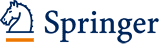 http://www.springer.com/978-0-387-77993-5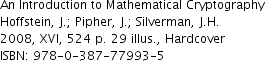 abcdefghijklmnopqrstuvwxyzSCJAXUFBQKTPRWEZHVLIGYDNMOdhbwoguqtcjsyxzlimakfrnevpABCDEFGHIJKLMNOPQRSTUVWXYZRJILZTNQBGKUMOSHWFEDXVFreq333027252420191615151312121098765532BRGNAIUKOJLXMFSEZCTWPVQFreq32282220161614131211101088776532111VSXGAOQCNJUZEWBPIHKDMLRFFreq3929292221212020191311111088655543211abcdefghijklmnopqrstuvwxyzIEBHRWDNTPXUOQLMAGZJKVFCSYabcdefghijklmnopqrstuvwxyzRVCXBFSJKQPOEIAWDUNGLTZYMHabcdefghijklmnopqrstuvwxyzSDJWVEHCGLRUZAQPTNOXIMKYBFNOWISTHETIMEFORALLGOODMENration of Independence.WHE	NINTH	ECOUR	SEOFH	UMANE	VEWE	H	OL	DT	HESET	RUTHS	T	OB	ES	ELFEV	IDENT	T	HA	TA	LLMEN	ARECR	E	AT	ED	EQUAL	THABadday,66971003210097121440100001001100001011001000010000001100100011000010111100100101100Dad.326897100460010000001000100011000010110010000101110khkka · H1115250353533241511khka · Hk11565822329330311452945259722663071137452353qeh = g(p−1)/qeb = a(p−1)/qey with hy = b24265250153337433520qeh = g(p−1)/qeb = a(p−1)/qey with hy = b21041683827752336674719322735681qeh = g(p−1)/qeb = a(p−1)/qey with hy = b21410222981029541184472713192165qeh = g(p−1)/qeb = a(p−1)/qey with hy = b211291798107091679773566657322911132947289854953401xx21 + x1 + x2x + x21 + x + x2000000000101x1 + x2x + x21 + x + x2x0xx2x + x211 + x2x20x + x21 + x + x2x1 + x211 + x0x + x21 + x + x21 + x21x1 + x201 + x21x1 + x + x21 + xx + x20x + x21 + x211 + xx1 + x + x201 + x + x21 + x21x1 + xXπ(X)π(X)/(X/ ln(X)1040.9212081.19830101.134100251.15110001681.1611000012291.13210000095921.1041000000784981.084Xπ1(X)π3(X)π3(X)/π1(X)10122.000025351.666710011131.1818100080871.0875100006096191.0164100000478348081.0052100000039175393221.003823! — 1 ≡ 63(mod 1739)gcd(23! — 1, 1739) = 124! — 1 ≡ 1082(mod 1739)gcd(24! — 1, 1739) = 125! — 1 ≡ 1394(mod 1739)gcd(25! — 1, 1739) = 126! — 1 ≡ 1443(mod 1739)gcd(26! — 1, 1739) = 3723! — 1 ≡ 63(mod 220459)gcd(23! — 1, 220459) = 124! — 1 ≡ 22331(mod 220459)gcd(24! — 1, 220459) = 125! — 1 ≡ 85053(mod 220459)gcd(25! — 1, 220459) = 126! — 1 ≡ 4045(mod 220459)gcd(26! — 1, 220459) = 127! — 1 ≡ 43102(mod 220459)gcd(27! — 1, 220459) = 128! — 1 ≡ 179600(mod 220459)gcd(28! — 1, 220459) = 449215! — 1 ≡ 46983890(mod 48356747)gcd(215! — 1, 48356747) = 1216! — 1 ≡ 8398520(mod 48356747)gcd(216! — 1, 48356747) = 1217! — 1 ≡ 9367159(mod 48356747)gcd(217! — 1, 48356747) = 1218! — 1 ≡ 17907955(mod 48356747)gcd(218! — 1, 48356747) = 1219! — 1 ≡ 13944672(mod 48356747)gcd(219! — 1, 48356747) = 6917232425262728293031323334353637383683132183236291348407468531596663732803876951↓ 2↓ 2↓ 2↓ 2↓ 2↓ 2↓ 2↓ 2188366183118291174407234531298663366803438951↓ 3↓ 3↓ 3↓ 3↓ 3↓ 3683666111829158407234177298663122803438317↓ 3↓ 3↓ 3↓ 3↓ 36832261118975840778177298221122803146317↓ 2↓ 2↓ 2↓ 2↓ 2↓ 2↓ 2↓ 23831161599729407391771492216180373317↓ 33831161599729407131771492216180373317↓ 3↓ 3183116159972940713591492216180373317↓11↓111831615997294071359149221617373317↓11183161599729371359149221617373317(a) Keyword: condimentCiphertext: r s g h zb m c x td v f s qh n i g qh n i g qx r n b mx r n b mp d n s qs m b t rk u(b) Keyword: rabbitholeCiphertext: k h f e qy m s c ie t c s ig j v p wg j v p wf f b s qf f b s qm o a p xz c s f xe p s o xy e n p ky e n p kd a i c xd a i c xc e b s mt t p t xz o o e ql a f l gl a f l gk i p o ck i p o cz s w q mt a u j wg h b o hv r j t qv r j t qh uh uSolution to Exercise 4.11.(a) Vigen`ere Keyword: condiment(a) Vigen`ere Keyword: condiment(a) Vigen`ere Keyword: condiment(a) Vigen`ere Keyword: condiment(a) Vigen`ere Keyword: condiment(a) Vigen`ere Keyword: condiment(a) Vigen`ere Keyword: condimentCiphertext: r s g h zb m c x td v f sqh n ig qx r n b mKeyword:	c o n d im e n t co n d ime n tc on d i m ePlaintext:	p e t e rp i p e rp i c ked a pe ck o f p iCiphertext: p d n s q Keyword: n t c o n Plaintext:  c k l e ds m b t r d i m e n p e p p ek ut cr sPlaintext. Peter Piper picked a peck of pickled peppers!(b) Vigen`ere Keyword: rabbitholePlaintext. Peter Piper picked a peck of pickled peppers!(b) Vigen`ere Keyword: rabbitholePlaintext. Peter Piper picked a peck of pickled peppers!(b) Vigen`ere Keyword: rabbitholePlaintext. Peter Piper picked a peck of pickled peppers!(b) Vigen`ere Keyword: rabbitholePlaintext. Peter Piper picked a peck of pickled peppers!(b) Vigen`ere Keyword: rabbitholePlaintext. Peter Piper picked a peck of pickled peppers!(b) Vigen`ere Keyword: rabbitholePlaintext. Peter Piper picked a peck of pickled peppers!(b) Vigen`ere Keyword: rabbitholeCiphertext: Keyword: Plaintext:k r th a hf b ee b dq i iy t fm h fs o ec l ri e ee r nt a tc b bs b ri i ag t nj h cv o hp l ew e sf r of a fb s q b b i a r iCiphertext:moapxzcsfxepsoxyenpkdai c xKeyword:tholerabbitholerabbitho l ePlaintext:thmeticrepliedthemocktu r tCiphertext:cebsmttptxzooeqlaflgkip o cKeyword:rabbitholerabbitholerab b iPlaintext:leareambitiondistractio n uCiphertext:zswqmtaujwghbohvrjtqhuKeyword:tholerabbitholerabbithPlaintext:glificationandderisionnhqrkbkkcjvvvfevqazxfwgjownvllmzjgczetjckocgkzwgqzlejrjzwhahwossykwdxjwgvkkfgnywhnesggdfghkwebibitigmrkwnnsuhyiecruljjvsqlvvwzzxyvwoenxujgyrkqbfjlvjzxdxjfgnywusrwoarxhvvxssmjavkrwtuhktmmalczygrszxwnvllzavshyighrvwpnljazlnispvjahymntewjjvrzgqvzcrestulfkwistfylkysnirrddpbsvsuxzjgqkxouhszzrjjkyiwczckovqyhdvrhhnywqhyirjdqmiwutfnkzgdvvibgoenwbkolcamsklecuwwzrguslzgfhyetfreijjvyghfauwvwtnxlljvvywyjapgzwtrggrdxfgsceytstiiihvjjvttcxfjhciivvoarolrxijvjnokmvrgwkmirttwferoimsbqgrgcTrigramAppears at placesDifferenceshyi109, 206 and 31397 = 97107 = 107204 = 22 · 3 · 17jjv117, 235, 372, and 422118 = 2 · 59137 = 137255 = 3 · 5 · 17305 = 5 · 61187 = 11 · 1750 = 2 · 52nyw88, 156, and 30968 = 22 · 17221 = 13 · 17153 = 32 · 17BlocksBlocksShift Amount0	1	2	3	4	5	6	7	8	9	10	11	12Shift Amount0	1	2	3	4	5	6	7	8	9	10	11	12Shift Amount0	1	2	3	4	5	6	7	8	9	10	11	12Shift Amount0	1	2	3	4	5	6	7	8	9	10	11	12Shift Amount0	1	2	3	4	5	6	7	8	9	10	11	12Shift Amount0	1	2	3	4	5	6	7	8	9	10	11	12Shift Amount0	1	2	3	4	5	6	7	8	9	10	11	12Shift Amount0	1	2	3	4	5	6	7	8	9	10	11	12Shift Amount0	1	2	3	4	5	6	7	8	9	10	11	12Shift Amount0	1	2	3	4	5	6	7	8	9	10	11	12Shift Amount0	1	2	3	4	5	6	7	8	9	10	11	12Shift Amount0	1	2	3	4	5	6	7	8	9	10	11	12Shift Amount0	1	2	3	4	5	6	7	8	9	10	11	12ijShift Amount0	1	2	3	4	5	6	7	8	9	10	11	12Shift Amount0	1	2	3	4	5	6	7	8	9	10	11	12Shift Amount0	1	2	3	4	5	6	7	8	9	10	11	12Shift Amount0	1	2	3	4	5	6	7	8	9	10	11	12Shift Amount0	1	2	3	4	5	6	7	8	9	10	11	12Shift Amount0	1	2	3	4	5	6	7	8	9	10	11	12Shift Amount0	1	2	3	4	5	6	7	8	9	10	11	12Shift Amount0	1	2	3	4	5	6	7	8	9	10	11	12Shift Amount0	1	2	3	4	5	6	7	8	9	10	11	12Shift Amount0	1	2	3	4	5	6	7	8	9	10	11	12Shift Amount0	1	2	3	4	5	6	7	8	9	10	11	12Shift Amount0	1	2	3	4	5	6	7	8	9	10	11	12Shift Amount0	1	2	3	4	5	6	7	8	9	10	11	1212.044.047.021.054.046.038.022.034.057.035.040.023.03813.038.031.027.037.045.036.034.032.039.039.047.038.05014.025.039.053.043.023.035.032.043.029.040.041.050.02715.050.050.025.031.038.045.037.028.032.038.063.033.03423.035.037.039.031.031.035.047.048.034.031.031.067.05324.040.033.046.031.033.023.052.027.031.039.078.034.02925.042.040.042.029.033.035.035.038.037.057.039.038.04034.032.033.035.049.053.027.030.022.047.036.040.036.05235.043.043.040.034.033.034.043.035.026.030.050.068.04445.045.033.044.046.021.032.030.038.047.040.025.037.068BlocksBlocksShift Amount13	14	15	16	17	18	19	20	21	22	23	24	25Shift Amount13	14	15	16	17	18	19	20	21	22	23	24	25Shift Amount13	14	15	16	17	18	19	20	21	22	23	24	25Shift Amount13	14	15	16	17	18	19	20	21	22	23	24	25Shift Amount13	14	15	16	17	18	19	20	21	22	23	24	25Shift Amount13	14	15	16	17	18	19	20	21	22	23	24	25Shift Amount13	14	15	16	17	18	19	20	21	22	23	24	25Shift Amount13	14	15	16	17	18	19	20	21	22	23	24	25Shift Amount13	14	15	16	17	18	19	20	21	22	23	24	25Shift Amount13	14	15	16	17	18	19	20	21	22	23	24	25Shift Amount13	14	15	16	17	18	19	20	21	22	23	24	25Shift Amount13	14	15	16	17	18	19	20	21	22	23	24	25Shift Amount13	14	15	16	17	18	19	20	21	22	23	24	25ijShift Amount13	14	15	16	17	18	19	20	21	22	23	24	25Shift Amount13	14	15	16	17	18	19	20	21	22	23	24	25Shift Amount13	14	15	16	17	18	19	20	21	22	23	24	25Shift Amount13	14	15	16	17	18	19	20	21	22	23	24	25Shift Amount13	14	15	16	17	18	19	20	21	22	23	24	25Shift Amount13	14	15	16	17	18	19	20	21	22	23	24	25Shift Amount13	14	15	16	17	18	19	20	21	22	23	24	25Shift Amount13	14	15	16	17	18	19	20	21	22	23	24	25Shift Amount13	14	15	16	17	18	19	20	21	22	23	24	25Shift Amount13	14	15	16	17	18	19	20	21	22	23	24	25Shift Amount13	14	15	16	17	18	19	20	21	22	23	24	25Shift Amount13	14	15	16	17	18	19	20	21	22	23	24	25Shift Amount13	14	15	16	17	18	19	20	21	22	23	24	2512.040.063.033.025.032.055.038.030.032.045.035.030.04413.026.046.042.053.027.024.040.047.048.018.037.034.06614.042.050.042.031.024.052.027.051.020.037.042.069.03115.030.048.039.030.034.038.042.035.036.043.055.030.03523.039.015.030.045.049.037.023.036.030.049.039.050.03724.027.048.050.037.032.021.035.043.047.041.047.042.03525.033.035.039.033.037.047.037.028.034.066.054.032.02234.040.048.041.044.033.028.039.027.036.017.038.051.06535.039.029.045.040.033.028.031.037.038.036.033.051.03645.049.033.029.043.028.033.020.040.040.041.039.039.059ijShiftMutIndCoShift Relation23110.067β2 — β3 = 1124100.078β2 — β4 = 1035110.068β3 — β5 = 1145120.068β4 — β5 = 1213250.066β1 — β3 = 2514240.069β1 — β4 = 2425220.066β2 — β5 = 2234250.065β3 — β4 = 25ShiftKeywordDecrypted Text0AMBCQtcfkqgpxkukqpgfdakvukpxgpvqtcucitgcvjwocpk1BNCDRsbejpfowjtjpofeczjutjowfoupsbtbhsfbuivnboj2CODESradioenvisionedbyitsinventorasagreathumani3DPEFTqzchndmuhrhnmdcaxhsrhmudmsnqzrzfqdzsgtlzmh4EQFGUpybgmcltgqgmlcbzwgrqgltclrmpyqyepcyrfskylg5FRGHVoxaflbksfpflkbayvfqpfksbkqloxpxdobxqerjxkf6GSHIWnwzekajreoekjazxuepoejrajpknwowcnawpdqiwje7HTIJXmvydjziqdndjizywtdondiqziojmvnvbmzvocphvid8IUJKYluxciyhpcmcihyxvscnmchpyhnilumualyunboguhc...TrigramAppears at placesDifferenceawl27 and 11891ehr228 and 24214gki62 and 15391gls13 and 174161lsa14 and 175161psg11 and 151 and 186140 and 35sgl12 and 8573tps150 and 19242uxf157 and 1614wlr28 and 119 and 18291 and 63BlockSizeAverageIndexIndividual Indicesof Coincidence40.0430.038, 0.043, 0.042, 0.04650.0440.048, 0.052, 0.046, 0.030, 0.04160.0420.036, 0.050, 0.042, 0.051, 0.038, 0.03570.0600.058, 0.060, 0.081, 0.054, 0.059, 0.065, 0.04780.0460.042, 0.051, 0.030, 0.053, 0.040, 0.051, 0.057, 0.04090.0410.041, 0.053, 0.042, 0.037, 0.052, 0.030, 0.054, 0.030, 0.030BlocksBlocksShift Amount0	1	2	3	4	5	6	7	8	9	10	11	12Shift Amount0	1	2	3	4	5	6	7	8	9	10	11	12Shift Amount0	1	2	3	4	5	6	7	8	9	10	11	12Shift Amount0	1	2	3	4	5	6	7	8	9	10	11	12Shift Amount0	1	2	3	4	5	6	7	8	9	10	11	12Shift Amount0	1	2	3	4	5	6	7	8	9	10	11	12Shift Amount0	1	2	3	4	5	6	7	8	9	10	11	12Shift Amount0	1	2	3	4	5	6	7	8	9	10	11	12Shift Amount0	1	2	3	4	5	6	7	8	9	10	11	12Shift Amount0	1	2	3	4	5	6	7	8	9	10	11	12Shift Amount0	1	2	3	4	5	6	7	8	9	10	11	12Shift Amount0	1	2	3	4	5	6	7	8	9	10	11	12Shift Amount0	1	2	3	4	5	6	7	8	9	10	11	12ijShift Amount0	1	2	3	4	5	6	7	8	9	10	11	12Shift Amount0	1	2	3	4	5	6	7	8	9	10	11	12Shift Amount0	1	2	3	4	5	6	7	8	9	10	11	12Shift Amount0	1	2	3	4	5	6	7	8	9	10	11	12Shift Amount0	1	2	3	4	5	6	7	8	9	10	11	12Shift Amount0	1	2	3	4	5	6	7	8	9	10	11	12Shift Amount0	1	2	3	4	5	6	7	8	9	10	11	12Shift Amount0	1	2	3	4	5	6	7	8	9	10	11	12Shift Amount0	1	2	3	4	5	6	7	8	9	10	11	12Shift Amount0	1	2	3	4	5	6	7	8	9	10	11	12Shift Amount0	1	2	3	4	5	6	7	8	9	10	11	12Shift Amount0	1	2	3	4	5	6	7	8	9	10	11	12Shift Amount0	1	2	3	4	5	6	7	8	9	10	11	1212.037.035.043.037.045.035.053.046.035.034.046.030.02413.020.046.035.041.046.030.033.039.037.033.040.048.03614.038.031.045.035.039.030.046.043.050.041.026.035.03915.053.037.027.034.065.048.038.036.048.028.022.036.04416.024.027.048.044.039.043.043.040.024.036.053.043.03917.048.055.038.036.033.031.037.047.041.023.035.041.04923.040.035.026.046.039.027.051.071.022.026.062.033.03924.038.045.070.029.034.044.035.037.042.038.030.042.03725.041.038.051.032.021.028.043.025.031.049.039.031.04426.067.034.028.050.048.027.036.045.028.023.034.056.03127.030.030.047.031.035.035.056.031.034.051.048.031.03334.033.048.035.033.044.046.040.023.044.028.048.037.03735.034.040.054.042.026.026.056.042.036.032.046.031.03536.050.042.022.029.047.038.036.033.041.041.030.030.03837.033.025.032.059.038.039.028.037.033.053.039.026.03945.053.040.036.021.042.032.031.038.035.033.038.058.04546.020.037.041.040.043.041.031.015.030.049.043.035.03047.040.038.030.028.052.032.041.041.058.029.030.036.04556.022.045.050.031.034.053.047.023.037.044.030.024.04457.039.034.028.038.044.020.039.050.057.028.035.050.03867.032.029.052.049.028.037.035.031.031.058.055.024.033BlocksBlocksShift Amount13	14	15	16	17	18	19	20	21	22	23	24	25Shift Amount13	14	15	16	17	18	19	20	21	22	23	24	25Shift Amount13	14	15	16	17	18	19	20	21	22	23	24	25Shift Amount13	14	15	16	17	18	19	20	21	22	23	24	25Shift Amount13	14	15	16	17	18	19	20	21	22	23	24	25Shift Amount13	14	15	16	17	18	19	20	21	22	23	24	25Shift Amount13	14	15	16	17	18	19	20	21	22	23	24	25Shift Amount13	14	15	16	17	18	19	20	21	22	23	24	25Shift Amount13	14	15	16	17	18	19	20	21	22	23	24	25Shift Amount13	14	15	16	17	18	19	20	21	22	23	24	25Shift Amount13	14	15	16	17	18	19	20	21	22	23	24	25Shift Amount13	14	15	16	17	18	19	20	21	22	23	24	25Shift Amount13	14	15	16	17	18	19	20	21	22	23	24	25ijShift Amount13	14	15	16	17	18	19	20	21	22	23	24	25Shift Amount13	14	15	16	17	18	19	20	21	22	23	24	25Shift Amount13	14	15	16	17	18	19	20	21	22	23	24	25Shift Amount13	14	15	16	17	18	19	20	21	22	23	24	25Shift Amount13	14	15	16	17	18	19	20	21	22	23	24	25Shift Amount13	14	15	16	17	18	19	20	21	22	23	24	25Shift Amount13	14	15	16	17	18	19	20	21	22	23	24	25Shift Amount13	14	15	16	17	18	19	20	21	22	23	24	25Shift Amount13	14	15	16	17	18	19	20	21	22	23	24	25Shift Amount13	14	15	16	17	18	19	20	21	22	23	24	25Shift Amount13	14	15	16	17	18	19	20	21	22	23	24	25Shift Amount13	14	15	16	17	18	19	20	21	22	23	24	25Shift Amount13	14	15	16	17	18	19	20	21	22	23	24	2512.047.047.021.030.070.043.030.046.038.028.030.039.02913.033.051.030.047.044.032.026.055.031.016.046.080.02414.035.037.058.039.021.036.062.042.036.042.024.033.03915.031.028.054.052.036.040.049.041.022.032.039.030.03016.046.038.014.033.066.039.024.043.036.021.036.055.04117.040.040.048.038.026.023.053.041.033.031.053.030.02923.035.038.029.042.037.044.023.044.035.040.049.033.03324.050.029.045.035.039.033.026.033.033.039.028.054.03625.064.041.032.033.044.025.020.038.037.037.037.072.04826.025.038.034.036.028.043.047.038.038.048.048.026.04327.043.034.033.036.041.023.048.044.056.031.042.038.03934.027.034.033.042.048.055.022.021.073.039.033.042.03535.028.050.033.035.054.054.036.033.040.043.031.024.04136.047.049.042.050.026.018.065.048.027.050.041.024.03537.043.046.035.041.041.042.027.029.039.047.036.033.05945.036.032.044.038.037.033.040.029.029.053.048.046.03446.038.035.036.041.047.048.034.038.046.041.038.063.04347.044.037.037.021.041.038.053.037.043.032.041.033.04256.065.031.021.039.042.028.028.058.035.024.043.057.04257.034.033.050.028.028.035.045.030.042.053.056.029.03767.036.042.032.048.050.025.032.037.056.035.030.045.038ijShiftMutIndCoShift Relation1540.065β1 — β5 = 42370.071β2 — β3 = 72420.070β2 — β4 = 22600.067β2 — β6 = 012170.070β1 — β2 = 1713240.080β1 — β3 = 2416170.066β1 — β6 = 1725240.072β2 — β5 = 2434210.073β3 — β4 = 2136190.065β3 — β6 = 1956130.065β5 — β6 = 13ijShiftMutIndCoShift Relation3730.059β3 — β7 = 337250.059β3 — β7 = 254780.058β4 — β7 = 8ShiftKeywordDecrypted Text0AJCHWJZmxmwxsfiuyiwxmsrihalixlivmrxlialspipirkxle1BKDIXKAlwlvwrehtxhvwlrqhgzkhwkhulqwkhzkrohohqjwkd2CLEJYLBkvkuvqdgswguvkqpgfyjgvjgtkpvjgyjqngngpivjc3DMFKZMCjujtupcfrvftujpofexifuifsjouifxipmfmfohuib4ENGLANDitistobequestionedwhetherinthewholelengtha5FOHMBOEhshrsnadptdrshnmdcvgdsgdqhmsgdvgnkdkdmfsgz6GPINCPFgrgqrmzcoscqrgmlcbufcrfcpglrfcufmjcjclerfy7HQJODQGfqfpqlybnrbpqflkbatebqebofkqebtelibibkdqex8IRKPERHepeopkxamqaopekjazsdapdanejpdasdkhahajcpdw9JSLQFSIdodnojwzlpznodjizyrczoczmdioczrcjgzgzibocv...ixiyiαiβiγiδi011000011112110202121146412040313314287630122414641715040254.......1514862335734087645662297987336315223112534318175495273739448058153883523112817559527677802863715415386153868175695276778228637ixiyiαiβiγiδi87132914946736764731483904881340153967377647315039048914174767673876476302780890195613296739764746427655915729141767407647464476559224495729674076484646765593121712176741764846477656ixiyiαiβiγiδi011000017491020249240120403343616730604240113994071.......87132914946736764731483904881340153967377647315039048914174767673876476302780890195613296739764746427655m1m2m3k1c2c4c1k2c1c3c2k3c3c1c2O(1, 2)(1, 3)(4, 0)OO(1, 2)(1, 3)(4, 0)(1, 2)(1, 2)(4, 0)O(1, 3)(1, 3)(1, 3)O(4, 0)(1, 2)(4, 0)(4, 0)(1, 3)(1, 2)OO(2, 1)(2, 6)(3, 1)(3, 6)(6, 0)OO(2, 1)(2, 6)(3, 1)(3, 6)(6, 0)(2, 1)(2, 1)(3, 6)O(2, 6)(6, 0)(3, 1)(2, 6)(2, 6)O(3, 1)(6, 0)(2, 1)(3, 6)(3, 1)(3, 1)(2, 6)(6, 0)(3, 6)O(2, 1)(3, 6)(3, 6)(6, 0)(2, 1)O(3, 1)(2, 6)(6, 0)(6, 0)(3, 1)(3, 6)(2, 1)(2, 6)OO(0, 4)(0, 7)(3, 4)(3, 7)(4, 0)(8, 4)(8, 7)(9, 2)(9, 9)OO(0, 4)(0, 7)(3, 4)(3, 7)(4, 0)(8, 4)(8, 7)(9, 2)(9, 9)(0, 4)(0, 4)(9, 2)O(8, 7)(9, 9)(8, 4)(3, 7)(4, 0)(3, 4)(0, 7)(0, 7)(0, 7)O(9, 9)(9, 2)(8, 4)(8, 7)(4, 0)(3, 4)(0, 4)(3, 7)(3, 4)(3, 4)(8, 7)(9, 2)(8, 4)O(9, 9)(0, 7)(3, 7)(4, 0)(0, 4)(3, 7)(3, 7)(9, 9)(8, 4)O(8, 7)(9, 2)(3, 4)(0, 4)(0, 7)(4, 0)(4, 0)(4, 0)(8, 4)(8, 7)(9, 9)(9, 2)O(0, 4)(0, 7)(3, 7)(3, 4)(8, 4)(8, 4)(3, 7)(4, 0)(0, 7)(3, 4)(0, 4)(9, 2)O(9, 9)(8, 7)(8, 7)(8, 7)(4, 0)(3, 4)(3, 7)(0, 4)(0, 7)O(9, 9)(8, 4)(9, 2)(9, 2)(9, 2)(3, 4)(0, 4)(4, 0)(0, 7)(3, 7)(9, 9)(8, 4)(8, 7)O(9, 9)(9, 9)(0, 7)(3, 7)(0, 4)(4, 0)(3, 4)(8, 7)(9, 2)O(8, 4)p#E(Fp)tp2√p3403.4659—34.477535.291114—26.631318—47.21171808.25Step inQ = 2iPR011(1756, 348)(1756O, 348)15(1526, 1612)22(1657, 1579)(1362, 998)31(1849, 225)(1362, 998)40(586, 959)(1068, 1540)Step inQ = 2iPR03211(2898, 439)(2898O, 439)11605(2964, 2977)2802(1372, 2349)(781, 2494)3401(2956, 1288)(781, 2494)4200(1045, 1606)(341, 1727)5100(770, 285)(341, 1727)650(2589, 1698)(341, 1727)725(2057, 2396)(341, 1727)812(1017, 828)(2117, 1162)96(1988, 1949)(2117, 1162)103(1397, 1477)(2117, 1162)111(420, 1274)(2362, 757)120(2583, 2597)(243, 1875)nn!Pmod 5891P==(2, 5)22! · P==(564, 156)33! · P==(33, 460)44! · P==(489, 327)nn! · P mod 26167n! · P mod 26167n! · P mod 261671P=(2, 12)22! · P=(23256, 1930)33! · P=(21778, 1960)44! · P=(22648, 14363)55! · P=(5589, 11497)66! · P=(7881, 16198)Public Parameter CreationPublic Parameter CreationA trusted party chooses and publishes a (large) prime p,an elliptic curve E over Fp, and a point P in E(Fp).A trusted party chooses and publishes a (large) prime p,an elliptic curve E over Fp, and a point P in E(Fp).AliceBobKey CreationKey CreationChooses a secret multiplier nA.Computes QA = nAP . Publishes the public key QA.EncryptionEncryptionChooses plaintext values m1 and m2modulo p.Chooses a random number k. Computes R = kP .Computes	S = kQA and writes it as	S = (xS, yS).Sets	c1 ≡ xSm1 (mod p)  andSends c2 ≡ ySm2 (mod p). to Alice.ciphtertext (R, c1, c2)DecryptionDecryptionComputes	T = nAR and writesit as	T = (xT , yT ).Sets	m′1 ≡ x−1c1 (mod p)  andTm′2 ≡ y−1c2 (mod p).TThen m′1 = m1 and m′2 = m2.nn!· Pmod 13864931P=(1, 1)22! · P=(7, 1386474)33! · P=(1059434, 60521)44! · P=(81470, 109540)55! · P=(870956, 933849)66! · P=(703345, 474777)77! · P=(335675, 1342927)88! · P=(1075584, 337295)99! · P=(149824, 1003869)1010! · P=(92756, 1156933)nn!n!P mod 281028445571P=(7, 4)(7, 4)22! · P=(1317321250, 11471660625)(1317321250, 11471660625)33! · P=(15776264786, 10303407105)(15776264786, 10303407105)44! · P=(27966589703, 26991329662)(27966589703, 26991329662)55! · P=(11450520276, 14900134804)(11450520276, 14900134804).....2424! · P=(25959867777, 9003083411)(25959867777, 9003083411)2525! · P=(10400016599, 11715538594)(10400016599, 11715538594)2626! · P=(22632202481, 6608272585)(22632202481, 6608272585)2727! · P=(25446531195, 2223850203)(25446531195, 2223850203)2828! · P=(12412875644, 7213676617)(12412875644, 7213676617)EpPQmS(a)y2 = x3 + 231051(109 203)(240 203)5(1,554)(b)y2 = x3 — 35x — 9883(5, 66)(103, 602)7(1,197)(c)y2 = x3 + 37x1009(8, 703)(49, 20)7(0,0)(d)y2 = x3 + 37x1009(417, 952)(561, 153)7(0,0)Stepv1v2m1(120670, 110521)(323572, 296358)32(—38438, —35205)(120670, 110521)—33(5356, 4906)(—38438, —35205)—74(—946, —863)(5356, 4906)—65(—320, —272)(—946, —863)36(14, —47)(—320, —272)37(14, —47)(—362, —131)0Stepv1v2m1(35462559, 9254748)(174748650, 45604569)52(—2564145, —669171)(35462559, 9254748)—143(—435471, —113646)(—2564145, —669171)64(48681, 12705)(—435471, —113646)—95(2658, 699)(48681, 12705)186(837, 123)(2658, 699)37(147, 330)(837, 123)18(147, 330)(690, —207)0Stepv1v2m1(725734520, 613807887)(3433061338, 2903596381)52(—195611262, —165443054)(725734520, 613807887)—43(—56710528, —47964329)(—195611262, —165443054)34(—25479678, —21550067)(—56710528, —47964329)25(—5751172, —4864195)(—25479678, —21550067)46(—2474990, —2093287)(—5751172, —4864195)27(—801192, —677621)(—2474990, —2093287)38(—71414, —60424)(—801192, —677621)119(—15638, —12957)(—71414, —60424)510(6776, 4361)(—15638, —12957)—311(4690, 126)(6776, 4361)112(4690, 126)(2086, 4235)0 v v′ H(L)H(L′)σ(L)(i)632.369278.4460.3097730.853005241.775(ii)1846.49679.0560.2532730.694868659.505(iii)3133.911505.950.3046030.5790031613.89(iv)10711.46706.750.2812140.4704405775.49Public Parameter CreationPublic Parameter CreationA trusted party chooses a finite field Fp, an elliptic curve E/Fp,and a point G ∈ E(Fp) of large prime order q.A trusted party chooses a finite field Fp, an elliptic curve E/Fp,and a point G ∈ E(Fp) of large prime order q.SamanthaVictorKey CreationKey CreationChoose secret signing key 1 < s < q − 1.Compute V = sG ∈ E(Fp).Publish the verification key V .SigningSigningChoose document d mod q. Choose ephemeral key e mod q. Compute eG ∈ E(Fp) and then,s1 = x(eG) mod q ands2 ≡ (d + ss1)e−1 (mod q).Publish the signature (s1, s2).VerificationVerificationCompute v1 ≡ ds−1 (mod q) and2v2 ≡ s1s−1 (mod q).2Compute v1G+v2V ∈ E(Fp) and ver- ify thatx(v1G + v2V ) mod q = s1.